ROZKŁAD MATERIAŁU	All Clear klasa 7		             							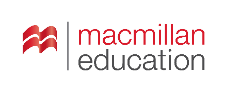 Patrick Howarth, Patricia Reilly, Daniel MorrisEtap edukacyjny: IIPoziom: A2+Warianty podstawy programowej:II.1Liczba godzin: 90 godzin Numer dopuszczenia: 848/1/2017Rozkład jest propozycją realizacji materiału do podręcznika All Clear klasa 7. Może on stanowić punkt wyjścia do tworzenia indywidualnych rozkładów materiału odpowiednio dostosowanych do potencjału edukacyjnego uczniów oraz konkretnej sytuacji szkolnej (wymiaru godzin, dostępności środków dydaktycznych, liczebności klas, preferencji młodzieży).W rozkładzie 90 godzinnym zaleca się, aby część materiału była wykonywana samodzielnie przez uczniów ─ jako zadanie domowe, w ramach własnej pracy uczniów lub w ramach godzin dodatkowych nauczyciela. W ten sposób mogą być realizowane (według uznania nauczyciela i w zależności od poziomu grupy): Sekcje Progress Check w podręczniku i zeszycie ćwiczeńSekcje Cultural Awareness and Digital Competence w podręczniku ( po każdych trzech rozdziałach)Sekcje Egzamin Ósmoklasisty w zeszycie ćwiczeńPonadto, materiał w podręczniku można dowolnie uzupełniać dzięki bogatemu pakietowi materiałów dodatkowych dostępnych na stronie www.staffroom.pl (Teacher Resource File), który zawiera:- wielopoziomowe materiały utrwalające słownictwo i gramatykę (Vocabulary and Grammar Basics, Consolidation and Extension worksheets)- dodatkowe zadania utrwalające wszystkie umiejętności językowe (Language Skills worksheets)- materiały umożliwiające wprowadzenie i utrwalenie dodatkowych struktur gramatycznych (Language Excellence worksheets)- dodatkowe zadania na środki językowe (Use of English worksheets) - zestawy zdań do tłumaczenia (Translation worksheets) - pomysły na zadania z wykorzystaniem ogólnie dostępnych narzędzi internetowych (Digital Competence worksheets)- zestawy ćwiczeń do lekcji Cultural Awareness w podręczniku wykorzystujących materiał wideo (Culture worksheets)-zadania oparte o wykorzystanie uproszczonych lektur w języku angielskim (Macmillan Readers worksheets)Skróty zastosowane w rozkładziePP		podstawa programowaSB		podręcznikWB 	zeszyt ćwiczeń1 MY INTERESTS1 MY INTERESTS1 MY INTERESTS1 MY INTERESTS1 MY INTERESTS1 MY INTERESTS1 MY INTERESTS1 MY INTERESTS1 MY INTERESTS1 MY INTERESTS1 MY INTERESTSTEMAT LEKCJISŁOWNICTWOI GRAMATYKASŁOWNICTWOI GRAMATYKAUMIĘJĘTNOŚCI JĘZYKOWE WEDŁUG PODSTAWY PROGRAMOWEJUMIĘJĘTNOŚCI JĘZYKOWE WEDŁUG PODSTAWY PROGRAMOWEJPUNKT PODSTAWYTeacher Resource FileTeacher Resource FileTeacher Resource FileMATERIAŁY   1Lekcja organizacyjnazasady pracy na zajęciach języka angielskiego; rozpoznanie poziomu opanowania języka oraz potrzeb uczniówLekcja organizacyjnazasady pracy na zajęciach języka angielskiego; rozpoznanie poziomu opanowania języka oraz potrzeb uczniówLekcja organizacyjnazasady pracy na zajęciach języka angielskiego; rozpoznanie poziomu opanowania języka oraz potrzeb uczniówLekcja organizacyjnazasady pracy na zajęciach języka angielskiego; rozpoznanie poziomu opanowania języka oraz potrzeb uczniówLekcja organizacyjnazasady pracy na zajęciach języka angielskiego; rozpoznanie poziomu opanowania języka oraz potrzeb uczniówLekcja organizacyjnazasady pracy na zajęciach języka angielskiego; rozpoznanie poziomu opanowania języka oraz potrzeb uczniówLekcja organizacyjnazasady pracy na zajęciach języka angielskiego; rozpoznanie poziomu opanowania języka oraz potrzeb uczniówLekcja organizacyjnazasady pracy na zajęciach języka angielskiego; rozpoznanie poziomu opanowania języka oraz potrzeb uczniówLekcja organizacyjnazasady pracy na zajęciach języka angielskiego; rozpoznanie poziomu opanowania języka oraz potrzeb uczniów2Vocabulary: Free-time activities PP: Życie prywatne (formy spędzania czasu wolnego)zwroty związane ze spędzaniem czasu wolnegozwroty związane ze spędzaniem czasu wolnegoRozumienie wypowiedzi ustnej Uczeń:* określa główną myśl wypowiedziReagowanie ustne Uczeń* uzyskuje i przekazuje informacje i wyjaśnienia, wyraża swoje upodobania i intencje, pyta o upodobania i intencje innych osóbPrzetwarzanie tekstu ustnie lub pisemnie Uczeń:* przekazuje w języku obcym informacje zawarte w materiałach wizualnych lub audiowizualnych, przekazuje w języku obcym informacje sformułowane w języku obcymInne Uczeń* współdziała w grupie Rozumienie wypowiedzi ustnej Uczeń:* określa główną myśl wypowiedziReagowanie ustne Uczeń* uzyskuje i przekazuje informacje i wyjaśnienia, wyraża swoje upodobania i intencje, pyta o upodobania i intencje innych osóbPrzetwarzanie tekstu ustnie lub pisemnie Uczeń:* przekazuje w języku obcym informacje zawarte w materiałach wizualnych lub audiowizualnych, przekazuje w języku obcym informacje sformułowane w języku obcymInne Uczeń* współdziała w grupie II 2VI 3, 5 VIII 1, 2XIAll Clear Basics Vocabulary 1 Vocabulary Consolidation 1Vocabulary Extension 1All Clear Basics Vocabulary 1 Vocabulary Consolidation 1Vocabulary Extension 1All Clear Basics Vocabulary 1 Vocabulary Consolidation 1Vocabulary Extension 1Praca na lekcji:SB s. 82Vocabulary: Free-time activities PP: Życie prywatne (formy spędzania czasu wolnego)zwroty związane ze spędzaniem czasu wolnegozwroty związane ze spędzaniem czasu wolnegoRozumienie wypowiedzi ustnej Uczeń:* określa główną myśl wypowiedziReagowanie ustne Uczeń* uzyskuje i przekazuje informacje i wyjaśnienia, wyraża swoje upodobania i intencje, pyta o upodobania i intencje innych osóbPrzetwarzanie tekstu ustnie lub pisemnie Uczeń:* przekazuje w języku obcym informacje zawarte w materiałach wizualnych lub audiowizualnych, przekazuje w języku obcym informacje sformułowane w języku obcymInne Uczeń* współdziała w grupie Rozumienie wypowiedzi ustnej Uczeń:* określa główną myśl wypowiedziReagowanie ustne Uczeń* uzyskuje i przekazuje informacje i wyjaśnienia, wyraża swoje upodobania i intencje, pyta o upodobania i intencje innych osóbPrzetwarzanie tekstu ustnie lub pisemnie Uczeń:* przekazuje w języku obcym informacje zawarte w materiałach wizualnych lub audiowizualnych, przekazuje w języku obcym informacje sformułowane w języku obcymInne Uczeń* współdziała w grupie II 2VI 3, 5 VIII 1, 2XIAll Clear Basics Vocabulary 1 Vocabulary Consolidation 1Vocabulary Extension 1All Clear Basics Vocabulary 1 Vocabulary Consolidation 1Vocabulary Extension 1All Clear Basics Vocabulary 1 Vocabulary Consolidation 1Vocabulary Extension 1Praca domowaWB s. 83Reading: A magazine articlePP: Życie prywatne (formy spędzania czasu wolnego)Rozumienie wypowiedzi pisemnej Uczeń* określa główną myśl tekstu, znajduje w tekście określone informacjeTworzenie wypowiedzi ustnej Uczeń* opowiada o czynnościach, doświadczeniach i wydarzeniach z teraźniejszości, wyraża i uzasadnia swoje opinie, przedstawia opinie innych osóbPrzetwarzanie tekstu ustnie lub pisemnie Uczeń* przekazuje w języku obcym informacje sformułowane w tym obcym języku Inne Uczeń* stosuje strategie komunikacyjne: domyślanie się znaczenia wyrazów z kontekstuRozumienie wypowiedzi pisemnej Uczeń* określa główną myśl tekstu, znajduje w tekście określone informacjeTworzenie wypowiedzi ustnej Uczeń* opowiada o czynnościach, doświadczeniach i wydarzeniach z teraźniejszości, wyraża i uzasadnia swoje opinie, przedstawia opinie innych osóbPrzetwarzanie tekstu ustnie lub pisemnie Uczeń* przekazuje w języku obcym informacje sformułowane w tym obcym języku Inne Uczeń* stosuje strategie komunikacyjne: domyślanie się znaczenia wyrazów z kontekstuII 2, 5IV 2, 6VIII 2XIIILanguage Skills: Reading 1Language Skills: Reading 1Language Skills: Reading 1Praca na lekcji:SB s. 94Grammar: Present simple, Present Continuous, time expressionsStosowanie czasów present continuous, present simple oraz określeń czasu zwykle używanych w tych czasachStosowanie czasów present continuous, present simple oraz określeń czasu zwykle używanych w tych czasachTworzenie wypowiedzi pisemnej Uczeń* opowiada o czynnościach z teraźniejszościPrzetwarzanie tekstu ustnie lub pisemnie Uczeń* przekazuje w języku obcym informacje sformułowane w tym obcym językuInne Uczeń* posiada świadomość językowąTworzenie wypowiedzi pisemnej Uczeń* opowiada o czynnościach z teraźniejszościPrzetwarzanie tekstu ustnie lub pisemnie Uczeń* przekazuje w języku obcym informacje sformułowane w tym obcym językuInne Uczeń* posiada świadomość językowąV 2VIII 2XIVAll Clear Basics Grammar 1 Grammar Consolidation 1  Grammar Extension 1Language Excellence 1All Clear Basics Grammar 1 Grammar Consolidation 1  Grammar Extension 1Language Excellence 1All Clear Basics Grammar 1 Grammar Consolidation 1  Grammar Extension 1Language Excellence 1Praca na lekcji:SB s. 10-11, s. 110 (Grammar Practice)4Grammar: Present simple, Present Continuous, time expressionsStosowanie czasów present continuous, present simple oraz określeń czasu zwykle używanych w tych czasachStosowanie czasów present continuous, present simple oraz określeń czasu zwykle używanych w tych czasachTworzenie wypowiedzi pisemnej Uczeń* opowiada o czynnościach z teraźniejszościPrzetwarzanie tekstu ustnie lub pisemnie Uczeń* przekazuje w języku obcym informacje sformułowane w tym obcym językuInne Uczeń* posiada świadomość językowąTworzenie wypowiedzi pisemnej Uczeń* opowiada o czynnościach z teraźniejszościPrzetwarzanie tekstu ustnie lub pisemnie Uczeń* przekazuje w języku obcym informacje sformułowane w tym obcym językuInne Uczeń* posiada świadomość językowąV 2VIII 2XIVAll Clear Basics Grammar 1 Grammar Consolidation 1  Grammar Extension 1Language Excellence 1All Clear Basics Grammar 1 Grammar Consolidation 1  Grammar Extension 1Language Excellence 1All Clear Basics Grammar 1 Grammar Consolidation 1  Grammar Extension 1Language Excellence 1Praca domowaSB WB s. 10,5Grammar: Present simple, Present Continuous, GerundsStosowanie czasu present continuous, present simple oraz form czasownikow z końcówką -ingStosowanie czasu present continuous, present simple oraz form czasownikow z końcówką -ingPrzetwarzanie tekstu ustnie lub pisemnie Uczeń* przekazuje w języku obcym informacje sformułowane w tym obcym językuInne Uczeń* posiada świadomość językowąPrzetwarzanie tekstu ustnie lub pisemnie Uczeń* przekazuje w języku obcym informacje sformułowane w tym obcym językuInne Uczeń* posiada świadomość językowąVIII 2XIVAll Clear Basics Grammar 1 Grammar Consolidation 1  Grammar Extension 1Language Excellence 1All Clear Basics Grammar 1 Grammar Consolidation 1  Grammar Extension 1Language Excellence 1All Clear Basics Grammar 1 Grammar Consolidation 1  Grammar Extension 1Language Excellence 1Praca na lekcji:SB s. 11,s. 110 (Grammar Practice)5Grammar: Present simple, Present Continuous, GerundsStosowanie czasu present continuous, present simple oraz form czasownikow z końcówką -ingStosowanie czasu present continuous, present simple oraz form czasownikow z końcówką -ingPrzetwarzanie tekstu ustnie lub pisemnie Uczeń* przekazuje w języku obcym informacje sformułowane w tym obcym językuInne Uczeń* posiada świadomość językowąPrzetwarzanie tekstu ustnie lub pisemnie Uczeń* przekazuje w języku obcym informacje sformułowane w tym obcym językuInne Uczeń* posiada świadomość językowąVIII 2XIVAll Clear Basics Grammar 1 Grammar Consolidation 1  Grammar Extension 1Language Excellence 1All Clear Basics Grammar 1 Grammar Consolidation 1  Grammar Extension 1Language Excellence 1All Clear Basics Grammar 1 Grammar Consolidation 1  Grammar Extension 1Language Excellence 1Praca domowaWB s. 116Vocabulary: character adjectives Listening: celebrity hobbiesPP: Człowiek (cechy charakteru)Przymiotniki określające cechy charakteru Przymiotniki określające cechy charakteru Rozumienie wypowiedzi ustnej Uczeń:* znajduje w wypowiedzi określone informacjeTworzenie wypowiedzi ustnej Uczeń:* opisuje ludziPrzetwarzanie tekstu ustnie lub pisemnie Uczeń:* przekazuje w języku obcym informacje zawarte w materiałach wizualnych lub audiowizualnych, przekazuje w języku obcym informacje sformułowane w języku polskim Inne Uczeń:* stosuje strategie komunikacyjne: domyślanie się znaczenia wyrazów z kontekstuRozumienie wypowiedzi ustnej Uczeń:* znajduje w wypowiedzi określone informacjeTworzenie wypowiedzi ustnej Uczeń:* opisuje ludziPrzetwarzanie tekstu ustnie lub pisemnie Uczeń:* przekazuje w języku obcym informacje zawarte w materiałach wizualnych lub audiowizualnych, przekazuje w języku obcym informacje sformułowane w języku polskim Inne Uczeń:* stosuje strategie komunikacyjne: domyślanie się znaczenia wyrazów z kontekstuII 5IV 1VIII 1, 3XIIIAll Clear Basics Vocabulary 1 Vocabulary Consolidation 1  Vocabulary Extension 1Language Skills: Listening 1All Clear Basics Vocabulary 1 Vocabulary Consolidation 1  Vocabulary Extension 1Language Skills: Listening 1All Clear Basics Vocabulary 1 Vocabulary Consolidation 1  Vocabulary Extension 1Language Skills: Listening 1Praca na lekcji:SB s. 126Vocabulary: character adjectives Listening: celebrity hobbiesPP: Człowiek (cechy charakteru)Przymiotniki określające cechy charakteru Przymiotniki określające cechy charakteru Rozumienie wypowiedzi ustnej Uczeń:* znajduje w wypowiedzi określone informacjeTworzenie wypowiedzi ustnej Uczeń:* opisuje ludziPrzetwarzanie tekstu ustnie lub pisemnie Uczeń:* przekazuje w języku obcym informacje zawarte w materiałach wizualnych lub audiowizualnych, przekazuje w języku obcym informacje sformułowane w języku polskim Inne Uczeń:* stosuje strategie komunikacyjne: domyślanie się znaczenia wyrazów z kontekstuRozumienie wypowiedzi ustnej Uczeń:* znajduje w wypowiedzi określone informacjeTworzenie wypowiedzi ustnej Uczeń:* opisuje ludziPrzetwarzanie tekstu ustnie lub pisemnie Uczeń:* przekazuje w języku obcym informacje zawarte w materiałach wizualnych lub audiowizualnych, przekazuje w języku obcym informacje sformułowane w języku polskim Inne Uczeń:* stosuje strategie komunikacyjne: domyślanie się znaczenia wyrazów z kontekstuII 5IV 1VIII 1, 3XIIIAll Clear Basics Vocabulary 1 Vocabulary Consolidation 1  Vocabulary Extension 1Language Skills: Listening 1All Clear Basics Vocabulary 1 Vocabulary Consolidation 1  Vocabulary Extension 1Language Skills: Listening 1All Clear Basics Vocabulary 1 Vocabulary Consolidation 1  Vocabulary Extension 1Language Skills: Listening 1Praca domowaWB s. 9 7Speaking: Making suggestions PP: Życie prywatne (formy spędzania czasu wolnego)Zwroty służące do proponowaniaZwroty służące do proponowaniaRozumienie wypowiedzi ustnej Uczeń* znajduje w wypowiedzi określone informacjeReagowanie ustne Uczeń* nawiązuje kontakty towarzyskie; rozpoczyna, prowadzi i kończy rozmowę; uzyskuje i przekazuje informacje i wyjaśnienia; wyraża swoje upodobania i intencje, pyta o upodobania i intencje innych osób, proponuje, przyjmuje i odrzuca propozycje; prowadzi proste negocjacje w sytuacjach życia codziennegoPrzetwarzanie tekstu ustnie lub pisemnie* przekazuje w języku obcym informacje sformułowane w języku obcymInne* współdziała w grupieRozumienie wypowiedzi ustnej Uczeń* znajduje w wypowiedzi określone informacjeReagowanie ustne Uczeń* nawiązuje kontakty towarzyskie; rozpoczyna, prowadzi i kończy rozmowę; uzyskuje i przekazuje informacje i wyjaśnienia; wyraża swoje upodobania i intencje, pyta o upodobania i intencje innych osób, proponuje, przyjmuje i odrzuca propozycje; prowadzi proste negocjacje w sytuacjach życia codziennegoPrzetwarzanie tekstu ustnie lub pisemnie* przekazuje w języku obcym informacje sformułowane w języku obcymInne* współdziała w grupieII 5VI 2, 3, 5, 8VIII 2XI Language Skills: Speaking 1 Language Skills: Speaking 1 Language Skills: Speaking 1Praca na lekcji:SB s. 137Speaking: Making suggestions PP: Życie prywatne (formy spędzania czasu wolnego)Zwroty służące do proponowaniaZwroty służące do proponowaniaRozumienie wypowiedzi ustnej Uczeń* znajduje w wypowiedzi określone informacjeReagowanie ustne Uczeń* nawiązuje kontakty towarzyskie; rozpoczyna, prowadzi i kończy rozmowę; uzyskuje i przekazuje informacje i wyjaśnienia; wyraża swoje upodobania i intencje, pyta o upodobania i intencje innych osób, proponuje, przyjmuje i odrzuca propozycje; prowadzi proste negocjacje w sytuacjach życia codziennegoPrzetwarzanie tekstu ustnie lub pisemnie* przekazuje w języku obcym informacje sformułowane w języku obcymInne* współdziała w grupieRozumienie wypowiedzi ustnej Uczeń* znajduje w wypowiedzi określone informacjeReagowanie ustne Uczeń* nawiązuje kontakty towarzyskie; rozpoczyna, prowadzi i kończy rozmowę; uzyskuje i przekazuje informacje i wyjaśnienia; wyraża swoje upodobania i intencje, pyta o upodobania i intencje innych osób, proponuje, przyjmuje i odrzuca propozycje; prowadzi proste negocjacje w sytuacjach życia codziennegoPrzetwarzanie tekstu ustnie lub pisemnie* przekazuje w języku obcym informacje sformułowane w języku obcymInne* współdziała w grupieII 5VI 2, 3, 5, 8VIII 2XI Language Skills: Speaking 1 Language Skills: Speaking 1 Language Skills: Speaking 1Praca domowaWB s. 128Writing: A personal profilePP: Człowiek (cechy charakteru)stosowanie spójników  because, so, althoughstosowanie spójników  because, so, althoughTworzenie wypowiedzi pisemnej Uczeń*opisuje ludzi; opowiada o czynnościach i wydarzeniach z teraźniejszości; opisuje upodobaniaReagowanie pisemne Uczeń*przedstawia siebie i inne osoby; przekazuje informacje i wyjaśnienia; wyraża swoje upodobaniaPrzetwarzanie tekstu ustnie lub pisemnie Uczeń* przekazuje w języku obcym informacje sformułowane w języku obcymTworzenie wypowiedzi pisemnej Uczeń*opisuje ludzi; opowiada o czynnościach i wydarzeniach z teraźniejszości; opisuje upodobaniaReagowanie pisemne Uczeń*przedstawia siebie i inne osoby; przekazuje informacje i wyjaśnienia; wyraża swoje upodobaniaPrzetwarzanie tekstu ustnie lub pisemnie Uczeń* przekazuje w języku obcym informacje sformułowane w języku obcymV 1, 2, 5VII 1, 3, 5VIII 2Language Skills: Writing 1Language Skills: Writing 1Language Skills: Writing 1Praca na lekcji:SB s. 148Writing: A personal profilePP: Człowiek (cechy charakteru)stosowanie spójników  because, so, althoughstosowanie spójników  because, so, althoughTworzenie wypowiedzi pisemnej Uczeń*opisuje ludzi; opowiada o czynnościach i wydarzeniach z teraźniejszości; opisuje upodobaniaReagowanie pisemne Uczeń*przedstawia siebie i inne osoby; przekazuje informacje i wyjaśnienia; wyraża swoje upodobaniaPrzetwarzanie tekstu ustnie lub pisemnie Uczeń* przekazuje w języku obcym informacje sformułowane w języku obcymTworzenie wypowiedzi pisemnej Uczeń*opisuje ludzi; opowiada o czynnościach i wydarzeniach z teraźniejszości; opisuje upodobaniaReagowanie pisemne Uczeń*przedstawia siebie i inne osoby; przekazuje informacje i wyjaśnienia; wyraża swoje upodobaniaPrzetwarzanie tekstu ustnie lub pisemnie Uczeń* przekazuje w języku obcym informacje sformułowane w języku obcymV 1, 2, 5VII 1, 3, 5VIII 2Language Skills: Writing 1Language Skills: Writing 1Language Skills: Writing 1Praca domowaWB s. 129Culture Reading: national similarities and differencesPP: Życie prywatne Rozumienie wypowiedzi pisemnej Uczeń* określa główną myśl tekstu, znajduje w tekście określone informacjeTworzenie wypowiedzi ustnej Uczeń:* opisuje miejsca, przedstawia fakty z teraźniejszościReagowanie ustne Uczeń:* przekazuje informacje i wyjaśnieniaTworzenie wypowiedzi pisemnej Uczeń:* opisuje ludzi, opisuje upodobania, wyraża swoje opiniePrzetwarzanie tekstu ustnie lub pisemnie Uczeń:* przekazuje w języku obcym informacje sformułowane w języku obcymŚwiadomość kulturowa Uczeń:* posiada podstawową wiedzę o krajach, społeczeństwach i kulturach, które posługują się językiem obcym oraz o kraju ojczystym; posiada świadomość związku między kulturą własną a obcąInne Uczeń:* współdziała w grupie, stosuje strategie komunikacyjne (domyślanie się znaczenia wyrazów z kontekstuRozumienie wypowiedzi pisemnej Uczeń* określa główną myśl tekstu, znajduje w tekście określone informacjeTworzenie wypowiedzi ustnej Uczeń:* opisuje miejsca, przedstawia fakty z teraźniejszościReagowanie ustne Uczeń:* przekazuje informacje i wyjaśnieniaTworzenie wypowiedzi pisemnej Uczeń:* opisuje ludzi, opisuje upodobania, wyraża swoje opiniePrzetwarzanie tekstu ustnie lub pisemnie Uczeń:* przekazuje w języku obcym informacje sformułowane w języku obcymŚwiadomość kulturowa Uczeń:* posiada podstawową wiedzę o krajach, społeczeństwach i kulturach, które posługują się językiem obcym oraz o kraju ojczystym; posiada świadomość związku między kulturą własną a obcąInne Uczeń:* współdziała w grupie, stosuje strategie komunikacyjne (domyślanie się znaczenia wyrazów z kontekstuIII 1, 4IV 1, 3VI 3V 1, 5, 6VIII 2IX 1, 2XI, XIIIRevision: Use of English 1 Translation 1Revision: Use of English 1 Translation 1Revision: Use of English 1 Translation 1Praca na lekcji:SB s. 159Culture Reading: national similarities and differencesPP: Życie prywatne Rozumienie wypowiedzi pisemnej Uczeń* określa główną myśl tekstu, znajduje w tekście określone informacjeTworzenie wypowiedzi ustnej Uczeń:* opisuje miejsca, przedstawia fakty z teraźniejszościReagowanie ustne Uczeń:* przekazuje informacje i wyjaśnieniaTworzenie wypowiedzi pisemnej Uczeń:* opisuje ludzi, opisuje upodobania, wyraża swoje opiniePrzetwarzanie tekstu ustnie lub pisemnie Uczeń:* przekazuje w języku obcym informacje sformułowane w języku obcymŚwiadomość kulturowa Uczeń:* posiada podstawową wiedzę o krajach, społeczeństwach i kulturach, które posługują się językiem obcym oraz o kraju ojczystym; posiada świadomość związku między kulturą własną a obcąInne Uczeń:* współdziała w grupie, stosuje strategie komunikacyjne (domyślanie się znaczenia wyrazów z kontekstuRozumienie wypowiedzi pisemnej Uczeń* określa główną myśl tekstu, znajduje w tekście określone informacjeTworzenie wypowiedzi ustnej Uczeń:* opisuje miejsca, przedstawia fakty z teraźniejszościReagowanie ustne Uczeń:* przekazuje informacje i wyjaśnieniaTworzenie wypowiedzi pisemnej Uczeń:* opisuje ludzi, opisuje upodobania, wyraża swoje opiniePrzetwarzanie tekstu ustnie lub pisemnie Uczeń:* przekazuje w języku obcym informacje sformułowane w języku obcymŚwiadomość kulturowa Uczeń:* posiada podstawową wiedzę o krajach, społeczeństwach i kulturach, które posługują się językiem obcym oraz o kraju ojczystym; posiada świadomość związku między kulturą własną a obcąInne Uczeń:* współdziała w grupie, stosuje strategie komunikacyjne (domyślanie się znaczenia wyrazów z kontekstuIII 1, 4IV 1, 3VI 3V 1, 5, 6VIII 2IX 1, 2XI, XIIIRevision: Use of English 1 Translation 1Revision: Use of English 1 Translation 1Revision: Use of English 1 Translation 1Praca domowaSB s. 17 (Progress Check 1)WB s. 13(Progress Check 1) Egzamin Ósmoklasisty 1, s. 62–6310UNIT 1 Test (basic, standard, extra)UNIT 1 Test (basic, standard, extra)UNIT 1 Test (basic, standard, extra)UNIT 1 Test (basic, standard, extra)UNIT 1 Test (basic, standard, extra)UNIT 1 Test (basic, standard, extra)UNIT 1 Test (basic, standard, extra)UNIT 1 Test (basic, standard, extra)UNIT 1 Test (basic, standard, extra)UNIT 1 Test (basic, standard, extra)2 CONNECTED2 CONNECTED2 CONNECTED2 CONNECTED2 CONNECTED2 CONNECTED2 CONNECTED2 CONNECTED2 CONNECTED2 CONNECTEDTEMAT LEKCJISŁOWNICTWOI GRAMATYKASŁOWNICTWOI GRAMATYKAUMIĘJĘTNOŚCI JĘZYKOWE WEDŁUG PODSTAWY PROGRAMOWEJUMIĘJĘTNOŚCI JĘZYKOWE WEDŁUG PODSTAWY PROGRAMOWEJPUNKT PODSTAWYTeacher Resource FileTeacher Resource FileTeacher Resource FileMATERIAŁY   11Vocabulary: ICT activities PP: Nauka i technika (korzystanie z podstawowych urządzeń technicznych i technologii informacyjno-komunikacyjnych)zwroty związane z korzystaniem z TIK oraz urządzeń technicznychzwroty związane z korzystaniem z TIK oraz urządzeń technicznychRozumienie wypowiedzi ustnej Uczeń:* znajduje w wypowiedzi określone informacjeReagowanie ustne Uczeń* uzyskuje i przekazuje informacje i wyjaśnieniaPrzetwarzanie tekstu ustnie lub pisemnie Uczeń:* przekazuje w języku obcym informacje zawarte w materiałach wizualnych lub audiowizualnych, przekazuje w języku obcym informacje sformułowane w języku obcymInne Uczeń* współdziała w grupie, dokonuje samooceny i wykorzystuje techniki samodzielnej pracy nad językiemRozumienie wypowiedzi ustnej Uczeń:* znajduje w wypowiedzi określone informacjeReagowanie ustne Uczeń* uzyskuje i przekazuje informacje i wyjaśnieniaPrzetwarzanie tekstu ustnie lub pisemnie Uczeń:* przekazuje w języku obcym informacje zawarte w materiałach wizualnych lub audiowizualnych, przekazuje w języku obcym informacje sformułowane w języku obcymInne Uczeń* współdziała w grupie, dokonuje samooceny i wykorzystuje techniki samodzielnej pracy nad językiemII 5VI 3VIII 1, 2X, XIAll Clear Basics Vocabulary 2Vocabulary Consolidation 2Vocabulary Extension 2All Clear Basics Vocabulary 2Vocabulary Consolidation 2Vocabulary Extension 2All Clear Basics Vocabulary 2Vocabulary Consolidation 2Vocabulary Extension 2Praca na lekcji:SB s. 18   11Vocabulary: ICT activities PP: Nauka i technika (korzystanie z podstawowych urządzeń technicznych i technologii informacyjno-komunikacyjnych)zwroty związane z korzystaniem z TIK oraz urządzeń technicznychzwroty związane z korzystaniem z TIK oraz urządzeń technicznychRozumienie wypowiedzi ustnej Uczeń:* znajduje w wypowiedzi określone informacjeReagowanie ustne Uczeń* uzyskuje i przekazuje informacje i wyjaśnieniaPrzetwarzanie tekstu ustnie lub pisemnie Uczeń:* przekazuje w języku obcym informacje zawarte w materiałach wizualnych lub audiowizualnych, przekazuje w języku obcym informacje sformułowane w języku obcymInne Uczeń* współdziała w grupie, dokonuje samooceny i wykorzystuje techniki samodzielnej pracy nad językiemRozumienie wypowiedzi ustnej Uczeń:* znajduje w wypowiedzi określone informacjeReagowanie ustne Uczeń* uzyskuje i przekazuje informacje i wyjaśnieniaPrzetwarzanie tekstu ustnie lub pisemnie Uczeń:* przekazuje w języku obcym informacje zawarte w materiałach wizualnych lub audiowizualnych, przekazuje w języku obcym informacje sformułowane w języku obcymInne Uczeń* współdziała w grupie, dokonuje samooceny i wykorzystuje techniki samodzielnej pracy nad językiemII 5VI 3VIII 1, 2X, XIAll Clear Basics Vocabulary 2Vocabulary Consolidation 2Vocabulary Extension 2All Clear Basics Vocabulary 2Vocabulary Consolidation 2Vocabulary Extension 2All Clear Basics Vocabulary 2Vocabulary Consolidation 2Vocabulary Extension 2Praca domowaWB s. 1412Reading: A news reportPP: Nauka i technika (korzystanie z podstawowych urządzeń technicznych i technologii informacyjno-komunikacyjnych)Rozumienie wypowiedzi pisemnej Uczeń* znajduje w tekście określone informacje, rozpoznaje związki między poszczególnymi częściami tekstuRozumienie wypowiedzi ustnej Uczeń* znajduje w tekście określone informacjeTworzenie wypowiedzi ustnej Uczeń* przedstawia intencje, marzenia, nadzieje i plany na przyszłość, opowiada o czynnościach, doświadczeniach i wydarzeniach z teraźniejszości, wyraża i uzasadnia swoje opinieInne Uczeń* stosuje strategie komunikacyjne: domyślanie się znaczenia wyrazów z kontekstu,* dokonuje samooceny i wykorzystuje techniki samodzielnej pracy nad językiemRozumienie wypowiedzi pisemnej Uczeń* znajduje w tekście określone informacje, rozpoznaje związki między poszczególnymi częściami tekstuRozumienie wypowiedzi ustnej Uczeń* znajduje w tekście określone informacjeTworzenie wypowiedzi ustnej Uczeń* przedstawia intencje, marzenia, nadzieje i plany na przyszłość, opowiada o czynnościach, doświadczeniach i wydarzeniach z teraźniejszości, wyraża i uzasadnia swoje opinieInne Uczeń* stosuje strategie komunikacyjne: domyślanie się znaczenia wyrazów z kontekstu,* dokonuje samooceny i wykorzystuje techniki samodzielnej pracy nad językiemII 4, 5II 5IV 2, 4, 6X, XIILanguage Skills: Reading 2Language Skills: Reading 2Language Skills: Reading 2Praca na lekcji:SB s. 1913Grammar: Past SimpleStosowanie czasu past simpleStosowanie czasu past simpleTworzenie wypowiedzi ustnej Uczeń* opowiada o czynnościach, doświadczeniach i wydarzeniach z przeszłości Tworzenie wypowiedzi pisemnej Uczeń:* opowiada o czynnościach, doświadczeniach i wydarzeniach z przeszłościPrzetwarzanie tekstu ustnie lub pisemnie Uczeń* przekazuje w języku obcym informacje sformułowane w tym obcym językuInne Uczeń* współdziała w grupie, dokonuje samooceny i wykorzystuje techniki samodzielnej pracy nad językiem, posiada świadomość językowąTworzenie wypowiedzi ustnej Uczeń* opowiada o czynnościach, doświadczeniach i wydarzeniach z przeszłości Tworzenie wypowiedzi pisemnej Uczeń:* opowiada o czynnościach, doświadczeniach i wydarzeniach z przeszłościPrzetwarzanie tekstu ustnie lub pisemnie Uczeń* przekazuje w języku obcym informacje sformułowane w tym obcym językuInne Uczeń* współdziała w grupie, dokonuje samooceny i wykorzystuje techniki samodzielnej pracy nad językiem, posiada świadomość językowąIV 2V 2VIII 2X, XIAll Clear Basics Grammar 2 Grammar Consolidation 2 Grammar Extension 2Language Excellence 2All Clear Basics Grammar 2 Grammar Consolidation 2 Grammar Extension 2Language Excellence 2All Clear Basics Grammar 2 Grammar Consolidation 2 Grammar Extension 2Language Excellence 2Praca na lekcji:SB s. 20,s. 111 (Grammar Practice)13Grammar: Past SimpleStosowanie czasu past simpleStosowanie czasu past simpleTworzenie wypowiedzi ustnej Uczeń* opowiada o czynnościach, doświadczeniach i wydarzeniach z przeszłości Tworzenie wypowiedzi pisemnej Uczeń:* opowiada o czynnościach, doświadczeniach i wydarzeniach z przeszłościPrzetwarzanie tekstu ustnie lub pisemnie Uczeń* przekazuje w języku obcym informacje sformułowane w tym obcym językuInne Uczeń* współdziała w grupie, dokonuje samooceny i wykorzystuje techniki samodzielnej pracy nad językiem, posiada świadomość językowąTworzenie wypowiedzi ustnej Uczeń* opowiada o czynnościach, doświadczeniach i wydarzeniach z przeszłości Tworzenie wypowiedzi pisemnej Uczeń:* opowiada o czynnościach, doświadczeniach i wydarzeniach z przeszłościPrzetwarzanie tekstu ustnie lub pisemnie Uczeń* przekazuje w języku obcym informacje sformułowane w tym obcym językuInne Uczeń* współdziała w grupie, dokonuje samooceny i wykorzystuje techniki samodzielnej pracy nad językiem, posiada świadomość językowąIV 2V 2VIII 2X, XIAll Clear Basics Grammar 2 Grammar Consolidation 2 Grammar Extension 2Language Excellence 2All Clear Basics Grammar 2 Grammar Consolidation 2 Grammar Extension 2Language Excellence 2All Clear Basics Grammar 2 Grammar Consolidation 2 Grammar Extension 2Language Excellence 2Praca domowaWB s. 1614Grammar: Past ContinuousStosowanie czasu past continuous Stosowanie czasu past continuous Tworzenie wypowiedzi ustnej Uczeń* opowiada o czynnościach, doświadczeniach i wydarzeniach z przeszłości Przetwarzanie tekstu ustnie lub pisemnie Uczeń* przekazuje w języku obcym informacje sformułowane w tym obcym językuInne Uczeń* współdziała w grupie, dokonuje samooceny i wykorzystuje techniki samodzielnej pracy nad językiem, posiada świadomość językowąTworzenie wypowiedzi ustnej Uczeń* opowiada o czynnościach, doświadczeniach i wydarzeniach z przeszłości Przetwarzanie tekstu ustnie lub pisemnie Uczeń* przekazuje w języku obcym informacje sformułowane w tym obcym językuInne Uczeń* współdziała w grupie, dokonuje samooceny i wykorzystuje techniki samodzielnej pracy nad językiem, posiada świadomość językowąIV 2VIII 2X, XI. XIVAll Clear Basics Grammar 2Grammar Consolidation 2Grammar Extension 2Language Excellence 2All Clear Basics Grammar 2Grammar Consolidation 2Grammar Extension 2Language Excellence 2All Clear Basics Grammar 2Grammar Consolidation 2Grammar Extension 2Language Excellence 2Praca na lekcji:SB s.21,s. 111 (Grammar Practice)14Grammar: Past ContinuousStosowanie czasu past continuous Stosowanie czasu past continuous Tworzenie wypowiedzi ustnej Uczeń* opowiada o czynnościach, doświadczeniach i wydarzeniach z przeszłości Przetwarzanie tekstu ustnie lub pisemnie Uczeń* przekazuje w języku obcym informacje sformułowane w tym obcym językuInne Uczeń* współdziała w grupie, dokonuje samooceny i wykorzystuje techniki samodzielnej pracy nad językiem, posiada świadomość językowąTworzenie wypowiedzi ustnej Uczeń* opowiada o czynnościach, doświadczeniach i wydarzeniach z przeszłości Przetwarzanie tekstu ustnie lub pisemnie Uczeń* przekazuje w języku obcym informacje sformułowane w tym obcym językuInne Uczeń* współdziała w grupie, dokonuje samooceny i wykorzystuje techniki samodzielnej pracy nad językiem, posiada świadomość językowąIV 2VIII 2X, XI. XIVAll Clear Basics Grammar 2Grammar Consolidation 2Grammar Extension 2Language Excellence 2All Clear Basics Grammar 2Grammar Consolidation 2Grammar Extension 2Language Excellence 2All Clear Basics Grammar 2Grammar Consolidation 2Grammar Extension 2Language Excellence 2Praca domowaWB s. 1715Vocabulary: jobs Listening: A miracle – thanks to technologyPP: Praca (popularne zawody i związane z nimi czynności, miejsce pracy)nazwy zawodównazwy zawodówRozumienie wypowiedzi ustnej Uczeń:* określa główną myśl tekstu, znajduje w wypowiedzi określone informacje Tworzenie wypowiedzi ustnej Uczeń:* wyraża i uzasadnia swoje opiniePrzetwarzanie tekstu ustnie lub pisemnie Uczeń:* przekazuje w języku obcym informacje zawarte w materiałach wizualnych lub audiowizualnych, przekazuje w języku polskim informacje sformułowane w języku obcym Inne Uczeń:* stosuje strategie komunikacyjne: domyślanie się znaczenia wyrazów z kontekstuRozumienie wypowiedzi ustnej Uczeń:* określa główną myśl tekstu, znajduje w wypowiedzi określone informacje Tworzenie wypowiedzi ustnej Uczeń:* wyraża i uzasadnia swoje opiniePrzetwarzanie tekstu ustnie lub pisemnie Uczeń:* przekazuje w języku obcym informacje zawarte w materiałach wizualnych lub audiowizualnych, przekazuje w języku polskim informacje sformułowane w języku obcym Inne Uczeń:* stosuje strategie komunikacyjne: domyślanie się znaczenia wyrazów z kontekstuII 2, 5IV 1VIII 1, 2XIIIAll Clear Basics Vocabulary 2 Vocabulary Consolidation 2  Vocabulary Extension 2Language Skills: Listening 2All Clear Basics Vocabulary 2 Vocabulary Consolidation 2  Vocabulary Extension 2Language Skills: Listening 2All Clear Basics Vocabulary 2 Vocabulary Consolidation 2  Vocabulary Extension 2Language Skills: Listening 2Praca na lekcji:SB s. 2215Vocabulary: jobs Listening: A miracle – thanks to technologyPP: Praca (popularne zawody i związane z nimi czynności, miejsce pracy)nazwy zawodównazwy zawodówRozumienie wypowiedzi ustnej Uczeń:* określa główną myśl tekstu, znajduje w wypowiedzi określone informacje Tworzenie wypowiedzi ustnej Uczeń:* wyraża i uzasadnia swoje opiniePrzetwarzanie tekstu ustnie lub pisemnie Uczeń:* przekazuje w języku obcym informacje zawarte w materiałach wizualnych lub audiowizualnych, przekazuje w języku polskim informacje sformułowane w języku obcym Inne Uczeń:* stosuje strategie komunikacyjne: domyślanie się znaczenia wyrazów z kontekstuRozumienie wypowiedzi ustnej Uczeń:* określa główną myśl tekstu, znajduje w wypowiedzi określone informacje Tworzenie wypowiedzi ustnej Uczeń:* wyraża i uzasadnia swoje opiniePrzetwarzanie tekstu ustnie lub pisemnie Uczeń:* przekazuje w języku obcym informacje zawarte w materiałach wizualnych lub audiowizualnych, przekazuje w języku polskim informacje sformułowane w języku obcym Inne Uczeń:* stosuje strategie komunikacyjne: domyślanie się znaczenia wyrazów z kontekstuII 2, 5IV 1VIII 1, 2XIIIAll Clear Basics Vocabulary 2 Vocabulary Consolidation 2  Vocabulary Extension 2Language Skills: Listening 2All Clear Basics Vocabulary 2 Vocabulary Consolidation 2  Vocabulary Extension 2Language Skills: Listening 2All Clear Basics Vocabulary 2 Vocabulary Consolidation 2  Vocabulary Extension 2Language Skills: Listening 2Praca domowaWB s. 15 16Speaking: Making requests and offers / shopping for electronic gadgetsPP: Zakupy (towary, kupowanie i sprzedawanie)Zwroty służące do wyrażania próśb oraz składanie propozycji / kupowanie sprzętu elektronicznegoZwroty służące do wyrażania próśb oraz składanie propozycji / kupowanie sprzętu elektronicznegoRozumienie wypowiedzi ustnej Uczeń* znajduje w wypowiedzi określone informacjeReagowanie ustne Uczeń* uzyskuje i przekazuje informacje i wyjaśnienia; proponuje, przyjmuje i odrzuca propozycje, zachęca; prowadzi proste negocjacje w sytuacjach życia codziennego; wyraża prośbę oraz zgodę spełnienia prośby, stosuje zwroty i formy grzecznościowePrzetwarzanie tekstu ustnie lub pisemnie* przekazuje w języku obcym informacje zawarte w materiałach wizualnych lub audiowizualnych, przekazuje w języku obcym informacje sformułowane w języku obcymInne* współdziała w grupieRozumienie wypowiedzi ustnej Uczeń* znajduje w wypowiedzi określone informacjeReagowanie ustne Uczeń* uzyskuje i przekazuje informacje i wyjaśnienia; proponuje, przyjmuje i odrzuca propozycje, zachęca; prowadzi proste negocjacje w sytuacjach życia codziennego; wyraża prośbę oraz zgodę spełnienia prośby, stosuje zwroty i formy grzecznościowePrzetwarzanie tekstu ustnie lub pisemnie* przekazuje w języku obcym informacje zawarte w materiałach wizualnych lub audiowizualnych, przekazuje w języku obcym informacje sformułowane w języku obcymInne* współdziała w grupieII 5VI 3, 8, 12, 14VIII 1, 2XILanguage Skills: Speaking 2Language Skills: Speaking 2Language Skills: Speaking 2Praca na lekcji:SB s. 2316Speaking: Making requests and offers / shopping for electronic gadgetsPP: Zakupy (towary, kupowanie i sprzedawanie)Zwroty służące do wyrażania próśb oraz składanie propozycji / kupowanie sprzętu elektronicznegoZwroty służące do wyrażania próśb oraz składanie propozycji / kupowanie sprzętu elektronicznegoRozumienie wypowiedzi ustnej Uczeń* znajduje w wypowiedzi określone informacjeReagowanie ustne Uczeń* uzyskuje i przekazuje informacje i wyjaśnienia; proponuje, przyjmuje i odrzuca propozycje, zachęca; prowadzi proste negocjacje w sytuacjach życia codziennego; wyraża prośbę oraz zgodę spełnienia prośby, stosuje zwroty i formy grzecznościowePrzetwarzanie tekstu ustnie lub pisemnie* przekazuje w języku obcym informacje zawarte w materiałach wizualnych lub audiowizualnych, przekazuje w języku obcym informacje sformułowane w języku obcymInne* współdziała w grupieRozumienie wypowiedzi ustnej Uczeń* znajduje w wypowiedzi określone informacjeReagowanie ustne Uczeń* uzyskuje i przekazuje informacje i wyjaśnienia; proponuje, przyjmuje i odrzuca propozycje, zachęca; prowadzi proste negocjacje w sytuacjach życia codziennego; wyraża prośbę oraz zgodę spełnienia prośby, stosuje zwroty i formy grzecznościowePrzetwarzanie tekstu ustnie lub pisemnie* przekazuje w języku obcym informacje zawarte w materiałach wizualnych lub audiowizualnych, przekazuje w języku obcym informacje sformułowane w języku obcymInne* współdziała w grupieII 5VI 3, 8, 12, 14VIII 1, 2XILanguage Skills: Speaking 2Language Skills: Speaking 2Language Skills: Speaking 2Praca domowaWB s. 1817Writing: A thank you letterzwroty stosowane w listach prywatnychzwroty stosowane w listach prywatnychRozumienie wypowiedzi pisemnej Uczeń* znajduje w tekście określone informacje, rozróżnia formalny i nieformalny styl tekstuTworzenie wypowiedzi pisemnej Uczeń*opisuje przedmioty, opowiada o czynnościach, doświadczeniach i wydarzeniach z przeszłości, przedstawia fakty z przeszłości i teraźniejszości, wyraża i uzasadnia swoje opinie, stosuje formalny lub nieformalny styl wypowiedzi adekwatnie do sytuacjiReagowanie pisemne Uczeńnawiązuje kontakty towarzyskie; rozpoczyna, prowadzi i kończy rozmowę, uzyskuje i przekazuje informacje i wyjaśnienia, wyraża swoje opinie, pyta o opinie, wyraża swoje upodobania, intencje i pragnienia, pyta o upodobania, intencje i pragnienia innych osób, wyraża uczucia i emocje, stosuje zwroty i formy grzecznościoweInne Uczeń* dokonuje samooceny i wykorzystuje techniki samodzielnej pracy nad językiemRozumienie wypowiedzi pisemnej Uczeń* znajduje w tekście określone informacje, rozróżnia formalny i nieformalny styl tekstuTworzenie wypowiedzi pisemnej Uczeń*opisuje przedmioty, opowiada o czynnościach, doświadczeniach i wydarzeniach z przeszłości, przedstawia fakty z przeszłości i teraźniejszości, wyraża i uzasadnia swoje opinie, stosuje formalny lub nieformalny styl wypowiedzi adekwatnie do sytuacjiReagowanie pisemne Uczeńnawiązuje kontakty towarzyskie; rozpoczyna, prowadzi i kończy rozmowę, uzyskuje i przekazuje informacje i wyjaśnienia, wyraża swoje opinie, pyta o opinie, wyraża swoje upodobania, intencje i pragnienia, pyta o upodobania, intencje i pragnienia innych osób, wyraża uczucia i emocje, stosuje zwroty i formy grzecznościoweInne Uczeń* dokonuje samooceny i wykorzystuje techniki samodzielnej pracy nad językiemIII 4, 7V 1, 2, 3, 5, 6, 8VII, 2, 3, 4, 5, 13, 14XLanguage Skills: Writing 2Language Skills: Writing 2Language Skills: Writing 2Praca na lekcji:SB s. 2417Writing: A thank you letterzwroty stosowane w listach prywatnychzwroty stosowane w listach prywatnychRozumienie wypowiedzi pisemnej Uczeń* znajduje w tekście określone informacje, rozróżnia formalny i nieformalny styl tekstuTworzenie wypowiedzi pisemnej Uczeń*opisuje przedmioty, opowiada o czynnościach, doświadczeniach i wydarzeniach z przeszłości, przedstawia fakty z przeszłości i teraźniejszości, wyraża i uzasadnia swoje opinie, stosuje formalny lub nieformalny styl wypowiedzi adekwatnie do sytuacjiReagowanie pisemne Uczeńnawiązuje kontakty towarzyskie; rozpoczyna, prowadzi i kończy rozmowę, uzyskuje i przekazuje informacje i wyjaśnienia, wyraża swoje opinie, pyta o opinie, wyraża swoje upodobania, intencje i pragnienia, pyta o upodobania, intencje i pragnienia innych osób, wyraża uczucia i emocje, stosuje zwroty i formy grzecznościoweInne Uczeń* dokonuje samooceny i wykorzystuje techniki samodzielnej pracy nad językiemRozumienie wypowiedzi pisemnej Uczeń* znajduje w tekście określone informacje, rozróżnia formalny i nieformalny styl tekstuTworzenie wypowiedzi pisemnej Uczeń*opisuje przedmioty, opowiada o czynnościach, doświadczeniach i wydarzeniach z przeszłości, przedstawia fakty z przeszłości i teraźniejszości, wyraża i uzasadnia swoje opinie, stosuje formalny lub nieformalny styl wypowiedzi adekwatnie do sytuacjiReagowanie pisemne Uczeńnawiązuje kontakty towarzyskie; rozpoczyna, prowadzi i kończy rozmowę, uzyskuje i przekazuje informacje i wyjaśnienia, wyraża swoje opinie, pyta o opinie, wyraża swoje upodobania, intencje i pragnienia, pyta o upodobania, intencje i pragnienia innych osób, wyraża uczucia i emocje, stosuje zwroty i formy grzecznościoweInne Uczeń* dokonuje samooceny i wykorzystuje techniki samodzielnej pracy nad językiemIII 4, 7V 1, 2, 3, 5, 6, 8VII, 2, 3, 4, 5, 13, 14XLanguage Skills: Writing 2Language Skills: Writing 2Language Skills: Writing 2Praca domowaWB s. 1818Culture Reading: Famous inventions and inventorsPP: Nauka i technika (wynalazki)Rozumienie wypowiedzi pisemnej Uczeń* znajduje w tekście określone informacjeTworzenie wypowiedzi ustnej Uczeń:* wyraża i uzasadnia swoje opinieTworzenie wypowiedzi pisemnej Uczeń:* opisuje przedmioty, wyraża i uzasadnia swoje opiniePrzetwarzanie tekstu ustnie lub pisemnie Uczeń:* przekazuje w języku obcym informacje sformułowane w języku obcymŚwiadomość kulturowa Uczeń:* posiada podstawową wiedzę o krajach, społeczeństwach i kulturach społeczności, które posługują się danym językiem obcym nowożytnym, oraz o kraju ojczystym, z uwzględnieniem kontekstu lokalnego, europejskiego i globalnego* posiada świadomość związku między kulturą własną i obcą oraz wrażliwość międzykulturową,Inne Uczeń: stosuje strategie komunikacyjne (domyślanie się znaczenia wyrazów z kontekstuRozumienie wypowiedzi pisemnej Uczeń* znajduje w tekście określone informacjeTworzenie wypowiedzi ustnej Uczeń:* wyraża i uzasadnia swoje opinieTworzenie wypowiedzi pisemnej Uczeń:* opisuje przedmioty, wyraża i uzasadnia swoje opiniePrzetwarzanie tekstu ustnie lub pisemnie Uczeń:* przekazuje w języku obcym informacje sformułowane w języku obcymŚwiadomość kulturowa Uczeń:* posiada podstawową wiedzę o krajach, społeczeństwach i kulturach społeczności, które posługują się danym językiem obcym nowożytnym, oraz o kraju ojczystym, z uwzględnieniem kontekstu lokalnego, europejskiego i globalnego* posiada świadomość związku między kulturą własną i obcą oraz wrażliwość międzykulturową,Inne Uczeń: stosuje strategie komunikacyjne (domyślanie się znaczenia wyrazów z kontekstuIII 4IV 6V 1, 6VIII 2IX 1, 2XIVRevision: Use of English 2 Translation 2Revision: Use of English 2 Translation 2Revision: Use of English 2 Translation 2Praca na lekcji:SB s. 2518Culture Reading: Famous inventions and inventorsPP: Nauka i technika (wynalazki)Rozumienie wypowiedzi pisemnej Uczeń* znajduje w tekście określone informacjeTworzenie wypowiedzi ustnej Uczeń:* wyraża i uzasadnia swoje opinieTworzenie wypowiedzi pisemnej Uczeń:* opisuje przedmioty, wyraża i uzasadnia swoje opiniePrzetwarzanie tekstu ustnie lub pisemnie Uczeń:* przekazuje w języku obcym informacje sformułowane w języku obcymŚwiadomość kulturowa Uczeń:* posiada podstawową wiedzę o krajach, społeczeństwach i kulturach społeczności, które posługują się danym językiem obcym nowożytnym, oraz o kraju ojczystym, z uwzględnieniem kontekstu lokalnego, europejskiego i globalnego* posiada świadomość związku między kulturą własną i obcą oraz wrażliwość międzykulturową,Inne Uczeń: stosuje strategie komunikacyjne (domyślanie się znaczenia wyrazów z kontekstuRozumienie wypowiedzi pisemnej Uczeń* znajduje w tekście określone informacjeTworzenie wypowiedzi ustnej Uczeń:* wyraża i uzasadnia swoje opinieTworzenie wypowiedzi pisemnej Uczeń:* opisuje przedmioty, wyraża i uzasadnia swoje opiniePrzetwarzanie tekstu ustnie lub pisemnie Uczeń:* przekazuje w języku obcym informacje sformułowane w języku obcymŚwiadomość kulturowa Uczeń:* posiada podstawową wiedzę o krajach, społeczeństwach i kulturach społeczności, które posługują się danym językiem obcym nowożytnym, oraz o kraju ojczystym, z uwzględnieniem kontekstu lokalnego, europejskiego i globalnego* posiada świadomość związku między kulturą własną i obcą oraz wrażliwość międzykulturową,Inne Uczeń: stosuje strategie komunikacyjne (domyślanie się znaczenia wyrazów z kontekstuIII 4IV 6V 1, 6VIII 2IX 1, 2XIVRevision: Use of English 2 Translation 2Revision: Use of English 2 Translation 2Revision: Use of English 2 Translation 2Praca domowaSB s. 27 (Progress Check 2)WB s. 19(Progress Check 2)Egzamin Ósmoklasisty 2, s. 64–6519UNIT 2 Test (basic, standard, extra)UNIT 2 Test (basic, standard, extra)UNIT 2 Test (basic, standard, extra)UNIT 2 Test (basic, standard, extra)UNIT 2 Test (basic, standard, extra)UNIT 2 Test (basic, standard, extra)UNIT 2 Test (basic, standard, extra)UNIT 2 Test (basic, standard, extra)UNIT 2 Test (basic, standard, extra)UNIT 2 Test (basic, standard, extra)3 INCREDIBLE STORIES3 INCREDIBLE STORIES3 INCREDIBLE STORIES3 INCREDIBLE STORIES3 INCREDIBLE STORIES3 INCREDIBLE STORIES3 INCREDIBLE STORIES3 INCREDIBLE STORIES3 INCREDIBLE STORIES3 INCREDIBLE STORIESTEMAT LEKCJISŁOWNICTWOI GRAMATYKASŁOWNICTWOI GRAMATYKAUMIĘJĘTNOŚCI JĘZYKOWE WEDŁUG PODSTAWY PROGRAMOWEJUMIĘJĘTNOŚCI JĘZYKOWE WEDŁUG PODSTAWY PROGRAMOWEJPUNKT PODSTAWYTeacher Resource FileTeacher Resource FileTeacher Resource FileMATERIAŁY  20Vocabulary: PrepositionsPrzyimki określające kierunek ruchuPrzyimki określające kierunek ruchuRozumienie wypowiedzi ustnej Uczeń:* określa główną myśl wypowiedziReagowanie ustne Uczeń* uzyskuje i przekazuje informacje i wyjaśnieniaPrzetwarzanie tekstu ustnie lub pisemnie Uczeń:* przekazuje w języku obcym informacje zawarte w materiałach wizualnych lub audiowizualnychInne Uczeń* dokonuje samooceny i wykorzystuje techniki samodzielnej pracy nad językiem, posiada świadomość językowąRozumienie wypowiedzi ustnej Uczeń:* określa główną myśl wypowiedziReagowanie ustne Uczeń* uzyskuje i przekazuje informacje i wyjaśnieniaPrzetwarzanie tekstu ustnie lub pisemnie Uczeń:* przekazuje w języku obcym informacje zawarte w materiałach wizualnych lub audiowizualnychInne Uczeń* dokonuje samooceny i wykorzystuje techniki samodzielnej pracy nad językiem, posiada świadomość językowąII 2VI 3VIII 1X, XIVAll Clear Basics Vocabulary 3Vocabulary Consolidation 3Vocabulary Extension 3All Clear Basics Vocabulary 3Vocabulary Consolidation 3Vocabulary Extension 3All Clear Basics Vocabulary 3Vocabulary Consolidation 3Vocabulary Extension 3Praca na lekcji:SB s. 28  20Vocabulary: PrepositionsPrzyimki określające kierunek ruchuPrzyimki określające kierunek ruchuRozumienie wypowiedzi ustnej Uczeń:* określa główną myśl wypowiedziReagowanie ustne Uczeń* uzyskuje i przekazuje informacje i wyjaśnieniaPrzetwarzanie tekstu ustnie lub pisemnie Uczeń:* przekazuje w języku obcym informacje zawarte w materiałach wizualnych lub audiowizualnychInne Uczeń* dokonuje samooceny i wykorzystuje techniki samodzielnej pracy nad językiem, posiada świadomość językowąRozumienie wypowiedzi ustnej Uczeń:* określa główną myśl wypowiedziReagowanie ustne Uczeń* uzyskuje i przekazuje informacje i wyjaśnieniaPrzetwarzanie tekstu ustnie lub pisemnie Uczeń:* przekazuje w języku obcym informacje zawarte w materiałach wizualnych lub audiowizualnychInne Uczeń* dokonuje samooceny i wykorzystuje techniki samodzielnej pracy nad językiem, posiada świadomość językowąII 2VI 3VIII 1X, XIVAll Clear Basics Vocabulary 3Vocabulary Consolidation 3Vocabulary Extension 3All Clear Basics Vocabulary 3Vocabulary Consolidation 3Vocabulary Extension 3All Clear Basics Vocabulary 3Vocabulary Consolidation 3Vocabulary Extension 3Praca domowaWB s. 2021Reading: True storiesPP: Podróżowanie i turystyka (orientacja w terenie)Rozumienie wypowiedzi pisemnej Uczeń* określa główną myśl tekstu, znajduje w tekście określone informacje, układa informacje w określonym porządkuPrzetwarzanie tekstu ustnie lub pisemnie Uczeń* przekazuje w języku obcym informacje sformułowane w tym obcym języku Inne Uczeń* stosuje strategie komunikacyjne: domyślanie się znaczenia wyrazów z kontekstuRozumienie wypowiedzi pisemnej Uczeń* określa główną myśl tekstu, znajduje w tekście określone informacje, układa informacje w określonym porządkuPrzetwarzanie tekstu ustnie lub pisemnie Uczeń* przekazuje w języku obcym informacje sformułowane w tym obcym języku Inne Uczeń* stosuje strategie komunikacyjne: domyślanie się znaczenia wyrazów z kontekstuIII 2, 5, 6VIII 2XIIILanguage Skills: Reading 3Language Skills: Reading 3Language Skills: Reading 3Praca na lekcji:SB s. 2922Grammar: Past simple, Past Continuous, time expressionsStosowanie czasów past simple i past continuous, oraz spójników while i whenStosowanie czasów past simple i past continuous, oraz spójników while i whenTworzenie wypowiedzi ustnej Uczeń* opowiada o czynnościach, doświadczeniach i wydarzeniach z przeszłościReagowanie ustne Uczeń* uzyskuje i przekazuje informacje i wyjaśnieniaPrzetwarzanie tekstu ustnie lub pisemnie Uczeń* przekazuje w języku obcym informacje sformułowane w tym obcym językuInne Uczeń* współdziała w grupie, posiada świadomość językowąTworzenie wypowiedzi ustnej Uczeń* opowiada o czynnościach, doświadczeniach i wydarzeniach z przeszłościReagowanie ustne Uczeń* uzyskuje i przekazuje informacje i wyjaśnieniaPrzetwarzanie tekstu ustnie lub pisemnie Uczeń* przekazuje w języku obcym informacje sformułowane w tym obcym językuInne Uczeń* współdziała w grupie, posiada świadomość językowąIV 2VI 3VIII 2XI, XIVAll Clear Basics Grammar 3Grammar Consolidation 3  Grammar Extension 3Language Excellence 3All Clear Basics Grammar 3Grammar Consolidation 3  Grammar Extension 3Language Excellence 3All Clear Basics Grammar 3Grammar Consolidation 3  Grammar Extension 3Language Excellence 3Praca na lekcji:SB s. 30, s. 112 (Grammar Practice)22Grammar: Past simple, Past Continuous, time expressionsStosowanie czasów past simple i past continuous, oraz spójników while i whenStosowanie czasów past simple i past continuous, oraz spójników while i whenTworzenie wypowiedzi ustnej Uczeń* opowiada o czynnościach, doświadczeniach i wydarzeniach z przeszłościReagowanie ustne Uczeń* uzyskuje i przekazuje informacje i wyjaśnieniaPrzetwarzanie tekstu ustnie lub pisemnie Uczeń* przekazuje w języku obcym informacje sformułowane w tym obcym językuInne Uczeń* współdziała w grupie, posiada świadomość językowąTworzenie wypowiedzi ustnej Uczeń* opowiada o czynnościach, doświadczeniach i wydarzeniach z przeszłościReagowanie ustne Uczeń* uzyskuje i przekazuje informacje i wyjaśnieniaPrzetwarzanie tekstu ustnie lub pisemnie Uczeń* przekazuje w języku obcym informacje sformułowane w tym obcym językuInne Uczeń* współdziała w grupie, posiada świadomość językowąIV 2VI 3VIII 2XI, XIVAll Clear Basics Grammar 3Grammar Consolidation 3  Grammar Extension 3Language Excellence 3All Clear Basics Grammar 3Grammar Consolidation 3  Grammar Extension 3Language Excellence 3All Clear Basics Grammar 3Grammar Consolidation 3  Grammar Extension 3Language Excellence 3Praca domowaWB s. 2223Grammar: Present and past tensesStosowanie czasów present continuous i present simple oraz past continuous i past simpleStosowanie czasów present continuous i present simple oraz past continuous i past simpleReagowanie ustne Uczeń* uzyskuje i przekazuje informacje i wyjaśnieniaPrzetwarzanie tekstu ustnie lub pisemnie Uczeń* przekazuje w języku obcym informacje sformułowane w tym obcym językuInne Uczeń* współdziała w grupie, posiada świadomość językowąReagowanie ustne Uczeń* uzyskuje i przekazuje informacje i wyjaśnieniaPrzetwarzanie tekstu ustnie lub pisemnie Uczeń* przekazuje w języku obcym informacje sformułowane w tym obcym językuInne Uczeń* współdziała w grupie, posiada świadomość językowąVI 3VIII 2XI, XIVAll Clear Basics Grammar 3Grammar Consolidation 3  Grammar Extension 3Language Excellence 3All Clear Basics Grammar 3Grammar Consolidation 3  Grammar Extension 3Language Excellence 3All Clear Basics Grammar 3Grammar Consolidation 3  Grammar Extension 3Language Excellence 3Praca na lekcji:SB s.31,  s. 112 (Grammar Practice)23Grammar: Present and past tensesStosowanie czasów present continuous i present simple oraz past continuous i past simpleStosowanie czasów present continuous i present simple oraz past continuous i past simpleReagowanie ustne Uczeń* uzyskuje i przekazuje informacje i wyjaśnieniaPrzetwarzanie tekstu ustnie lub pisemnie Uczeń* przekazuje w języku obcym informacje sformułowane w tym obcym językuInne Uczeń* współdziała w grupie, posiada świadomość językowąReagowanie ustne Uczeń* uzyskuje i przekazuje informacje i wyjaśnieniaPrzetwarzanie tekstu ustnie lub pisemnie Uczeń* przekazuje w języku obcym informacje sformułowane w tym obcym językuInne Uczeń* współdziała w grupie, posiada świadomość językowąVI 3VIII 2XI, XIVAll Clear Basics Grammar 3Grammar Consolidation 3  Grammar Extension 3Language Excellence 3All Clear Basics Grammar 3Grammar Consolidation 3  Grammar Extension 3Language Excellence 3All Clear Basics Grammar 3Grammar Consolidation 3  Grammar Extension 3Language Excellence 3Praca domowaWB s. 2324Vocabulary: -ed / -ing adjectives Listening: Tree couple get home safelyPP: Człowiek Przymiotniki określające cechy charakteru Przymiotniki określające cechy charakteru Rozumienie wypowiedzi ustnej Uczeń:* określa główną myśl wypowiedzi, znajduje w wypowiedzi określone informacjeTworzenie wypowiedzi pisemnych Uczeń * wyraża i uzasadnia swoje opinie:Przetwarzanie tekstu ustnie lub pisemnie Uczeń:* przekazuje w języku obcym informacje zawarte w materiałach wizualnych lub audiowizualnych, przekazuje w języku obcym informacje sformułowane w języku obcymInne Uczeń:* stosuje strategie komunikacyjne: domyślanie się znaczenia wyrazów z kontekstu, identyfikowanie słów kluczy, dokonuje samooceny i wykorzystuje techniki samodzielnej pracy nad językiemRozumienie wypowiedzi ustnej Uczeń:* określa główną myśl wypowiedzi, znajduje w wypowiedzi określone informacjeTworzenie wypowiedzi pisemnych Uczeń * wyraża i uzasadnia swoje opinie:Przetwarzanie tekstu ustnie lub pisemnie Uczeń:* przekazuje w języku obcym informacje zawarte w materiałach wizualnych lub audiowizualnych, przekazuje w języku obcym informacje sformułowane w języku obcymInne Uczeń:* stosuje strategie komunikacyjne: domyślanie się znaczenia wyrazów z kontekstu, identyfikowanie słów kluczy, dokonuje samooceny i wykorzystuje techniki samodzielnej pracy nad językiemII 2, 5V 6VIII 1, 2X, XIIIAll Clear Basics Vocabulary3 Vocabulary Consolidation 3 Vocabulary Extension 3Language Skills: Listening 3All Clear Basics Vocabulary3 Vocabulary Consolidation 3 Vocabulary Extension 3Language Skills: Listening 3All Clear Basics Vocabulary3 Vocabulary Consolidation 3 Vocabulary Extension 3Language Skills: Listening 3Praca na lekcji:SB s. 3224Vocabulary: -ed / -ing adjectives Listening: Tree couple get home safelyPP: Człowiek Przymiotniki określające cechy charakteru Przymiotniki określające cechy charakteru Rozumienie wypowiedzi ustnej Uczeń:* określa główną myśl wypowiedzi, znajduje w wypowiedzi określone informacjeTworzenie wypowiedzi pisemnych Uczeń * wyraża i uzasadnia swoje opinie:Przetwarzanie tekstu ustnie lub pisemnie Uczeń:* przekazuje w języku obcym informacje zawarte w materiałach wizualnych lub audiowizualnych, przekazuje w języku obcym informacje sformułowane w języku obcymInne Uczeń:* stosuje strategie komunikacyjne: domyślanie się znaczenia wyrazów z kontekstu, identyfikowanie słów kluczy, dokonuje samooceny i wykorzystuje techniki samodzielnej pracy nad językiemRozumienie wypowiedzi ustnej Uczeń:* określa główną myśl wypowiedzi, znajduje w wypowiedzi określone informacjeTworzenie wypowiedzi pisemnych Uczeń * wyraża i uzasadnia swoje opinie:Przetwarzanie tekstu ustnie lub pisemnie Uczeń:* przekazuje w języku obcym informacje zawarte w materiałach wizualnych lub audiowizualnych, przekazuje w języku obcym informacje sformułowane w języku obcymInne Uczeń:* stosuje strategie komunikacyjne: domyślanie się znaczenia wyrazów z kontekstu, identyfikowanie słów kluczy, dokonuje samooceny i wykorzystuje techniki samodzielnej pracy nad językiemII 2, 5V 6VIII 1, 2X, XIIIAll Clear Basics Vocabulary3 Vocabulary Consolidation 3 Vocabulary Extension 3Language Skills: Listening 3All Clear Basics Vocabulary3 Vocabulary Consolidation 3 Vocabulary Extension 3Language Skills: Listening 3All Clear Basics Vocabulary3 Vocabulary Consolidation 3 Vocabulary Extension 3Language Skills: Listening 3Praca domowaWB s. 21 25Speaking: Telling anecdotes / Talking with friends Zwroty służące do opowiadania historyjekZwroty służące do opowiadania historyjekRozumienie wypowiedzi ustnej Uczeń* znajduje w wypowiedzi określone informacjeTworzenie wypowiedzi ustnej Uczeń:* opisuje przedmioty, opowiada o czynnościach, doświadczeniach i wydarzeniach z przeszłości, wyraża uczucia i emocjeReagowanie ustne Uczeń* uzyskuje i przekazuje informacje i wyjaśnienia Przetwarzanie tekstu ustnie lub pisemnie* przekazuje w języku obcym informacje zawarte w materiałach wizualnych, przekazuje w języku obcym informacje sformułowane w języku obcymInne* współdziała w grupieRozumienie wypowiedzi ustnej Uczeń* znajduje w wypowiedzi określone informacjeTworzenie wypowiedzi ustnej Uczeń:* opisuje przedmioty, opowiada o czynnościach, doświadczeniach i wydarzeniach z przeszłości, wyraża uczucia i emocjeReagowanie ustne Uczeń* uzyskuje i przekazuje informacje i wyjaśnienia Przetwarzanie tekstu ustnie lub pisemnie* przekazuje w języku obcym informacje zawarte w materiałach wizualnych, przekazuje w języku obcym informacje sformułowane w języku obcymInne* współdziała w grupieII 5IV 1, 2, 7 VI 3VIII 1, 2XILanguage Skills: Speaking 3Language Skills: Speaking 3Language Skills: Speaking 3Praca na lekcji:SB s. 3325Speaking: Telling anecdotes / Talking with friends Zwroty służące do opowiadania historyjekZwroty służące do opowiadania historyjekRozumienie wypowiedzi ustnej Uczeń* znajduje w wypowiedzi określone informacjeTworzenie wypowiedzi ustnej Uczeń:* opisuje przedmioty, opowiada o czynnościach, doświadczeniach i wydarzeniach z przeszłości, wyraża uczucia i emocjeReagowanie ustne Uczeń* uzyskuje i przekazuje informacje i wyjaśnienia Przetwarzanie tekstu ustnie lub pisemnie* przekazuje w języku obcym informacje zawarte w materiałach wizualnych, przekazuje w języku obcym informacje sformułowane w języku obcymInne* współdziała w grupieRozumienie wypowiedzi ustnej Uczeń* znajduje w wypowiedzi określone informacjeTworzenie wypowiedzi ustnej Uczeń:* opisuje przedmioty, opowiada o czynnościach, doświadczeniach i wydarzeniach z przeszłości, wyraża uczucia i emocjeReagowanie ustne Uczeń* uzyskuje i przekazuje informacje i wyjaśnienia Przetwarzanie tekstu ustnie lub pisemnie* przekazuje w języku obcym informacje zawarte w materiałach wizualnych, przekazuje w języku obcym informacje sformułowane w języku obcymInne* współdziała w grupieII 5IV 1, 2, 7 VI 3VIII 1, 2XILanguage Skills: Speaking 3Language Skills: Speaking 3Language Skills: Speaking 3Praca domowaWB s. 2426Writing: A description of an accidentPP: Życie prywatne stosowanie określeń czasu: meanwhile, suddenly, thenstosowanie określeń czasu: meanwhile, suddenly, thenRozumienie wypowiedzi pisemnej Uczeń* układa informacje w określonym porządku Tworzenie wypowiedzi pisemnej Uczeń*opisuje miejsca i zjawiska; opowiada o czynnościach, doświadczeniach i wydarzeniach z przeszłościReagowanie pisemne Uczeń* uzyskuje i przekazuje informacje i wyjaśnieniaPrzetwarzanie tekstu ustnie lub pisemnie Uczeń* przekazuje w języku obcym informacje sformułowane w języku obcymInne Uczeń:* dokonuje samooceny i wykorzystuje techniki samodzielnej pracy nad językiemRozumienie wypowiedzi pisemnej Uczeń* układa informacje w określonym porządku Tworzenie wypowiedzi pisemnej Uczeń*opisuje miejsca i zjawiska; opowiada o czynnościach, doświadczeniach i wydarzeniach z przeszłościReagowanie pisemne Uczeń* uzyskuje i przekazuje informacje i wyjaśnieniaPrzetwarzanie tekstu ustnie lub pisemnie Uczeń* przekazuje w języku obcym informacje sformułowane w języku obcymInne Uczeń:* dokonuje samooceny i wykorzystuje techniki samodzielnej pracy nad językiemIII 6V 1, 2, 5VII 3VIII 2XLanguage Skills: Writing 3Language Skills: Writing 3Language Skills: Writing 3Praca na lekcji:SB s. 3426Writing: A description of an accidentPP: Życie prywatne stosowanie określeń czasu: meanwhile, suddenly, thenstosowanie określeń czasu: meanwhile, suddenly, thenRozumienie wypowiedzi pisemnej Uczeń* układa informacje w określonym porządku Tworzenie wypowiedzi pisemnej Uczeń*opisuje miejsca i zjawiska; opowiada o czynnościach, doświadczeniach i wydarzeniach z przeszłościReagowanie pisemne Uczeń* uzyskuje i przekazuje informacje i wyjaśnieniaPrzetwarzanie tekstu ustnie lub pisemnie Uczeń* przekazuje w języku obcym informacje sformułowane w języku obcymInne Uczeń:* dokonuje samooceny i wykorzystuje techniki samodzielnej pracy nad językiemRozumienie wypowiedzi pisemnej Uczeń* układa informacje w określonym porządku Tworzenie wypowiedzi pisemnej Uczeń*opisuje miejsca i zjawiska; opowiada o czynnościach, doświadczeniach i wydarzeniach z przeszłościReagowanie pisemne Uczeń* uzyskuje i przekazuje informacje i wyjaśnieniaPrzetwarzanie tekstu ustnie lub pisemnie Uczeń* przekazuje w języku obcym informacje sformułowane w języku obcymInne Uczeń:* dokonuje samooceny i wykorzystuje techniki samodzielnej pracy nad językiemIII 6V 1, 2, 5VII 3VIII 2XLanguage Skills: Writing 3Language Skills: Writing 3Language Skills: Writing 3Praca domowaWB s. 2427Culture Reading: Lord of the FliesPP: Kultura (dziedziny kultury, twórcy i ich dzieła)Rozumienie wypowiedzi pisemnej Uczeń* znajduje w wypowiedzi określone informacje, rozpoznaje związki między poszczególnymi częściami tekstuTworzenie wypowiedzi ustnej Uczeń:* opisuje przedmioty i zjawiskaReagowanie ustne Uczeń:* uzyskuje i przekazuje informacje i wyjaśnienia, wyraża swoje opinie, pyta o opiniePrzetwarzanie tekstu ustnie lub pisemnie Uczeń:* przekazuje w języku obcym informacje zawarte w materiałach wizualnych, przekazuje w języku obcym informacje sformułowane w tym obcym języku Świadomość kulturowa Uczeń:* posiada podstawową wiedzę o krajach, społeczeństwach i kulturach społeczności, które posługują się danym językiem obcym nowożytnym, oraz o kraju ojczystym, z uwzględnieniem kontekstu lokalnego, europejskiego i globalnego, posiada świadomość związku między kulturą własną i obcą oraz wrażliwość międzykulturowąInne Uczeń:* stosuje strategie komunikacyjne: domyślanie się znaczenia wyrazów z kontekstu, identyfikowanie słów kluczy, dokonuje samooceny i wykorzystuje techniki samodzielnej pracy nad językiemRozumienie wypowiedzi pisemnej Uczeń* znajduje w wypowiedzi określone informacje, rozpoznaje związki między poszczególnymi częściami tekstuTworzenie wypowiedzi ustnej Uczeń:* opisuje przedmioty i zjawiskaReagowanie ustne Uczeń:* uzyskuje i przekazuje informacje i wyjaśnienia, wyraża swoje opinie, pyta o opiniePrzetwarzanie tekstu ustnie lub pisemnie Uczeń:* przekazuje w języku obcym informacje zawarte w materiałach wizualnych, przekazuje w języku obcym informacje sformułowane w tym obcym języku Świadomość kulturowa Uczeń:* posiada podstawową wiedzę o krajach, społeczeństwach i kulturach społeczności, które posługują się danym językiem obcym nowożytnym, oraz o kraju ojczystym, z uwzględnieniem kontekstu lokalnego, europejskiego i globalnego, posiada świadomość związku między kulturą własną i obcą oraz wrażliwość międzykulturowąInne Uczeń:* stosuje strategie komunikacyjne: domyślanie się znaczenia wyrazów z kontekstu, identyfikowanie słów kluczy, dokonuje samooceny i wykorzystuje techniki samodzielnej pracy nad językiemIII 4, 5IV 1VI 3, 4VIII 1, 2IX 1, 2X, XIIIRevision: Use of English 3Translation 3Revision: Use of English 3Translation 3Revision: Use of English 3Translation 3Praca na lekcji:SB s. 3527Culture Reading: Lord of the FliesPP: Kultura (dziedziny kultury, twórcy i ich dzieła)Rozumienie wypowiedzi pisemnej Uczeń* znajduje w wypowiedzi określone informacje, rozpoznaje związki między poszczególnymi częściami tekstuTworzenie wypowiedzi ustnej Uczeń:* opisuje przedmioty i zjawiskaReagowanie ustne Uczeń:* uzyskuje i przekazuje informacje i wyjaśnienia, wyraża swoje opinie, pyta o opiniePrzetwarzanie tekstu ustnie lub pisemnie Uczeń:* przekazuje w języku obcym informacje zawarte w materiałach wizualnych, przekazuje w języku obcym informacje sformułowane w tym obcym języku Świadomość kulturowa Uczeń:* posiada podstawową wiedzę o krajach, społeczeństwach i kulturach społeczności, które posługują się danym językiem obcym nowożytnym, oraz o kraju ojczystym, z uwzględnieniem kontekstu lokalnego, europejskiego i globalnego, posiada świadomość związku między kulturą własną i obcą oraz wrażliwość międzykulturowąInne Uczeń:* stosuje strategie komunikacyjne: domyślanie się znaczenia wyrazów z kontekstu, identyfikowanie słów kluczy, dokonuje samooceny i wykorzystuje techniki samodzielnej pracy nad językiemRozumienie wypowiedzi pisemnej Uczeń* znajduje w wypowiedzi określone informacje, rozpoznaje związki między poszczególnymi częściami tekstuTworzenie wypowiedzi ustnej Uczeń:* opisuje przedmioty i zjawiskaReagowanie ustne Uczeń:* uzyskuje i przekazuje informacje i wyjaśnienia, wyraża swoje opinie, pyta o opiniePrzetwarzanie tekstu ustnie lub pisemnie Uczeń:* przekazuje w języku obcym informacje zawarte w materiałach wizualnych, przekazuje w języku obcym informacje sformułowane w tym obcym języku Świadomość kulturowa Uczeń:* posiada podstawową wiedzę o krajach, społeczeństwach i kulturach społeczności, które posługują się danym językiem obcym nowożytnym, oraz o kraju ojczystym, z uwzględnieniem kontekstu lokalnego, europejskiego i globalnego, posiada świadomość związku między kulturą własną i obcą oraz wrażliwość międzykulturowąInne Uczeń:* stosuje strategie komunikacyjne: domyślanie się znaczenia wyrazów z kontekstu, identyfikowanie słów kluczy, dokonuje samooceny i wykorzystuje techniki samodzielnej pracy nad językiemIII 4, 5IV 1VI 3, 4VIII 1, 2IX 1, 2X, XIIIRevision: Use of English 3Translation 3Revision: Use of English 3Translation 3Revision: Use of English 3Translation 3Praca domowaSB s. 37 (Progress Check 3)WB s. 25(Progress Check 3)Egzamin Ósmoklasisty 3, s. 66–6728UNIT 3 Test (basic, standard, extra)UNIT 3 Test (basic, standard, extra)UNIT 3 Test (basic, standard, extra)UNIT 3 Test (basic, standard, extra)UNIT 3 Test (basic, standard, extra)UNIT 3 Test (basic, standard, extra)UNIT 3 Test (basic, standard, extra)UNIT 3 Test (basic, standard, extra)UNIT 3 Test (basic, standard, extra)29Revision Units 1−3Przetwarzanie tekstu ustnie lub pisemnie Uczeń* przekazuje w języku obcym informacje sformułowane w tym obcym językuInne Uczeń* współdziała w grupie, posiada świadomość językowąPrzetwarzanie tekstu ustnie lub pisemnie Uczeń* przekazuje w języku obcym informacje sformułowane w tym obcym językuInne Uczeń* współdziała w grupie, posiada świadomość językowąVIII 2XI, XIVVIII 2XI, XIVPraca na lekcjiSB s. 38−3930Cultural Awareness, Digital CompetenceRozumienie wypowiedzi ustnej Uczeń* znajduje w wypowiedzi określone informacjeRozumienie wypowiedzi pisemnej Uczeń* znajduje w wypowiedzi określone informacjePrzetwarzanie tekstu ustnie lub pisemnie Uczeń:* przekazuje w języku obcym informacje zawarte w materiałach audiowizualnych; przekazuje w języku obcym informacje sformułowane w tym obcym języku, przekazuje w języku obcym informacje sformułowanew języku polskimŚwiadomość kulturowa Uczeń:* posiada świadomość związku między kulturą własną i obcą oraz wrażliwość międzykulturowąInne Uczeń* wykorzystuje techniki samodzielnej pracy nad językiem współdziała w grupie (w pozalekcyjnych pracach projektowych)* współdziała w grupie* korzysta ze źródeł informacji w języku obcym, również za pomocą technologii informacyjno-komunikacyjnychRozumienie wypowiedzi ustnej Uczeń* znajduje w wypowiedzi określone informacjeRozumienie wypowiedzi pisemnej Uczeń* znajduje w wypowiedzi określone informacjePrzetwarzanie tekstu ustnie lub pisemnie Uczeń:* przekazuje w języku obcym informacje zawarte w materiałach audiowizualnych; przekazuje w języku obcym informacje sformułowane w tym obcym języku, przekazuje w języku obcym informacje sformułowanew języku polskimŚwiadomość kulturowa Uczeń:* posiada świadomość związku między kulturą własną i obcą oraz wrażliwość międzykulturowąInne Uczeń* wykorzystuje techniki samodzielnej pracy nad językiem współdziała w grupie (w pozalekcyjnych pracach projektowych)* współdziała w grupie* korzysta ze źródeł informacji w języku obcym, również za pomocą technologii informacyjno-komunikacyjnychII 5III 4VIII 1, 2, 3XI 2XXIXIIII 5III 4VIII 1, 2, 3XI 2XXIXIIPraca na lekcjiSB s.40−41		4 A WONDERFUL WORLD		4 A WONDERFUL WORLD		4 A WONDERFUL WORLD		4 A WONDERFUL WORLD		4 A WONDERFUL WORLD		4 A WONDERFUL WORLD		4 A WONDERFUL WORLD		4 A WONDERFUL WORLD		4 A WONDERFUL WORLD		4 A WONDERFUL WORLDTEMAT LEKCJISŁOWNICTWOI GRAMATYKASŁOWNICTWOI GRAMATYKAUMIĘJĘTNOŚCI JĘZYKOWE WEDŁUG PODSTAWY PROGRAMOWEJUMIĘJĘTNOŚCI JĘZYKOWE WEDŁUG PODSTAWY PROGRAMOWEJPUNKT PODSTAWYTeacher Resource FileTeacher Resource FileTeacher Resource FileMATERIAŁY   31Vocabulary: Places to visit PP: Podróżowanie i turystyka (wycieczki, zwiedzanie)Nazwy miejsc związane ze zwiedzaniemNazwy miejsc związane ze zwiedzaniemRozumienie wypowiedzi ustnej Uczeń:* znajduje w wypowiedzi określone informacjeReagowanie ustne Uczeń* uzyskuje i przekazuje informacje i wyjaśnieniaPrzetwarzanie tekstu ustnie lub pisemnie Uczeń:* przekazuje w języku obcym informacje zawarte w materiałach wizualnych lub audiowizualnych, przekazuje w języku obcym informacje sformułowane w języku obcymInne Uczeń* współdziała w grupie, dokonuje samooceny i wykorzystuje techniki samodzielnej pracy nad językiemRozumienie wypowiedzi ustnej Uczeń:* znajduje w wypowiedzi określone informacjeReagowanie ustne Uczeń* uzyskuje i przekazuje informacje i wyjaśnieniaPrzetwarzanie tekstu ustnie lub pisemnie Uczeń:* przekazuje w języku obcym informacje zawarte w materiałach wizualnych lub audiowizualnych, przekazuje w języku obcym informacje sformułowane w języku obcymInne Uczeń* współdziała w grupie, dokonuje samooceny i wykorzystuje techniki samodzielnej pracy nad językiemII 5VI 3VIII 1, 2X, XIAll Clear Basics Vocabulary 4 Vocabulary Consolidation 4Vocabulary Extension 4All Clear Basics Vocabulary 4 Vocabulary Consolidation 4Vocabulary Extension 4All Clear Basics Vocabulary 4 Vocabulary Consolidation 4Vocabulary Extension 4Praca na lekcji:SB s. 42   31Vocabulary: Places to visit PP: Podróżowanie i turystyka (wycieczki, zwiedzanie)Nazwy miejsc związane ze zwiedzaniemNazwy miejsc związane ze zwiedzaniemRozumienie wypowiedzi ustnej Uczeń:* znajduje w wypowiedzi określone informacjeReagowanie ustne Uczeń* uzyskuje i przekazuje informacje i wyjaśnieniaPrzetwarzanie tekstu ustnie lub pisemnie Uczeń:* przekazuje w języku obcym informacje zawarte w materiałach wizualnych lub audiowizualnych, przekazuje w języku obcym informacje sformułowane w języku obcymInne Uczeń* współdziała w grupie, dokonuje samooceny i wykorzystuje techniki samodzielnej pracy nad językiemRozumienie wypowiedzi ustnej Uczeń:* znajduje w wypowiedzi określone informacjeReagowanie ustne Uczeń* uzyskuje i przekazuje informacje i wyjaśnieniaPrzetwarzanie tekstu ustnie lub pisemnie Uczeń:* przekazuje w języku obcym informacje zawarte w materiałach wizualnych lub audiowizualnych, przekazuje w języku obcym informacje sformułowane w języku obcymInne Uczeń* współdziała w grupie, dokonuje samooceny i wykorzystuje techniki samodzielnej pracy nad językiemII 5VI 3VIII 1, 2X, XIAll Clear Basics Vocabulary 4 Vocabulary Consolidation 4Vocabulary Extension 4All Clear Basics Vocabulary 4 Vocabulary Consolidation 4Vocabulary Extension 4All Clear Basics Vocabulary 4 Vocabulary Consolidation 4Vocabulary Extension 4Praca domowaWB s. 2632Reading: A websitePP: Podróżowanie i turystyka (wycieczki, zwiedzanie)Rozumienie wypowiedzi pisemnej Uczeń* określa główną myśl tekstu, znajduje w tekście określone informacjeTworzenie wypowiedzi ustnej Uczeń* przedstawia intencje, marzenia, nadzieje i plany na przyszłośćPrzetwarzanie tekstu ustnie lub pisemnie Uczeń:* przekazuje w języku obcym informacje zawarte w materiałach wizualnych lub audiowizualnych, przekazuje w języku obcym informacje sformułowane w języku obcymInne Uczeń* stosuje strategie komunikacyjne: domyślanie się znaczenia wyrazów z kontekstu,* dokonuje samooceny i wykorzystuje techniki samodzielnej pracy nad językiemRozumienie wypowiedzi pisemnej Uczeń* określa główną myśl tekstu, znajduje w tekście określone informacjeTworzenie wypowiedzi ustnej Uczeń* przedstawia intencje, marzenia, nadzieje i plany na przyszłośćPrzetwarzanie tekstu ustnie lub pisemnie Uczeń:* przekazuje w języku obcym informacje zawarte w materiałach wizualnych lub audiowizualnych, przekazuje w języku obcym informacje sformułowane w języku obcymInne Uczeń* stosuje strategie komunikacyjne: domyślanie się znaczenia wyrazów z kontekstu,* dokonuje samooceny i wykorzystuje techniki samodzielnej pracy nad językiemII 1, 5IV 4VIII 1, 2X, XIILanguage Skills: Reading 4Language Skills: Reading 4Language Skills: Reading 4Praca na lekcji:SB s. 43. 33Grammar: Comparatives and superlatives; 
(not) as… asStosowanie stopnia wyższego i najwyższego przymiotników, porównania z (not) as… asStosowanie stopnia wyższego i najwyższego przymiotników, porównania z (not) as… asTworzenie wypowiedzi ustnej Uczeń* opisuje miejsca Reagowanie ustne Uczeń* uzyskuje i przekazuje informacje i wyjaśnieniaPrzetwarzanie tekstu ustnie lub pisemnie Uczeń* przekazuje w języku obcym informacje sformułowane w tym obcym językuInne Uczeń* dokonuje samooceny i wykorzystuje techniki samodzielnej pracy nad językiem, posiada świadomość językowąTworzenie wypowiedzi ustnej Uczeń* opisuje miejsca Reagowanie ustne Uczeń* uzyskuje i przekazuje informacje i wyjaśnieniaPrzetwarzanie tekstu ustnie lub pisemnie Uczeń* przekazuje w języku obcym informacje sformułowane w tym obcym językuInne Uczeń* dokonuje samooceny i wykorzystuje techniki samodzielnej pracy nad językiem, posiada świadomość językowąIV 1VI 3VIII 2X, XIVAll Clear Basics Grammar 4Grammar Consolidation 4  Grammar Extension 4Language Excellence 4All Clear Basics Grammar 4Grammar Consolidation 4  Grammar Extension 4Language Excellence 4All Clear Basics Grammar 4Grammar Consolidation 4  Grammar Extension 4Language Excellence 4Praca na lekcji:SB s. 44-45, s. 113 (Grammar Practice)33Grammar: Comparatives and superlatives; 
(not) as… asStosowanie stopnia wyższego i najwyższego przymiotników, porównania z (not) as… asStosowanie stopnia wyższego i najwyższego przymiotników, porównania z (not) as… asTworzenie wypowiedzi ustnej Uczeń* opisuje miejsca Reagowanie ustne Uczeń* uzyskuje i przekazuje informacje i wyjaśnieniaPrzetwarzanie tekstu ustnie lub pisemnie Uczeń* przekazuje w języku obcym informacje sformułowane w tym obcym językuInne Uczeń* dokonuje samooceny i wykorzystuje techniki samodzielnej pracy nad językiem, posiada świadomość językowąTworzenie wypowiedzi ustnej Uczeń* opisuje miejsca Reagowanie ustne Uczeń* uzyskuje i przekazuje informacje i wyjaśnieniaPrzetwarzanie tekstu ustnie lub pisemnie Uczeń* przekazuje w języku obcym informacje sformułowane w tym obcym językuInne Uczeń* dokonuje samooceny i wykorzystuje techniki samodzielnej pracy nad językiem, posiada świadomość językowąIV 1VI 3VIII 2X, XIVAll Clear Basics Grammar 4Grammar Consolidation 4  Grammar Extension 4Language Excellence 4All Clear Basics Grammar 4Grammar Consolidation 4  Grammar Extension 4Language Excellence 4All Clear Basics Grammar 4Grammar Consolidation 4  Grammar Extension 4Language Excellence 4Praca domowaWB s. 2834Grammar: too, enough, not enoughStosowanie wyrażeń too, enough, not enough Stosowanie wyrażeń too, enough, not enough Przetwarzanie tekstu ustnie lub pisemnie Uczeń* przekazuje w języku obcym informacje sformułowane w tym obcym językuInne Uczeń* dokonuje samooceny i wykorzystuje techniki samodzielnej pracy nad językiem, posiada świadomość językowąPrzetwarzanie tekstu ustnie lub pisemnie Uczeń* przekazuje w języku obcym informacje sformułowane w tym obcym językuInne Uczeń* dokonuje samooceny i wykorzystuje techniki samodzielnej pracy nad językiem, posiada świadomość językowąVIII 2X, XIVAll Clear Basics Grammar 4 Grammar Consolidation 4  Grammar Extension 4Language Excellence 4All Clear Basics Grammar 4 Grammar Consolidation 4  Grammar Extension 4Language Excellence 4All Clear Basics Grammar 4 Grammar Consolidation 4  Grammar Extension 4Language Excellence 4Praca na lekcji:SB s.45, s. 113 (Grammar Practice)34Grammar: too, enough, not enoughStosowanie wyrażeń too, enough, not enough Stosowanie wyrażeń too, enough, not enough Przetwarzanie tekstu ustnie lub pisemnie Uczeń* przekazuje w języku obcym informacje sformułowane w tym obcym językuInne Uczeń* dokonuje samooceny i wykorzystuje techniki samodzielnej pracy nad językiem, posiada świadomość językowąPrzetwarzanie tekstu ustnie lub pisemnie Uczeń* przekazuje w języku obcym informacje sformułowane w tym obcym językuInne Uczeń* dokonuje samooceny i wykorzystuje techniki samodzielnej pracy nad językiem, posiada świadomość językowąVIII 2X, XIVAll Clear Basics Grammar 4 Grammar Consolidation 4  Grammar Extension 4Language Excellence 4All Clear Basics Grammar 4 Grammar Consolidation 4  Grammar Extension 4Language Excellence 4All Clear Basics Grammar 4 Grammar Consolidation 4  Grammar Extension 4Language Excellence 4Praca domowaWB s. 2935Vocabulary: adverbs Listening: A trip to New YorkPP: Podróżowanie i turystyka (wycieczki, zwiedzanie)przysłówkiprzysłówkiRozumienie wypowiedzi ustnej Uczeń:* określa główną myśl tekstu, określa kontekst wypowiedzi, znajduje w wypowiedzi określone informacje Przetwarzanie tekstu ustnie lub pisemnie Uczeń:* przekazuje w języku obcym informacje zawarte w materiałach wizualnych, przekazuje w języku obcym informacje sformułowane w języku obcym Inne Uczeń:* stosuje strategie komunikacyjne: domyślanie się znaczenia wyrazów z kontekstu i strategie kompensacyjne, w przypadku gdy nie zna lub nie pamięta wyrazu (wykorzystywanie środków niewerbalnych); dokonuje samooceny i wykorzystuje techniki samodzielnej pracy nad językiem; współdziała w grupieRozumienie wypowiedzi ustnej Uczeń:* określa główną myśl tekstu, określa kontekst wypowiedzi, znajduje w wypowiedzi określone informacje Przetwarzanie tekstu ustnie lub pisemnie Uczeń:* przekazuje w języku obcym informacje zawarte w materiałach wizualnych, przekazuje w języku obcym informacje sformułowane w języku obcym Inne Uczeń:* stosuje strategie komunikacyjne: domyślanie się znaczenia wyrazów z kontekstu i strategie kompensacyjne, w przypadku gdy nie zna lub nie pamięta wyrazu (wykorzystywanie środków niewerbalnych); dokonuje samooceny i wykorzystuje techniki samodzielnej pracy nad językiem; współdziała w grupieII 2, 4, 5VIII 1, 2X, XI, XIIIAll Clear Basics Vocabulary 4Vocabulary Consolidation 4  Vocabulary Extension 4Language Skills: Listening 4All Clear Basics Vocabulary 4Vocabulary Consolidation 4  Vocabulary Extension 4Language Skills: Listening 4All Clear Basics Vocabulary 4Vocabulary Consolidation 4  Vocabulary Extension 4Language Skills: Listening 4Praca na lekcji:SB s. 4635Vocabulary: adverbs Listening: A trip to New YorkPP: Podróżowanie i turystyka (wycieczki, zwiedzanie)przysłówkiprzysłówkiRozumienie wypowiedzi ustnej Uczeń:* określa główną myśl tekstu, określa kontekst wypowiedzi, znajduje w wypowiedzi określone informacje Przetwarzanie tekstu ustnie lub pisemnie Uczeń:* przekazuje w języku obcym informacje zawarte w materiałach wizualnych, przekazuje w języku obcym informacje sformułowane w języku obcym Inne Uczeń:* stosuje strategie komunikacyjne: domyślanie się znaczenia wyrazów z kontekstu i strategie kompensacyjne, w przypadku gdy nie zna lub nie pamięta wyrazu (wykorzystywanie środków niewerbalnych); dokonuje samooceny i wykorzystuje techniki samodzielnej pracy nad językiem; współdziała w grupieRozumienie wypowiedzi ustnej Uczeń:* określa główną myśl tekstu, określa kontekst wypowiedzi, znajduje w wypowiedzi określone informacje Przetwarzanie tekstu ustnie lub pisemnie Uczeń:* przekazuje w języku obcym informacje zawarte w materiałach wizualnych, przekazuje w języku obcym informacje sformułowane w języku obcym Inne Uczeń:* stosuje strategie komunikacyjne: domyślanie się znaczenia wyrazów z kontekstu i strategie kompensacyjne, w przypadku gdy nie zna lub nie pamięta wyrazu (wykorzystywanie środków niewerbalnych); dokonuje samooceny i wykorzystuje techniki samodzielnej pracy nad językiem; współdziała w grupieII 2, 4, 5VIII 1, 2X, XI, XIIIAll Clear Basics Vocabulary 4Vocabulary Consolidation 4  Vocabulary Extension 4Language Skills: Listening 4All Clear Basics Vocabulary 4Vocabulary Consolidation 4  Vocabulary Extension 4Language Skills: Listening 4All Clear Basics Vocabulary 4Vocabulary Consolidation 4  Vocabulary Extension 4Language Skills: Listening 4Praca domowaWB s. 27 36Speaking: Describing your weekend / A day outPP: Życie prywatne (formy spędzania czasu wolnego)Zwroty służące do opisywania weekenduZwroty służące do opisywania weekenduRozumienie wypowiedzi ustnej Uczeń* znajduje w wypowiedzi określone informacjeTworzenie wypowiedzi ustnej Uczeń
* opowiada o czynnościach, doświadczeniach i wydarzeniach z przeszłościReagowanie ustne Uczeń* uzyskuje i przekazuje informacje i wyjaśnieniaPrzetwarzanie tekstu ustnie lub pisemnie* przekazuje w języku obcym informacje sformułowane w języku obcymInne* współdziała w grupieRozumienie wypowiedzi ustnej Uczeń* znajduje w wypowiedzi określone informacjeTworzenie wypowiedzi ustnej Uczeń
* opowiada o czynnościach, doświadczeniach i wydarzeniach z przeszłościReagowanie ustne Uczeń* uzyskuje i przekazuje informacje i wyjaśnieniaPrzetwarzanie tekstu ustnie lub pisemnie* przekazuje w języku obcym informacje sformułowane w języku obcymInne* współdziała w grupieII 5IV 2VI 3VIII  2XILanguage Skills: Speaking 4Language Skills: Speaking 4Language Skills: Speaking 4Praca na lekcji:SB s. 4736Speaking: Describing your weekend / A day outPP: Życie prywatne (formy spędzania czasu wolnego)Zwroty służące do opisywania weekenduZwroty służące do opisywania weekenduRozumienie wypowiedzi ustnej Uczeń* znajduje w wypowiedzi określone informacjeTworzenie wypowiedzi ustnej Uczeń
* opowiada o czynnościach, doświadczeniach i wydarzeniach z przeszłościReagowanie ustne Uczeń* uzyskuje i przekazuje informacje i wyjaśnieniaPrzetwarzanie tekstu ustnie lub pisemnie* przekazuje w języku obcym informacje sformułowane w języku obcymInne* współdziała w grupieRozumienie wypowiedzi ustnej Uczeń* znajduje w wypowiedzi określone informacjeTworzenie wypowiedzi ustnej Uczeń
* opowiada o czynnościach, doświadczeniach i wydarzeniach z przeszłościReagowanie ustne Uczeń* uzyskuje i przekazuje informacje i wyjaśnieniaPrzetwarzanie tekstu ustnie lub pisemnie* przekazuje w języku obcym informacje sformułowane w języku obcymInne* współdziała w grupieII 5IV 2VI 3VIII  2XILanguage Skills: Speaking 4Language Skills: Speaking 4Language Skills: Speaking 4Praca domowaWB s. 3037Writing: A travel guide entryPP: Podróżowanie i turystyka (zwiedzanie) Wyrażenia really, very, quite, not veryWyrażenia really, very, quite, not veryRozumienie wypowiedzi pisemnej Uczeń* układa informacje w określonym porządkuTworzenie wypowiedzi pisemnej Uczeń*opisuje miejscaReagowanie pisemne Uczeń* przekazuje informacje i wyjaśnienia, proponuje, zachęcaPrzetwarzanie tekstu ustnie lub pisemnie* przekazuje w języku obcym informacje sformułowane w języku obcymŚwiadomość kulturowa Uczeń:* posiada świadomość związku między kulturą własną i obcą oraz wrażliwość międzykulturowąInne Uczeń* dokonuje samooceny i wykorzystuje techniki samodzielnej pracy nad językiemRozumienie wypowiedzi pisemnej Uczeń* układa informacje w określonym porządkuTworzenie wypowiedzi pisemnej Uczeń*opisuje miejscaReagowanie pisemne Uczeń* przekazuje informacje i wyjaśnienia, proponuje, zachęcaPrzetwarzanie tekstu ustnie lub pisemnie* przekazuje w języku obcym informacje sformułowane w języku obcymŚwiadomość kulturowa Uczeń:* posiada świadomość związku między kulturą własną i obcą oraz wrażliwość międzykulturowąInne Uczeń* dokonuje samooceny i wykorzystuje techniki samodzielnej pracy nad językiemIII 6V 1VII, 3, 8VIII 2IX 2XLanguage Skills: Writing 4Language Skills: Writing 4Language Skills: Writing 4Praca na lekcji:SB s. 4837Writing: A travel guide entryPP: Podróżowanie i turystyka (zwiedzanie) Wyrażenia really, very, quite, not veryWyrażenia really, very, quite, not veryRozumienie wypowiedzi pisemnej Uczeń* układa informacje w określonym porządkuTworzenie wypowiedzi pisemnej Uczeń*opisuje miejscaReagowanie pisemne Uczeń* przekazuje informacje i wyjaśnienia, proponuje, zachęcaPrzetwarzanie tekstu ustnie lub pisemnie* przekazuje w języku obcym informacje sformułowane w języku obcymŚwiadomość kulturowa Uczeń:* posiada świadomość związku między kulturą własną i obcą oraz wrażliwość międzykulturowąInne Uczeń* dokonuje samooceny i wykorzystuje techniki samodzielnej pracy nad językiemRozumienie wypowiedzi pisemnej Uczeń* układa informacje w określonym porządkuTworzenie wypowiedzi pisemnej Uczeń*opisuje miejscaReagowanie pisemne Uczeń* przekazuje informacje i wyjaśnienia, proponuje, zachęcaPrzetwarzanie tekstu ustnie lub pisemnie* przekazuje w języku obcym informacje sformułowane w języku obcymŚwiadomość kulturowa Uczeń:* posiada świadomość związku między kulturą własną i obcą oraz wrażliwość międzykulturowąInne Uczeń* dokonuje samooceny i wykorzystuje techniki samodzielnej pracy nad językiemIII 6V 1VII, 3, 8VIII 2IX 2XLanguage Skills: Writing 4Language Skills: Writing 4Language Skills: Writing 4Praca domowaWB s. 3038Culture Reading: A visit to DenmarkPP: Podróżowanie i turystyka (wycieczki, zwiedzanie)Rozumienie wypowiedzi pisemnej Uczeń* określa intencje nadawcy/autora tekstu, określa kontekst wypowiedzi (formę tekstu), znajduje w tekście określone informacjeTworzenie wypowiedzi pisemnej Uczeń:* opisuje miejscaReagowanie pisemne Uczeń* proponuje, zachęcaPrzetwarzanie tekstu ustnie lub pisemnie Uczeń:* przekazuje w języku obcym informacje sformułowane w języku obcymŚwiadomość kulturowa Uczeń:* posiada podstawową wiedzę o krajach, społeczeństwach i kulturach społeczności, które posługują się danym językiem obcym nowożytnym, oraz o kraju ojczystym, z uwzględnieniem kontekstu lokalnego, europejskiego i globalnego, * posiada świadomość związku między kulturą własną i obcą oraz wrażliwość międzykulturową,Inne Uczeń: * stosuje strategie komunikacyjne stosuje strategie komunikacyjne (domyślanie się znaczenia wyrazów z kontekstuRozumienie wypowiedzi pisemnej Uczeń* określa intencje nadawcy/autora tekstu, określa kontekst wypowiedzi (formę tekstu), znajduje w tekście określone informacjeTworzenie wypowiedzi pisemnej Uczeń:* opisuje miejscaReagowanie pisemne Uczeń* proponuje, zachęcaPrzetwarzanie tekstu ustnie lub pisemnie Uczeń:* przekazuje w języku obcym informacje sformułowane w języku obcymŚwiadomość kulturowa Uczeń:* posiada podstawową wiedzę o krajach, społeczeństwach i kulturach społeczności, które posługują się danym językiem obcym nowożytnym, oraz o kraju ojczystym, z uwzględnieniem kontekstu lokalnego, europejskiego i globalnego, * posiada świadomość związku między kulturą własną i obcą oraz wrażliwość międzykulturową,Inne Uczeń: * stosuje strategie komunikacyjne stosuje strategie komunikacyjne (domyślanie się znaczenia wyrazów z kontekstuIII 2, 3, 4V 1VII 8VIII 2IX 1, 2XIVPraca na lekcji:SB s. 4938Culture Reading: A visit to DenmarkPP: Podróżowanie i turystyka (wycieczki, zwiedzanie)Rozumienie wypowiedzi pisemnej Uczeń* określa intencje nadawcy/autora tekstu, określa kontekst wypowiedzi (formę tekstu), znajduje w tekście określone informacjeTworzenie wypowiedzi pisemnej Uczeń:* opisuje miejscaReagowanie pisemne Uczeń* proponuje, zachęcaPrzetwarzanie tekstu ustnie lub pisemnie Uczeń:* przekazuje w języku obcym informacje sformułowane w języku obcymŚwiadomość kulturowa Uczeń:* posiada podstawową wiedzę o krajach, społeczeństwach i kulturach społeczności, które posługują się danym językiem obcym nowożytnym, oraz o kraju ojczystym, z uwzględnieniem kontekstu lokalnego, europejskiego i globalnego, * posiada świadomość związku między kulturą własną i obcą oraz wrażliwość międzykulturową,Inne Uczeń: * stosuje strategie komunikacyjne stosuje strategie komunikacyjne (domyślanie się znaczenia wyrazów z kontekstuRozumienie wypowiedzi pisemnej Uczeń* określa intencje nadawcy/autora tekstu, określa kontekst wypowiedzi (formę tekstu), znajduje w tekście określone informacjeTworzenie wypowiedzi pisemnej Uczeń:* opisuje miejscaReagowanie pisemne Uczeń* proponuje, zachęcaPrzetwarzanie tekstu ustnie lub pisemnie Uczeń:* przekazuje w języku obcym informacje sformułowane w języku obcymŚwiadomość kulturowa Uczeń:* posiada podstawową wiedzę o krajach, społeczeństwach i kulturach społeczności, które posługują się danym językiem obcym nowożytnym, oraz o kraju ojczystym, z uwzględnieniem kontekstu lokalnego, europejskiego i globalnego, * posiada świadomość związku między kulturą własną i obcą oraz wrażliwość międzykulturową,Inne Uczeń: * stosuje strategie komunikacyjne stosuje strategie komunikacyjne (domyślanie się znaczenia wyrazów z kontekstuIII 2, 3, 4V 1VII 8VIII 2IX 1, 2XIVRevision: Use of English 4 Translation 4Revision: Use of English 4 Translation 4Revision: Use of English 4 Translation 4Praca domowaSB s. 51 (Progress Check 4)WB s. 31(Progress Check 4)Egzamin Ósmoklasisty 4, s. 68–6939UNIT 4 Test (basic, standard, extra)UNIT 4 Test (basic, standard, extra)UNIT 4 Test (basic, standard, extra)UNIT 4 Test (basic, standard, extra)UNIT 4 Test (basic, standard, extra)UNIT 4 Test (basic, standard, extra)UNIT 4 Test (basic, standard, extra)UNIT 4 Test (basic, standard, extra)UNIT 4 Test (basic, standard, extra)UNIT 4 Test (basic, standard, extra)5 REAL-LIFE HEROES5 REAL-LIFE HEROES5 REAL-LIFE HEROES5 REAL-LIFE HEROES5 REAL-LIFE HEROES5 REAL-LIFE HEROES5 REAL-LIFE HEROES5 REAL-LIFE HEROES5 REAL-LIFE HEROES5 REAL-LIFE HEROESTEMAT LEKCJISŁOWNICTWOI GRAMATYKASŁOWNICTWOI GRAMATYKAUMIĘJĘTNOŚCI JĘZYKOWE WEDŁUG PODSTAWY PROGRAMOWEJUMIĘJĘTNOŚCI JĘZYKOWE WEDŁUG PODSTAWY PROGRAMOWEJPUNKT PODSTAWYTeacher Resource FileTeacher Resource FileTeacher Resource FileMATERIAŁY 40Vocabulary: Fundrising ideasPP: Życie społeczne (wydarzenia i zjawiska społeczne)zwroty związane z działalnością charytatywnązwroty związane z działalnością charytatywnąRozumienie wypowiedzi ustnej Uczeń:* określa główną myśl wypowiedzi lub fragmentu wypowiedziReagowanie ustne Uczeń* uzyskuje i przekazuje informacje i wyjaśnienia, wyraża swoje upodobania i intencje, pyta o upodobania i intencje innych osóbPrzetwarzanie tekstu ustnie lub pisemnie Uczeń:* przekazuje w języku obcym informacje zawarte w materiałach wizualnych lub audiowizualnych, przekazuje w języku obcym informacje sformułowane w języku obcymInne Uczeń* współdziała w grupie; dokonuje samooceny i wykorzystuje techniki samodzielnej pracy nad językiemRozumienie wypowiedzi ustnej Uczeń:* określa główną myśl wypowiedzi lub fragmentu wypowiedziReagowanie ustne Uczeń* uzyskuje i przekazuje informacje i wyjaśnienia, wyraża swoje upodobania i intencje, pyta o upodobania i intencje innych osóbPrzetwarzanie tekstu ustnie lub pisemnie Uczeń:* przekazuje w języku obcym informacje zawarte w materiałach wizualnych lub audiowizualnych, przekazuje w języku obcym informacje sformułowane w języku obcymInne Uczeń* współdziała w grupie; dokonuje samooceny i wykorzystuje techniki samodzielnej pracy nad językiemII 2VI 3, 5 VIII 1, 2X, XIAll Clear Basics Vocabulary 5 Vocabulary Consolidation 5Vocabulary Extension 5All Clear Basics Vocabulary 5 Vocabulary Consolidation 5Vocabulary Extension 5All Clear Basics Vocabulary 5 Vocabulary Consolidation 5Vocabulary Extension 5Praca na lekcji:SB s. 52 40Vocabulary: Fundrising ideasPP: Życie społeczne (wydarzenia i zjawiska społeczne)zwroty związane z działalnością charytatywnązwroty związane z działalnością charytatywnąRozumienie wypowiedzi ustnej Uczeń:* określa główną myśl wypowiedzi lub fragmentu wypowiedziReagowanie ustne Uczeń* uzyskuje i przekazuje informacje i wyjaśnienia, wyraża swoje upodobania i intencje, pyta o upodobania i intencje innych osóbPrzetwarzanie tekstu ustnie lub pisemnie Uczeń:* przekazuje w języku obcym informacje zawarte w materiałach wizualnych lub audiowizualnych, przekazuje w języku obcym informacje sformułowane w języku obcymInne Uczeń* współdziała w grupie; dokonuje samooceny i wykorzystuje techniki samodzielnej pracy nad językiemRozumienie wypowiedzi ustnej Uczeń:* określa główną myśl wypowiedzi lub fragmentu wypowiedziReagowanie ustne Uczeń* uzyskuje i przekazuje informacje i wyjaśnienia, wyraża swoje upodobania i intencje, pyta o upodobania i intencje innych osóbPrzetwarzanie tekstu ustnie lub pisemnie Uczeń:* przekazuje w języku obcym informacje zawarte w materiałach wizualnych lub audiowizualnych, przekazuje w języku obcym informacje sformułowane w języku obcymInne Uczeń* współdziała w grupie; dokonuje samooceny i wykorzystuje techniki samodzielnej pracy nad językiemII 2VI 3, 5 VIII 1, 2X, XIAll Clear Basics Vocabulary 5 Vocabulary Consolidation 5Vocabulary Extension 5All Clear Basics Vocabulary 5 Vocabulary Consolidation 5Vocabulary Extension 5All Clear Basics Vocabulary 5 Vocabulary Consolidation 5Vocabulary Extension 5Praca domowaWB s. 3241Reading: An articlePP: Życie prywatne (formy spędzania czasu wolnego)Rozumienie wypowiedzi pisemnej Uczeń* określa główną myśl tekstu, znajduje w tekście określone informacjePrzetwarzanie tekstu ustnie lub pisemnie Uczeń* przekazuje w języku obcym informacje sformułowane w tym obcym języku Świadomość kulturowa Uczeń:* posiada podstawową wiedzę o krajach, społeczeństwach i kulturach społeczności, które posługują się danym językiem obcym, oraz o kraju ojczystym, z uwzględnieniem kontekstu lokalnego, europejskiego i globalnego,* posiada świadomość związku między kulturą własną i obcą oraz wrażliwość międzykulturową,Inne Uczeń* stosuje strategie komunikacyjne: domyślanie się znaczenia wyrazów z kontekstu, dokonuje samooceny i wykorzystuje techniki samodzielnej pracy nad językiemRozumienie wypowiedzi pisemnej Uczeń* określa główną myśl tekstu, znajduje w tekście określone informacjePrzetwarzanie tekstu ustnie lub pisemnie Uczeń* przekazuje w języku obcym informacje sformułowane w tym obcym języku Świadomość kulturowa Uczeń:* posiada podstawową wiedzę o krajach, społeczeństwach i kulturach społeczności, które posługują się danym językiem obcym, oraz o kraju ojczystym, z uwzględnieniem kontekstu lokalnego, europejskiego i globalnego,* posiada świadomość związku między kulturą własną i obcą oraz wrażliwość międzykulturową,Inne Uczeń* stosuje strategie komunikacyjne: domyślanie się znaczenia wyrazów z kontekstu, dokonuje samooceny i wykorzystuje techniki samodzielnej pracy nad językiemII 2, 5VIII 2IX 1, 2X, XIIILanguage Skills: Reading 5Language Skills: Reading 5Language Skills: Reading 5Praca na lekcji:SB s. 5342Grammar: Present perfectStosowanie czasu present perfect z określeniami ever / neverStosowanie czasu present perfect z określeniami ever / neverPrzetwarzanie tekstu ustnie lub pisemnie Uczeń* przekazuje w języku obcym informacje sformułowane w tym obcym językuReagowanie ustne Uczeń* uzyskuje i przekazuje informacje i wyjaśnieniaInne Uczeń* współdziała w grupie, posiada świadomość językowąPrzetwarzanie tekstu ustnie lub pisemnie Uczeń* przekazuje w języku obcym informacje sformułowane w tym obcym językuReagowanie ustne Uczeń* uzyskuje i przekazuje informacje i wyjaśnieniaInne Uczeń* współdziała w grupie, posiada świadomość językowąVIII 2VI 3XI, XIVAll Clear Basics Grammar 5Grammar Consolidation 5  Grammar Extension 5Language Excellence 51All Clear Basics Grammar 5Grammar Consolidation 5  Grammar Extension 5Language Excellence 51All Clear Basics Grammar 5Grammar Consolidation 5  Grammar Extension 5Language Excellence 51Praca na lekcji:SB s. 54−55,  s. 114 (Grammar Practice)42Grammar: Present perfectStosowanie czasu present perfect z określeniami ever / neverStosowanie czasu present perfect z określeniami ever / neverPrzetwarzanie tekstu ustnie lub pisemnie Uczeń* przekazuje w języku obcym informacje sformułowane w tym obcym językuReagowanie ustne Uczeń* uzyskuje i przekazuje informacje i wyjaśnieniaInne Uczeń* współdziała w grupie, posiada świadomość językowąPrzetwarzanie tekstu ustnie lub pisemnie Uczeń* przekazuje w języku obcym informacje sformułowane w tym obcym językuReagowanie ustne Uczeń* uzyskuje i przekazuje informacje i wyjaśnieniaInne Uczeń* współdziała w grupie, posiada świadomość językowąVIII 2VI 3XI, XIVAll Clear Basics Grammar 5Grammar Consolidation 5  Grammar Extension 5Language Excellence 51All Clear Basics Grammar 5Grammar Consolidation 5  Grammar Extension 5Language Excellence 51All Clear Basics Grammar 5Grammar Consolidation 5  Grammar Extension 5Language Excellence 51Praca domowaWB s. 3443Grammar:  Present perfectStosowanie czasu present perfect, pytania z How long…? tosowanie określeń for / sinceStosowanie czasu present perfect, pytania z How long…? tosowanie określeń for / sinceReagowanie ustne Uczeń* uzyskuje i przekazuje informacje i wyjaśnieniaPrzetwarzanie tekstu ustnie lub pisemnie Uczeń* przekazuje w języku obcym informacje sformułowane w tym obcym językuInne Uczeń* współdziała w grupie, posiada świadomość językowąReagowanie ustne Uczeń* uzyskuje i przekazuje informacje i wyjaśnieniaPrzetwarzanie tekstu ustnie lub pisemnie Uczeń* przekazuje w języku obcym informacje sformułowane w tym obcym językuInne Uczeń* współdziała w grupie, posiada świadomość językowąVI 3VIII 2XI, XIVAll Clear Basics Grammar 5Grammar Consolidation 5 Grammar Extension 5Language Excellence 5All Clear Basics Grammar 5Grammar Consolidation 5 Grammar Extension 5Language Excellence 5All Clear Basics Grammar 5Grammar Consolidation 5 Grammar Extension 5Language Excellence 5Praca na lekcji:SB s.55,s. 114 (Grammar Practice)43Grammar:  Present perfectStosowanie czasu present perfect, pytania z How long…? tosowanie określeń for / sinceStosowanie czasu present perfect, pytania z How long…? tosowanie określeń for / sinceReagowanie ustne Uczeń* uzyskuje i przekazuje informacje i wyjaśnieniaPrzetwarzanie tekstu ustnie lub pisemnie Uczeń* przekazuje w języku obcym informacje sformułowane w tym obcym językuInne Uczeń* współdziała w grupie, posiada świadomość językowąReagowanie ustne Uczeń* uzyskuje i przekazuje informacje i wyjaśnieniaPrzetwarzanie tekstu ustnie lub pisemnie Uczeń* przekazuje w języku obcym informacje sformułowane w tym obcym językuInne Uczeń* współdziała w grupie, posiada świadomość językowąVI 3VIII 2XI, XIVAll Clear Basics Grammar 5Grammar Consolidation 5 Grammar Extension 5Language Excellence 5All Clear Basics Grammar 5Grammar Consolidation 5 Grammar Extension 5Language Excellence 5All Clear Basics Grammar 5Grammar Consolidation 5 Grammar Extension 5Language Excellence 5Praca domowaWB s. 3544Vocabulary: make and doListening: Saving Africa, A charity day at schoolzwroty z czasownikami make / do zwroty z czasownikami make / do Rozumienie wypowiedzi ustnej Uczeń:* określa kontekst wypowiedzi (miejsce), znajduje w wypowiedzi określone informacjeReagowanie ustne Uczeń* uzyskuje i przekazuje informacje i wyjaśnieniaPrzetwarzanie tekstu ustnie lub pisemnie Uczeń:* przekazuje w języku obcym informacje zawarte w materiałach wizualnych, przekazuje w języku obcym informacje sformułowane w języku obcym Inne Uczeń:* stosuje strategie komunikacyjne: domyślanie się znaczenia wyrazów z kontekstu, dokonuje samooceny i wykorzystuje techniki samodzielnej pracy nad językiemRozumienie wypowiedzi ustnej Uczeń:* określa kontekst wypowiedzi (miejsce), znajduje w wypowiedzi określone informacjeReagowanie ustne Uczeń* uzyskuje i przekazuje informacje i wyjaśnieniaPrzetwarzanie tekstu ustnie lub pisemnie Uczeń:* przekazuje w języku obcym informacje zawarte w materiałach wizualnych, przekazuje w języku obcym informacje sformułowane w języku obcym Inne Uczeń:* stosuje strategie komunikacyjne: domyślanie się znaczenia wyrazów z kontekstu, dokonuje samooceny i wykorzystuje techniki samodzielnej pracy nad językiemII 4, 5VI 3VIII 1, 3X, XIIIAll Clear Basics Vocabulary 5Vocabulary Consolidation 5Vocabulary Extension 5Language Skills: Listening 5All Clear Basics Vocabulary 5Vocabulary Consolidation 5Vocabulary Extension 5Language Skills: Listening 5All Clear Basics Vocabulary 5Vocabulary Consolidation 5Vocabulary Extension 5Language Skills: Listening 5Praca na lekcji:SB s. 5644Vocabulary: make and doListening: Saving Africa, A charity day at schoolzwroty z czasownikami make / do zwroty z czasownikami make / do Rozumienie wypowiedzi ustnej Uczeń:* określa kontekst wypowiedzi (miejsce), znajduje w wypowiedzi określone informacjeReagowanie ustne Uczeń* uzyskuje i przekazuje informacje i wyjaśnieniaPrzetwarzanie tekstu ustnie lub pisemnie Uczeń:* przekazuje w języku obcym informacje zawarte w materiałach wizualnych, przekazuje w języku obcym informacje sformułowane w języku obcym Inne Uczeń:* stosuje strategie komunikacyjne: domyślanie się znaczenia wyrazów z kontekstu, dokonuje samooceny i wykorzystuje techniki samodzielnej pracy nad językiemRozumienie wypowiedzi ustnej Uczeń:* określa kontekst wypowiedzi (miejsce), znajduje w wypowiedzi określone informacjeReagowanie ustne Uczeń* uzyskuje i przekazuje informacje i wyjaśnieniaPrzetwarzanie tekstu ustnie lub pisemnie Uczeń:* przekazuje w języku obcym informacje zawarte w materiałach wizualnych, przekazuje w języku obcym informacje sformułowane w języku obcym Inne Uczeń:* stosuje strategie komunikacyjne: domyślanie się znaczenia wyrazów z kontekstu, dokonuje samooceny i wykorzystuje techniki samodzielnej pracy nad językiemII 4, 5VI 3VIII 1, 3X, XIIIAll Clear Basics Vocabulary 5Vocabulary Consolidation 5Vocabulary Extension 5Language Skills: Listening 5All Clear Basics Vocabulary 5Vocabulary Consolidation 5Vocabulary Extension 5Language Skills: Listening 5All Clear Basics Vocabulary 5Vocabulary Consolidation 5Vocabulary Extension 5Language Skills: Listening 5Praca domowaWB s. 33 45Speaking: Making requests and offers PP: Życie społeczne (wydarzenia i zjawiska społeczne)Zwroty służące do wyrażania próśb i składania propozycjiZwroty służące do wyrażania próśb i składania propozycjiRozumienie wypowiedzi ustnej Uczeń* znajduje w wypowiedzi określone informacje; rozróżnia formalny i nieformalny styl wypowiedziReagowanie ustne Uczeń* uzyskuje i przekazuje informacje i wyjaśnienia, składa życzenia, proponuje, przyjmuje i odrzuca propozycje, wyraża prośbę oraz zgodę lub odmowę spełnienia prośby,Przetwarzanie tekstu ustnie lub pisemnie* przekazuje w języku obcym informacje sformułowane w materiałach wizualnychInne* współdziała w grupieRozumienie wypowiedzi ustnej Uczeń* znajduje w wypowiedzi określone informacje; rozróżnia formalny i nieformalny styl wypowiedziReagowanie ustne Uczeń* uzyskuje i przekazuje informacje i wyjaśnienia, składa życzenia, proponuje, przyjmuje i odrzuca propozycje, wyraża prośbę oraz zgodę lub odmowę spełnienia prośby,Przetwarzanie tekstu ustnie lub pisemnie* przekazuje w języku obcym informacje sformułowane w materiałach wizualnychInne* współdziała w grupieII 5VI 3, 6, 8, 12VIII 1XILanguage Skills: Speaking 5Language Skills: Speaking 5Language Skills: Speaking 5Praca na lekcji:SB s. 5745Speaking: Making requests and offers PP: Życie społeczne (wydarzenia i zjawiska społeczne)Zwroty służące do wyrażania próśb i składania propozycjiZwroty służące do wyrażania próśb i składania propozycjiRozumienie wypowiedzi ustnej Uczeń* znajduje w wypowiedzi określone informacje; rozróżnia formalny i nieformalny styl wypowiedziReagowanie ustne Uczeń* uzyskuje i przekazuje informacje i wyjaśnienia, składa życzenia, proponuje, przyjmuje i odrzuca propozycje, wyraża prośbę oraz zgodę lub odmowę spełnienia prośby,Przetwarzanie tekstu ustnie lub pisemnie* przekazuje w języku obcym informacje sformułowane w materiałach wizualnychInne* współdziała w grupieRozumienie wypowiedzi ustnej Uczeń* znajduje w wypowiedzi określone informacje; rozróżnia formalny i nieformalny styl wypowiedziReagowanie ustne Uczeń* uzyskuje i przekazuje informacje i wyjaśnienia, składa życzenia, proponuje, przyjmuje i odrzuca propozycje, wyraża prośbę oraz zgodę lub odmowę spełnienia prośby,Przetwarzanie tekstu ustnie lub pisemnie* przekazuje w języku obcym informacje sformułowane w materiałach wizualnychInne* współdziała w grupieII 5VI 3, 6, 8, 12VIII 1XILanguage Skills: Speaking 5Language Skills: Speaking 5Language Skills: Speaking 5Praca domowaWB s. 3646Writing: A blog postPP: Życie społeczne (wydarzenia i zjawiska społeczne)stosowanie zdań okolicznikowych celu z to / in order to + infinitivestosowanie zdań okolicznikowych celu z to / in order to + infinitiveRozumienie wypowiedzi pisemnej Uczeń* znajduje w tekście określone informacjeTworzenie wypowiedzi pisemnej Uczeń* opisuje ludzi, miejsca i zjawiska, opowiada o czynnościach, doświadczeniach i wydarzeniach z przeszłości, wyraża i uzasadnia swoje opinieReagowanie pisemne Uczeń*przekazuje informacje i wyjaśnienia; wyraża swoje opiniePrzetwarzanie tekstu ustnie lub pisemnie Uczeń* przekazuje w języku obcym informacje sformułowane w języku obcymInne Uczeń:* dokonuje samooceny i wykorzystuje techniki samodzielnej pracy nad językiem (korzystanie ze słownika, prowadzenie notatek, stosowanie mnemotechnik)Rozumienie wypowiedzi pisemnej Uczeń* znajduje w tekście określone informacjeTworzenie wypowiedzi pisemnej Uczeń* opisuje ludzi, miejsca i zjawiska, opowiada o czynnościach, doświadczeniach i wydarzeniach z przeszłości, wyraża i uzasadnia swoje opinieReagowanie pisemne Uczeń*przekazuje informacje i wyjaśnienia; wyraża swoje opiniePrzetwarzanie tekstu ustnie lub pisemnie Uczeń* przekazuje w języku obcym informacje sformułowane w języku obcymInne Uczeń:* dokonuje samooceny i wykorzystuje techniki samodzielnej pracy nad językiem (korzystanie ze słownika, prowadzenie notatek, stosowanie mnemotechnik)III 4V 1, 2, 6VII 3, 4VIII 2XLanguage Skills: Writing 5Language Skills: Writing 5Language Skills: Writing 5Praca na lekcji:SB s. 5846Writing: A blog postPP: Życie społeczne (wydarzenia i zjawiska społeczne)stosowanie zdań okolicznikowych celu z to / in order to + infinitivestosowanie zdań okolicznikowych celu z to / in order to + infinitiveRozumienie wypowiedzi pisemnej Uczeń* znajduje w tekście określone informacjeTworzenie wypowiedzi pisemnej Uczeń* opisuje ludzi, miejsca i zjawiska, opowiada o czynnościach, doświadczeniach i wydarzeniach z przeszłości, wyraża i uzasadnia swoje opinieReagowanie pisemne Uczeń*przekazuje informacje i wyjaśnienia; wyraża swoje opiniePrzetwarzanie tekstu ustnie lub pisemnie Uczeń* przekazuje w języku obcym informacje sformułowane w języku obcymInne Uczeń:* dokonuje samooceny i wykorzystuje techniki samodzielnej pracy nad językiem (korzystanie ze słownika, prowadzenie notatek, stosowanie mnemotechnik)Rozumienie wypowiedzi pisemnej Uczeń* znajduje w tekście określone informacjeTworzenie wypowiedzi pisemnej Uczeń* opisuje ludzi, miejsca i zjawiska, opowiada o czynnościach, doświadczeniach i wydarzeniach z przeszłości, wyraża i uzasadnia swoje opinieReagowanie pisemne Uczeń*przekazuje informacje i wyjaśnienia; wyraża swoje opiniePrzetwarzanie tekstu ustnie lub pisemnie Uczeń* przekazuje w języku obcym informacje sformułowane w języku obcymInne Uczeń:* dokonuje samooceny i wykorzystuje techniki samodzielnej pracy nad językiem (korzystanie ze słownika, prowadzenie notatek, stosowanie mnemotechnik)III 4V 1, 2, 6VII 3, 4VIII 2XLanguage Skills: Writing 5Language Skills: Writing 5Language Skills: Writing 5Praca domowaWB s. 3647Culture Reading: Famous heroes and heroinesPP: Życie społeczneRozumienie wypowiedzi pisemnej Uczeń* znajduje w tekście określone informacjeTworzenie wypowiedzi ustnej Uczeń:* opisuje ludzi Tworzenie wypowiedzi pisemnej Uczeń:* opisuje ludzi, miejsca i zjawiska, wyraża i uzasadnia swoje opinie Świadomość kulturowa Uczeń:* posiada podstawową wiedzę o krajach, społeczeństwach i kulturach, które posługują się językiem obcym oraz o kraju ojczystym; posiada świadomość związku między kulturą własną a obcąInne Uczeń:* dokonuje samooceny i wykorzystuje techniki samodzielnej pracy nad językiem, stosuje strategie komunikacyjne (domyślanie się znaczenia wyrazów z kontekstuRozumienie wypowiedzi pisemnej Uczeń* znajduje w tekście określone informacjeTworzenie wypowiedzi ustnej Uczeń:* opisuje ludzi Tworzenie wypowiedzi pisemnej Uczeń:* opisuje ludzi, miejsca i zjawiska, wyraża i uzasadnia swoje opinie Świadomość kulturowa Uczeń:* posiada podstawową wiedzę o krajach, społeczeństwach i kulturach, które posługują się językiem obcym oraz o kraju ojczystym; posiada świadomość związku między kulturą własną a obcąInne Uczeń:* dokonuje samooceny i wykorzystuje techniki samodzielnej pracy nad językiem, stosuje strategie komunikacyjne (domyślanie się znaczenia wyrazów z kontekstuIII 4IV 1V 1, 6IX 1, 2X, XIIIRevision: Use of English 5Translation 5Revision: Use of English 5Translation 5Revision: Use of English 5Translation 5Praca na lekcji:SB s. 5947Culture Reading: Famous heroes and heroinesPP: Życie społeczneRozumienie wypowiedzi pisemnej Uczeń* znajduje w tekście określone informacjeTworzenie wypowiedzi ustnej Uczeń:* opisuje ludzi Tworzenie wypowiedzi pisemnej Uczeń:* opisuje ludzi, miejsca i zjawiska, wyraża i uzasadnia swoje opinie Świadomość kulturowa Uczeń:* posiada podstawową wiedzę o krajach, społeczeństwach i kulturach, które posługują się językiem obcym oraz o kraju ojczystym; posiada świadomość związku między kulturą własną a obcąInne Uczeń:* dokonuje samooceny i wykorzystuje techniki samodzielnej pracy nad językiem, stosuje strategie komunikacyjne (domyślanie się znaczenia wyrazów z kontekstuRozumienie wypowiedzi pisemnej Uczeń* znajduje w tekście określone informacjeTworzenie wypowiedzi ustnej Uczeń:* opisuje ludzi Tworzenie wypowiedzi pisemnej Uczeń:* opisuje ludzi, miejsca i zjawiska, wyraża i uzasadnia swoje opinie Świadomość kulturowa Uczeń:* posiada podstawową wiedzę o krajach, społeczeństwach i kulturach, które posługują się językiem obcym oraz o kraju ojczystym; posiada świadomość związku między kulturą własną a obcąInne Uczeń:* dokonuje samooceny i wykorzystuje techniki samodzielnej pracy nad językiem, stosuje strategie komunikacyjne (domyślanie się znaczenia wyrazów z kontekstuIII 4IV 1V 1, 6IX 1, 2X, XIIIRevision: Use of English 5Translation 5Revision: Use of English 5Translation 5Revision: Use of English 5Translation 5Praca domowaSB s. 61 (Progress Check 5)WB s. 37(Progress Check 5)Egzamin Ósmoklasisty 5, s. 68–6948UNIT 5 Test (basic, standard, extra)UNIT 5 Test (basic, standard, extra)UNIT 5 Test (basic, standard, extra)UNIT 5 Test (basic, standard, extra)UNIT 5 Test (basic, standard, extra)UNIT 5 Test (basic, standard, extra)UNIT 5 Test (basic, standard, extra)UNIT 5 Test (basic, standard, extra)UNIT 5 Test (basic, standard, extra)UNIT 5 Test (basic, standard, extra)6 AMAZING JOURNEYS6 AMAZING JOURNEYS6 AMAZING JOURNEYS6 AMAZING JOURNEYS6 AMAZING JOURNEYS6 AMAZING JOURNEYS6 AMAZING JOURNEYS6 AMAZING JOURNEYS6 AMAZING JOURNEYS6 AMAZING JOURNEYSTEMAT LEKCJISŁOWNICTWOI GRAMATYKASŁOWNICTWOI GRAMATYKAUMIĘJĘTNOŚCI JĘZYKOWE WEDŁUG PODSTAWY PROGRAMOWEJUMIĘJĘTNOŚCI JĘZYKOWE WEDŁUG PODSTAWY PROGRAMOWEJPUNKT PODSTAWYTeacher Resource FileTeacher Resource FileTeacher Resource FileMATERIAŁY49Vocabulary: TravelPP: Podróżowanie i turystyka (środki transportu i korzystanie z nich, wycieczki, zwiedzanie)zwroty związane z podróżowaniemzwroty związane z podróżowaniemRozumienie wypowiedzi ustnej Uczeń:* znajduje w wypowiedzi określone informacjeReagowanie ustne Uczeń* uzyskuje i przekazuje informacje i wyjaśnieniaPrzetwarzanie tekstu ustnie lub pisemnie Uczeń:* przekazuje w języku obcym informacje zawarte w materiałach wizualnych lub audiowizualnych, przekazuje w języku obcym informacje sformułowane w języku obcymInne Uczeń* współdziała w grupie, dokonuje samooceny i wykorzystuje techniki samodzielnej pracy nad językiemRozumienie wypowiedzi ustnej Uczeń:* znajduje w wypowiedzi określone informacjeReagowanie ustne Uczeń* uzyskuje i przekazuje informacje i wyjaśnieniaPrzetwarzanie tekstu ustnie lub pisemnie Uczeń:* przekazuje w języku obcym informacje zawarte w materiałach wizualnych lub audiowizualnych, przekazuje w języku obcym informacje sformułowane w języku obcymInne Uczeń* współdziała w grupie, dokonuje samooceny i wykorzystuje techniki samodzielnej pracy nad językiemII 5VI 3VIII 1, 2X, XIAll Clear Basics Vocabulary 6Vocabulary Consolidation 6Vocabulary Extension 6All Clear Basics Vocabulary 6Vocabulary Consolidation 6Vocabulary Extension 6All Clear Basics Vocabulary 6Vocabulary Consolidation 6Vocabulary Extension 6Praca na lekcji:SB s. 6249Vocabulary: TravelPP: Podróżowanie i turystyka (środki transportu i korzystanie z nich, wycieczki, zwiedzanie)zwroty związane z podróżowaniemzwroty związane z podróżowaniemRozumienie wypowiedzi ustnej Uczeń:* znajduje w wypowiedzi określone informacjeReagowanie ustne Uczeń* uzyskuje i przekazuje informacje i wyjaśnieniaPrzetwarzanie tekstu ustnie lub pisemnie Uczeń:* przekazuje w języku obcym informacje zawarte w materiałach wizualnych lub audiowizualnych, przekazuje w języku obcym informacje sformułowane w języku obcymInne Uczeń* współdziała w grupie, dokonuje samooceny i wykorzystuje techniki samodzielnej pracy nad językiemRozumienie wypowiedzi ustnej Uczeń:* znajduje w wypowiedzi określone informacjeReagowanie ustne Uczeń* uzyskuje i przekazuje informacje i wyjaśnieniaPrzetwarzanie tekstu ustnie lub pisemnie Uczeń:* przekazuje w języku obcym informacje zawarte w materiałach wizualnych lub audiowizualnych, przekazuje w języku obcym informacje sformułowane w języku obcymInne Uczeń* współdziała w grupie, dokonuje samooceny i wykorzystuje techniki samodzielnej pracy nad językiemII 5VI 3VIII 1, 2X, XIAll Clear Basics Vocabulary 6Vocabulary Consolidation 6Vocabulary Extension 6All Clear Basics Vocabulary 6Vocabulary Consolidation 6Vocabulary Extension 6All Clear Basics Vocabulary 6Vocabulary Consolidation 6Vocabulary Extension 6Praca domowaWB s. 3850Reading: A personal profilePP: Podróżowanie i turystyka (środki transportu i korzystanie z nich, wycieczki, zwiedzanie)Rozumienie wypowiedzi pisemnej Uczeń* określa główną myśl tekstu, znajduje w tekście określone informacjeTworzenie wypowiedzi ustnej Uczeń* opisuje upodobaniaPrzetwarzanie tekstu ustnie lub pisemnie Uczeń:* przekazuje w języku obcym informacje sformułowane w języku obcymŚwiadomość kulturowa Uczeń:* posiada podstawową wiedzę o krajach, społeczeństwach i kulturach, które posługują się językiem obcym oraz o kraju ojczystym; * posiada świadomość związku między kulturą własną a obcąInne Uczeń* stosuje strategie komunikacyjne: domyślanie się znaczenia wyrazów z kontekstu,* dokonuje samooceny i wykorzystuje techniki samodzielnej pracy nad językiemRozumienie wypowiedzi pisemnej Uczeń* określa główną myśl tekstu, znajduje w tekście określone informacjeTworzenie wypowiedzi ustnej Uczeń* opisuje upodobaniaPrzetwarzanie tekstu ustnie lub pisemnie Uczeń:* przekazuje w języku obcym informacje sformułowane w języku obcymŚwiadomość kulturowa Uczeń:* posiada podstawową wiedzę o krajach, społeczeństwach i kulturach, które posługują się językiem obcym oraz o kraju ojczystym; * posiada świadomość związku między kulturą własną a obcąInne Uczeń* stosuje strategie komunikacyjne: domyślanie się znaczenia wyrazów z kontekstu,* dokonuje samooceny i wykorzystuje techniki samodzielnej pracy nad językiemIII 1, 4IV 5VIII 2IX 1, 2X, XIILanguage Skills: Reading 6Language Skills: Reading 6Language Skills: Reading 6Praca na lekcji:SB s. 6351Grammar: Present Perfect and Past SimpleStosowanie czasów present perfect i past simpleStosowanie czasów present perfect i past simpleReagowanie ustne Uczeń* uzyskuje i przekazuje informacje i wyjaśnieniaPrzetwarzanie tekstu ustnie lub pisemnie Uczeń* przekazuje w języku obcym informacje sformułowane w tym obcym językuInne Uczeń* współdziała w grupie, dokonuje samooceny i wykorzystuje techniki samodzielnej pracy nad językiem, posiada świadomość językowąReagowanie ustne Uczeń* uzyskuje i przekazuje informacje i wyjaśnieniaPrzetwarzanie tekstu ustnie lub pisemnie Uczeń* przekazuje w języku obcym informacje sformułowane w tym obcym językuInne Uczeń* współdziała w grupie, dokonuje samooceny i wykorzystuje techniki samodzielnej pracy nad językiem, posiada świadomość językowąVI 3VIII 2X, XI,XIVAll Clear Basics Grammar 6 Grammar Consolidation 6Grammar Extension 6Language Excellence 6All Clear Basics Grammar 6 Grammar Consolidation 6Grammar Extension 6Language Excellence 6All Clear Basics Grammar 6 Grammar Consolidation 6Grammar Extension 6Language Excellence 6Praca na lekcji:SB s. 64, s. 115 (Grammar Practice)51Grammar: Present Perfect and Past SimpleStosowanie czasów present perfect i past simpleStosowanie czasów present perfect i past simpleReagowanie ustne Uczeń* uzyskuje i przekazuje informacje i wyjaśnieniaPrzetwarzanie tekstu ustnie lub pisemnie Uczeń* przekazuje w języku obcym informacje sformułowane w tym obcym językuInne Uczeń* współdziała w grupie, dokonuje samooceny i wykorzystuje techniki samodzielnej pracy nad językiem, posiada świadomość językowąReagowanie ustne Uczeń* uzyskuje i przekazuje informacje i wyjaśnieniaPrzetwarzanie tekstu ustnie lub pisemnie Uczeń* przekazuje w języku obcym informacje sformułowane w tym obcym językuInne Uczeń* współdziała w grupie, dokonuje samooceny i wykorzystuje techniki samodzielnej pracy nad językiem, posiada świadomość językowąVI 3VIII 2X, XI,XIVPraca domowaWB s. 4052Grammar: QuantityStosowanie określeń ilości z rzeczownikami policzalnymi i niepoliczalnymi Stosowanie określeń ilości z rzeczownikami policzalnymi i niepoliczalnymi Reagowanie ustne Uczeń* uzyskuje i przekazuje informacje i wyjaśnieniaPrzetwarzanie tekstu ustnie lub pisemnie Uczeń* przekazuje w języku obcym informacje sformułowane w tym obcym językuInne Uczeń* współdziała w grupie, dokonuje samooceny i wykorzystuje techniki samodzielnej pracy nad językiem, posiada świadomość językowąReagowanie ustne Uczeń* uzyskuje i przekazuje informacje i wyjaśnieniaPrzetwarzanie tekstu ustnie lub pisemnie Uczeń* przekazuje w języku obcym informacje sformułowane w tym obcym językuInne Uczeń* współdziała w grupie, dokonuje samooceny i wykorzystuje techniki samodzielnej pracy nad językiem, posiada świadomość językowąVI 3VIII 2X, XI. XIVAll Clear Basics Grammar 6 Grammar Consolidation 6  Grammar Extension 6Language Excellence 6All Clear Basics Grammar 6 Grammar Consolidation 6  Grammar Extension 6Language Excellence 6All Clear Basics Grammar 6 Grammar Consolidation 6  Grammar Extension 6Language Excellence 6Praca na lekcji:SB s.65, s. 115 (Grammar Practice)52Grammar: QuantityStosowanie określeń ilości z rzeczownikami policzalnymi i niepoliczalnymi Stosowanie określeń ilości z rzeczownikami policzalnymi i niepoliczalnymi Reagowanie ustne Uczeń* uzyskuje i przekazuje informacje i wyjaśnieniaPrzetwarzanie tekstu ustnie lub pisemnie Uczeń* przekazuje w języku obcym informacje sformułowane w tym obcym językuInne Uczeń* współdziała w grupie, dokonuje samooceny i wykorzystuje techniki samodzielnej pracy nad językiem, posiada świadomość językowąReagowanie ustne Uczeń* uzyskuje i przekazuje informacje i wyjaśnieniaPrzetwarzanie tekstu ustnie lub pisemnie Uczeń* przekazuje w języku obcym informacje sformułowane w tym obcym językuInne Uczeń* współdziała w grupie, dokonuje samooceny i wykorzystuje techniki samodzielnej pracy nad językiem, posiada świadomość językowąVI 3VIII 2X, XI. XIVAll Clear Basics Grammar 6 Grammar Consolidation 6  Grammar Extension 6Language Excellence 6All Clear Basics Grammar 6 Grammar Consolidation 6  Grammar Extension 6Language Excellence 6All Clear Basics Grammar 6 Grammar Consolidation 6  Grammar Extension 6Language Excellence 6Praca domowaWB s. 4153Vocabulary: extreme adjectives Listening: Solo sailorPP: Człowiek (uczucia i emocje)Przymiotniki wyrażające uczucia i emocjePrzymiotniki wyrażające uczucia i emocjeRozumienie wypowiedzi ustnej Uczeń:* znajduje w wypowiedzi określone informacje Przetwarzanie tekstu ustnie lub pisemnie Uczeń:* przekazuje w języku obcym informacje zawarte w materiałach wizualnych lub audiowizualnych, przekazuje w języku polskim informacje sformułowane w języku obcym, przekazuje w języku obcym informacje sformułowane w języku obcymInne Uczeń:* stosuje strategie komunikacyjne: domyślanie się znaczenia wyrazów z kontekstu; dokonuje samooceny i wykorzystuje techniki samodzielnej pracy nad językiemRozumienie wypowiedzi ustnej Uczeń:* znajduje w wypowiedzi określone informacje Przetwarzanie tekstu ustnie lub pisemnie Uczeń:* przekazuje w języku obcym informacje zawarte w materiałach wizualnych lub audiowizualnych, przekazuje w języku polskim informacje sformułowane w języku obcym, przekazuje w języku obcym informacje sformułowane w języku obcymInne Uczeń:* stosuje strategie komunikacyjne: domyślanie się znaczenia wyrazów z kontekstu; dokonuje samooceny i wykorzystuje techniki samodzielnej pracy nad językiemII 5VIII 1, 2, 3X, XIIIAll Clear Basics Vocabulary 6Vocabulary Consolidation 6Vocabulary Extension 6Language Skills: Listening 6All Clear Basics Vocabulary 6Vocabulary Consolidation 6Vocabulary Extension 6Language Skills: Listening 6All Clear Basics Vocabulary 6Vocabulary Consolidation 6Vocabulary Extension 6Language Skills: Listening 6Praca na lekcji:SB s. 6653Vocabulary: extreme adjectives Listening: Solo sailorPP: Człowiek (uczucia i emocje)Przymiotniki wyrażające uczucia i emocjePrzymiotniki wyrażające uczucia i emocjeRozumienie wypowiedzi ustnej Uczeń:* znajduje w wypowiedzi określone informacje Przetwarzanie tekstu ustnie lub pisemnie Uczeń:* przekazuje w języku obcym informacje zawarte w materiałach wizualnych lub audiowizualnych, przekazuje w języku polskim informacje sformułowane w języku obcym, przekazuje w języku obcym informacje sformułowane w języku obcymInne Uczeń:* stosuje strategie komunikacyjne: domyślanie się znaczenia wyrazów z kontekstu; dokonuje samooceny i wykorzystuje techniki samodzielnej pracy nad językiemRozumienie wypowiedzi ustnej Uczeń:* znajduje w wypowiedzi określone informacje Przetwarzanie tekstu ustnie lub pisemnie Uczeń:* przekazuje w języku obcym informacje zawarte w materiałach wizualnych lub audiowizualnych, przekazuje w języku polskim informacje sformułowane w języku obcym, przekazuje w języku obcym informacje sformułowane w języku obcymInne Uczeń:* stosuje strategie komunikacyjne: domyślanie się znaczenia wyrazów z kontekstu; dokonuje samooceny i wykorzystuje techniki samodzielnej pracy nad językiemII 5VIII 1, 2, 3X, XIIIAll Clear Basics Vocabulary 6Vocabulary Consolidation 6Vocabulary Extension 6Language Skills: Listening 6All Clear Basics Vocabulary 6Vocabulary Consolidation 6Vocabulary Extension 6Language Skills: Listening 6All Clear Basics Vocabulary 6Vocabulary Consolidation 6Vocabulary Extension 6Language Skills: Listening 6Praca domowaWB s. 39 54Speaking: Talking about a journey / At the stationPP: Zakupy (towary, kupowanie i sprzedawanie)Zwroty służące do rozmowy na temat podróży Zwroty służące do rozmowy na temat podróży Rozumienie wypowiedzi ustnej Uczeń* znajduje w wypowiedzi określone informacjeReagowanie ustne Uczeń* nawiązuje kontakty towarzyskie; rozpoczyna, prowadzi i kończy rozmowę, uzyskuje i przekazuje informacje i wyjaśnienia; wyraża swoje opinie, wyraża uczucia i emocjePrzetwarzanie tekstu ustnie lub pisemnie* przekazuje w języku obcym informacje zawarte w materiałach wizualnych lub audiowizualnych, przekazuje w języku obcym informacje sformułowane w języku obcymInne* współdziała w grupieRozumienie wypowiedzi ustnej Uczeń* znajduje w wypowiedzi określone informacjeReagowanie ustne Uczeń* nawiązuje kontakty towarzyskie; rozpoczyna, prowadzi i kończy rozmowę, uzyskuje i przekazuje informacje i wyjaśnienia; wyraża swoje opinie, wyraża uczucia i emocjePrzetwarzanie tekstu ustnie lub pisemnie* przekazuje w języku obcym informacje zawarte w materiałach wizualnych lub audiowizualnych, przekazuje w języku obcym informacje sformułowane w języku obcymInne* współdziała w grupieII 5VI 2, 3, 4, 13VIII 1, 2XILanguage Skills: Speaking 6Language Skills: Speaking 6Language Skills: Speaking 6Praca na lekcji:SB s. 6754Speaking: Talking about a journey / At the stationPP: Zakupy (towary, kupowanie i sprzedawanie)Zwroty służące do rozmowy na temat podróży Zwroty służące do rozmowy na temat podróży Rozumienie wypowiedzi ustnej Uczeń* znajduje w wypowiedzi określone informacjeReagowanie ustne Uczeń* nawiązuje kontakty towarzyskie; rozpoczyna, prowadzi i kończy rozmowę, uzyskuje i przekazuje informacje i wyjaśnienia; wyraża swoje opinie, wyraża uczucia i emocjePrzetwarzanie tekstu ustnie lub pisemnie* przekazuje w języku obcym informacje zawarte w materiałach wizualnych lub audiowizualnych, przekazuje w języku obcym informacje sformułowane w języku obcymInne* współdziała w grupieRozumienie wypowiedzi ustnej Uczeń* znajduje w wypowiedzi określone informacjeReagowanie ustne Uczeń* nawiązuje kontakty towarzyskie; rozpoczyna, prowadzi i kończy rozmowę, uzyskuje i przekazuje informacje i wyjaśnienia; wyraża swoje opinie, wyraża uczucia i emocjePrzetwarzanie tekstu ustnie lub pisemnie* przekazuje w języku obcym informacje zawarte w materiałach wizualnych lub audiowizualnych, przekazuje w języku obcym informacje sformułowane w języku obcymInne* współdziała w grupieII 5VI 2, 3, 4, 13VIII 1, 2XILanguage Skills: Speaking 6Language Skills: Speaking 6Language Skills: Speaking 6Praca domowaWB s. 4255Writing: A description of a journeyStosowanie wyrażeń określających kolejność zdarzeńStosowanie wyrażeń określających kolejność zdarzeńRozumienie wypowiedzi pisemnej Uczeń* układa informacje w określonym porządkuTworzenie wypowiedzi pisemnej Uczeń*opisuje przedmioty, miejsca i zjawiska; opowiada o czynnościach, doświadczeniach i wydarzeniach z przeszłościPrzetwarzanie tekstu ustnie lub pisemnie Uczeń:* przekazuje w języku polskim informacje sformułowane w języku obcym, przekazuje w języku obcym informacje sformułowane w języku obcymInne Uczeń* dokonuje samooceny i wykorzystuje techniki samodzielnej pracy nad językiemRozumienie wypowiedzi pisemnej Uczeń* układa informacje w określonym porządkuTworzenie wypowiedzi pisemnej Uczeń*opisuje przedmioty, miejsca i zjawiska; opowiada o czynnościach, doświadczeniach i wydarzeniach z przeszłościPrzetwarzanie tekstu ustnie lub pisemnie Uczeń:* przekazuje w języku polskim informacje sformułowane w języku obcym, przekazuje w języku obcym informacje sformułowane w języku obcymInne Uczeń* dokonuje samooceny i wykorzystuje techniki samodzielnej pracy nad językiemIII 6V 1, 2VIII 2, 3XLanguage Skills: Writing 6Language Skills: Writing 6Language Skills: Writing 6Praca na lekcji:SB s. 6855Writing: A description of a journeyStosowanie wyrażeń określających kolejność zdarzeńStosowanie wyrażeń określających kolejność zdarzeńRozumienie wypowiedzi pisemnej Uczeń* układa informacje w określonym porządkuTworzenie wypowiedzi pisemnej Uczeń*opisuje przedmioty, miejsca i zjawiska; opowiada o czynnościach, doświadczeniach i wydarzeniach z przeszłościPrzetwarzanie tekstu ustnie lub pisemnie Uczeń:* przekazuje w języku polskim informacje sformułowane w języku obcym, przekazuje w języku obcym informacje sformułowane w języku obcymInne Uczeń* dokonuje samooceny i wykorzystuje techniki samodzielnej pracy nad językiemRozumienie wypowiedzi pisemnej Uczeń* układa informacje w określonym porządkuTworzenie wypowiedzi pisemnej Uczeń*opisuje przedmioty, miejsca i zjawiska; opowiada o czynnościach, doświadczeniach i wydarzeniach z przeszłościPrzetwarzanie tekstu ustnie lub pisemnie Uczeń:* przekazuje w języku polskim informacje sformułowane w języku obcym, przekazuje w języku obcym informacje sformułowane w języku obcymInne Uczeń* dokonuje samooceny i wykorzystuje techniki samodzielnej pracy nad językiemIII 6V 1, 2VIII 2, 3XLanguage Skills: Writing 6Language Skills: Writing 6Language Skills: Writing 6Praca domowaWB s. 4256Culture Reading: Culture ShockPP: Kultura (tradycje i zwyczaje)Rozumienie wypowiedzi pisemnej Uczeń* określa intencje nadawcy/autora tekstu, określa kontekst wypowiedzi, znajduje w tekście określone informacje, rozróżnia formalny i nieformalny styl tekstuTworzenie wypowiedzi ustnej Uczeń* opisuje zjawiska; opisuje fakty z przeszłości, wyraża uczucia i emocjeTworzenie wypowiedzi pisemnej Uczeń* opisuje zjawiska; przedstawia fakty z teraźniejszości Przetwarzanie tekstu ustnie lub pisemnie Uczeń:* przekazuje w języku obcym informacje zawarte w materiałach wizualnych, przekazuje w języku polskim informacje sformułowane w języku obcym, przekazuje w języku obcym informacje sformułowane w języku obcymŚwiadomość kulturowa Uczeń:* posiada podstawową wiedzę o krajach, społeczeństwach i kulturach społeczności, które posługują się danym językiem obcym nowożytnym, oraz o kraju ojczystym, z uwzględnieniem kontekstu lokalnego, europejskiego i globalnego, posiada świadomość związku między kulturą własną i obcą oraz wrażliwość międzykulturową,Inne Uczeń:  * dokonuje samooceny i wykorzystuje techniki samodzielnej pracy nad językiem, stosuje strategie komunikacyjne stosuje strategie komunikacyjne (domyślanie się znaczenia wyrazów z kontekstu), posiada świadomość językowąRozumienie wypowiedzi pisemnej Uczeń* określa intencje nadawcy/autora tekstu, określa kontekst wypowiedzi, znajduje w tekście określone informacje, rozróżnia formalny i nieformalny styl tekstuTworzenie wypowiedzi ustnej Uczeń* opisuje zjawiska; opisuje fakty z przeszłości, wyraża uczucia i emocjeTworzenie wypowiedzi pisemnej Uczeń* opisuje zjawiska; przedstawia fakty z teraźniejszości Przetwarzanie tekstu ustnie lub pisemnie Uczeń:* przekazuje w języku obcym informacje zawarte w materiałach wizualnych, przekazuje w języku polskim informacje sformułowane w języku obcym, przekazuje w języku obcym informacje sformułowane w języku obcymŚwiadomość kulturowa Uczeń:* posiada podstawową wiedzę o krajach, społeczeństwach i kulturach społeczności, które posługują się danym językiem obcym nowożytnym, oraz o kraju ojczystym, z uwzględnieniem kontekstu lokalnego, europejskiego i globalnego, posiada świadomość związku między kulturą własną i obcą oraz wrażliwość międzykulturową,Inne Uczeń:  * dokonuje samooceny i wykorzystuje techniki samodzielnej pracy nad językiem, stosuje strategie komunikacyjne stosuje strategie komunikacyjne (domyślanie się znaczenia wyrazów z kontekstu), posiada świadomość językowąIII 2, 3, 4, 7IV 1, 3, 7V 1, 3VIII 1, 2, 3IX 1, 2X, XIII,XIVPraca na lekcji:SB s. 6956Culture Reading: Culture ShockPP: Kultura (tradycje i zwyczaje)Rozumienie wypowiedzi pisemnej Uczeń* określa intencje nadawcy/autora tekstu, określa kontekst wypowiedzi, znajduje w tekście określone informacje, rozróżnia formalny i nieformalny styl tekstuTworzenie wypowiedzi ustnej Uczeń* opisuje zjawiska; opisuje fakty z przeszłości, wyraża uczucia i emocjeTworzenie wypowiedzi pisemnej Uczeń* opisuje zjawiska; przedstawia fakty z teraźniejszości Przetwarzanie tekstu ustnie lub pisemnie Uczeń:* przekazuje w języku obcym informacje zawarte w materiałach wizualnych, przekazuje w języku polskim informacje sformułowane w języku obcym, przekazuje w języku obcym informacje sformułowane w języku obcymŚwiadomość kulturowa Uczeń:* posiada podstawową wiedzę o krajach, społeczeństwach i kulturach społeczności, które posługują się danym językiem obcym nowożytnym, oraz o kraju ojczystym, z uwzględnieniem kontekstu lokalnego, europejskiego i globalnego, posiada świadomość związku między kulturą własną i obcą oraz wrażliwość międzykulturową,Inne Uczeń:  * dokonuje samooceny i wykorzystuje techniki samodzielnej pracy nad językiem, stosuje strategie komunikacyjne stosuje strategie komunikacyjne (domyślanie się znaczenia wyrazów z kontekstu), posiada świadomość językowąRozumienie wypowiedzi pisemnej Uczeń* określa intencje nadawcy/autora tekstu, określa kontekst wypowiedzi, znajduje w tekście określone informacje, rozróżnia formalny i nieformalny styl tekstuTworzenie wypowiedzi ustnej Uczeń* opisuje zjawiska; opisuje fakty z przeszłości, wyraża uczucia i emocjeTworzenie wypowiedzi pisemnej Uczeń* opisuje zjawiska; przedstawia fakty z teraźniejszości Przetwarzanie tekstu ustnie lub pisemnie Uczeń:* przekazuje w języku obcym informacje zawarte w materiałach wizualnych, przekazuje w języku polskim informacje sformułowane w języku obcym, przekazuje w języku obcym informacje sformułowane w języku obcymŚwiadomość kulturowa Uczeń:* posiada podstawową wiedzę o krajach, społeczeństwach i kulturach społeczności, które posługują się danym językiem obcym nowożytnym, oraz o kraju ojczystym, z uwzględnieniem kontekstu lokalnego, europejskiego i globalnego, posiada świadomość związku między kulturą własną i obcą oraz wrażliwość międzykulturową,Inne Uczeń:  * dokonuje samooceny i wykorzystuje techniki samodzielnej pracy nad językiem, stosuje strategie komunikacyjne stosuje strategie komunikacyjne (domyślanie się znaczenia wyrazów z kontekstu), posiada świadomość językowąIII 2, 3, 4, 7IV 1, 3, 7V 1, 3VIII 1, 2, 3IX 1, 2X, XIII,XIVRevision: Use of English 6Translation 6Revision: Use of English 6Translation 6Revision: Use of English 6Translation 6Praca domowaSB s. 71 (Progress Check 6)WB s. 43(Progress Check 6)Egzamin Ósmoklasisty 6, s. 72–7357UNIT 6 Test (basic, standard, extra)UNIT 6 Test (basic, standard, extra)UNIT 6 Test (basic, standard, extra)UNIT 6 Test (basic, standard, extra)UNIT 6 Test (basic, standard, extra)UNIT 6 Test (basic, standard, extra)UNIT 6 Test (basic, standard, extra)UNIT 6 Test (basic, standard, extra)UNIT 6 Test (basic, standard, extra)58Revision units 4−6Revision units 4−6Przetwarzanie tekstu ustnie lub pisemnie Uczeń* przekazuje w języku obcym informacje sformułowane w tym obcym językuInne Uczeń* współdziała w grupie, posiada świadomość językowąPrzetwarzanie tekstu ustnie lub pisemnie Uczeń* przekazuje w języku obcym informacje sformułowane w tym obcym językuInne Uczeń* współdziała w grupie, posiada świadomość językowąVIII 2XI, XIVVIII 2XI, XIVPraca na lekcjiSB s. 72−7359Cultural Awareness, Digital CompetenceCultural Awareness, Digital Competence  Rozumienie wypowiedzi ustnej Uczeń* znajduje w wypowiedzi określone informacjeRozumienie wypowiedzi pisemnej Uczeń* znajduje w wypowiedzi określone informacjePrzetwarzanie tekstu ustnie lub pisemnie Uczeń:* przekazuje w języku obcym informacje zawarte w materiałach audiowizualnych; przekazuje w języku obcym informacje sformułowane w tym obcym języku, przekazuje w języku obcym informacje sformułowanew języku polskimŚwiadomość kulturowa Uczeń:* posiada świadomość związku między kulturą własną i obcą oraz wrażliwość międzykulturowąInne Uczeń* wykorzystuje techniki samodzielnej pracy nad językiem współdziała w grupie (w pozalekcyjnych pracach projektowych)* współdziała w grupie* korzysta ze źródeł informacji w języku obcym, również za pomocą technologii informacyjno-komunikacyjnych  Rozumienie wypowiedzi ustnej Uczeń* znajduje w wypowiedzi określone informacjeRozumienie wypowiedzi pisemnej Uczeń* znajduje w wypowiedzi określone informacjePrzetwarzanie tekstu ustnie lub pisemnie Uczeń:* przekazuje w języku obcym informacje zawarte w materiałach audiowizualnych; przekazuje w języku obcym informacje sformułowane w tym obcym języku, przekazuje w języku obcym informacje sformułowanew języku polskimŚwiadomość kulturowa Uczeń:* posiada świadomość związku między kulturą własną i obcą oraz wrażliwość międzykulturowąInne Uczeń* wykorzystuje techniki samodzielnej pracy nad językiem współdziała w grupie (w pozalekcyjnych pracach projektowych)* współdziała w grupie* korzysta ze źródeł informacji w języku obcym, również za pomocą technologii informacyjno-komunikacyjnychII 5III 4VIII 1, 2, 3XI 2XXIXIIII 5III 4VIII 1, 2, 3XI 2XXIXIIII 5III 4VIII 1, 2, 3XI 2XXIXIIPraca na lekcjiSB s. 74−75 7 FILMS7 FILMS7 FILMS7 FILMS7 FILMS7 FILMS7 FILMS7 FILMS7 FILMS7 FILMSTEMAT LEKCJISŁOWNICTWOI GRAMATYKASŁOWNICTWOI GRAMATYKAUMIĘJĘTNOŚCI JĘZYKOWE WEDŁUG PODSTAWY PROGRAMOWEJUMIĘJĘTNOŚCI JĘZYKOWE WEDŁUG PODSTAWY PROGRAMOWEJPUNKT PODSTAWYTeacher Resource FileTeacher Resource FileTeacher Resource FileMATERIAŁY 60Vocabulary: FilmsPP: Kultura (dziedziny kultury, twórcy i ich dzieła, uczestnictwo w kulturze)słownictwo i zwroty związane z filmamisłownictwo i zwroty związane z filmamiRozumienie wypowiedzi ustnej Uczeń:* określa główną myśl wypowiedzi, znajduje w wypowiedzi określone informacjeReagowanie ustne Uczeń* uzyskuje i przekazuje informacje i wyjaśnieniaPrzetwarzanie tekstu ustnie lub pisemnie Uczeń:* przekazuje w języku obcym informacje zawarte w materiałach wizualnych lub audiowizualnych, przekazuje w języku obcym informacje sformułowane w języku obcymInne Uczeń* dokonuje samooceny i wykorzystuje techniki samodzielnej pracy nad językiem, współdziała w grupie Rozumienie wypowiedzi ustnej Uczeń:* określa główną myśl wypowiedzi, znajduje w wypowiedzi określone informacjeReagowanie ustne Uczeń* uzyskuje i przekazuje informacje i wyjaśnieniaPrzetwarzanie tekstu ustnie lub pisemnie Uczeń:* przekazuje w języku obcym informacje zawarte w materiałach wizualnych lub audiowizualnych, przekazuje w języku obcym informacje sformułowane w języku obcymInne Uczeń* dokonuje samooceny i wykorzystuje techniki samodzielnej pracy nad językiem, współdziała w grupie II 2, 5VI 3VIII 1, 3X, XIAll Clear Basics Vocabulary 7 Vocabulary Consolidation 7Vocabulary Extension 7All Clear Basics Vocabulary 7 Vocabulary Consolidation 7Vocabulary Extension 7All Clear Basics Vocabulary 7 Vocabulary Consolidation 7Vocabulary Extension 7Praca na lekcji:SB s. 76 60Vocabulary: FilmsPP: Kultura (dziedziny kultury, twórcy i ich dzieła, uczestnictwo w kulturze)słownictwo i zwroty związane z filmamisłownictwo i zwroty związane z filmamiRozumienie wypowiedzi ustnej Uczeń:* określa główną myśl wypowiedzi, znajduje w wypowiedzi określone informacjeReagowanie ustne Uczeń* uzyskuje i przekazuje informacje i wyjaśnieniaPrzetwarzanie tekstu ustnie lub pisemnie Uczeń:* przekazuje w języku obcym informacje zawarte w materiałach wizualnych lub audiowizualnych, przekazuje w języku obcym informacje sformułowane w języku obcymInne Uczeń* dokonuje samooceny i wykorzystuje techniki samodzielnej pracy nad językiem, współdziała w grupie Rozumienie wypowiedzi ustnej Uczeń:* określa główną myśl wypowiedzi, znajduje w wypowiedzi określone informacjeReagowanie ustne Uczeń* uzyskuje i przekazuje informacje i wyjaśnieniaPrzetwarzanie tekstu ustnie lub pisemnie Uczeń:* przekazuje w języku obcym informacje zawarte w materiałach wizualnych lub audiowizualnych, przekazuje w języku obcym informacje sformułowane w języku obcymInne Uczeń* dokonuje samooceny i wykorzystuje techniki samodzielnej pracy nad językiem, współdziała w grupie II 2, 5VI 3VIII 1, 3X, XIAll Clear Basics Vocabulary 7 Vocabulary Consolidation 7Vocabulary Extension 7All Clear Basics Vocabulary 7 Vocabulary Consolidation 7Vocabulary Extension 7All Clear Basics Vocabulary 7 Vocabulary Consolidation 7Vocabulary Extension 7Praca domowaWB s. 4461Reading: Online film magazinePP: Kultura (dziedziny kultury, twórcy i ich dzieła, uczestnictwo w kulturze)Rozumienie wypowiedzi pisemnej Uczeń* określa główną myśl tekstu, znajduje w tekście określone informacjeTworzenie wypowiedzi ustnej Uczeń* wyraża i uzasadnia swoje opinieInne Uczeń* Uczeń dokonuje samooceny i wykorzystuje techniki samodzielnej pracy nad językiem (korzystanie ze słownika, prowadzenie notatek), stosuje strategie komunikacyjne: domyślanie się znaczenia wyrazów z kontekstuRozumienie wypowiedzi pisemnej Uczeń* określa główną myśl tekstu, znajduje w tekście określone informacjeTworzenie wypowiedzi ustnej Uczeń* wyraża i uzasadnia swoje opinieInne Uczeń* Uczeń dokonuje samooceny i wykorzystuje techniki samodzielnej pracy nad językiem (korzystanie ze słownika, prowadzenie notatek), stosuje strategie komunikacyjne: domyślanie się znaczenia wyrazów z kontekstuIII 1, 4IV 6X, XIIILanguage Skills: Reading 7Language Skills: Reading 7Language Skills: Reading 7Praca na lekcji:SB s. 7762Grammar: future formsStosowanie konstrukcji z will, be going to oraz czasu present continuousStosowanie konstrukcji z will, be going to oraz czasu present continuousTworzenie wypowiedzi pisemnej Uczeń* przedstawia plany na przyszłośćReagowanie ustne Uczeń uzyskuje i przekazuje informacje i wyjaśnienia; wyraża swoje intencje i pragnienia, pyta o intencje i pragnienia innych osóbPrzetwarzanie tekstu ustnie lub pisemnie Uczeń* przekazuje w języku obcym informacje sformułowane w tym obcym językuInne Uczeń* współdziała w grupie, posiada świadomość językowąTworzenie wypowiedzi pisemnej Uczeń* przedstawia plany na przyszłośćReagowanie ustne Uczeń uzyskuje i przekazuje informacje i wyjaśnienia; wyraża swoje intencje i pragnienia, pyta o intencje i pragnienia innych osóbPrzetwarzanie tekstu ustnie lub pisemnie Uczeń* przekazuje w języku obcym informacje sformułowane w tym obcym językuInne Uczeń* współdziała w grupie, posiada świadomość językowąV 4VI 3, 5VIII 2XI,XIVAll Clear Basics Grammar 7Grammar Consolidation 7Grammar Extension 7Language Excellence 7All Clear Basics Grammar 7Grammar Consolidation 7Grammar Extension 7Language Excellence 7All Clear Basics Grammar 7Grammar Consolidation 7Grammar Extension 7Language Excellence 7Praca na lekcji:SB s. 78-79, s. 116 (Grammar Practice)62Grammar: future formsStosowanie konstrukcji z will, be going to oraz czasu present continuousStosowanie konstrukcji z will, be going to oraz czasu present continuousTworzenie wypowiedzi pisemnej Uczeń* przedstawia plany na przyszłośćReagowanie ustne Uczeń uzyskuje i przekazuje informacje i wyjaśnienia; wyraża swoje intencje i pragnienia, pyta o intencje i pragnienia innych osóbPrzetwarzanie tekstu ustnie lub pisemnie Uczeń* przekazuje w języku obcym informacje sformułowane w tym obcym językuInne Uczeń* współdziała w grupie, posiada świadomość językowąTworzenie wypowiedzi pisemnej Uczeń* przedstawia plany na przyszłośćReagowanie ustne Uczeń uzyskuje i przekazuje informacje i wyjaśnienia; wyraża swoje intencje i pragnienia, pyta o intencje i pragnienia innych osóbPrzetwarzanie tekstu ustnie lub pisemnie Uczeń* przekazuje w języku obcym informacje sformułowane w tym obcym językuInne Uczeń* współdziała w grupie, posiada świadomość językowąV 4VI 3, 5VIII 2XI,XIVAll Clear Basics Grammar 7Grammar Consolidation 7Grammar Extension 7Language Excellence 7All Clear Basics Grammar 7Grammar Consolidation 7Grammar Extension 7Language Excellence 7All Clear Basics Grammar 7Grammar Consolidation 7Grammar Extension 7Language Excellence 7Praca domowaWB s. 4663Grammar: First conditionalStosowanie pierwszego trybu warunkowegoStosowanie pierwszego trybu warunkowegoPrzetwarzanie tekstu ustnie lub pisemnie Uczeń* przekazuje w języku obcym informacje sformułowane w tym obcym językuInne Uczeń* posiada świadomość językowąPrzetwarzanie tekstu ustnie lub pisemnie Uczeń* przekazuje w języku obcym informacje sformułowane w tym obcym językuInne Uczeń* posiada świadomość językowąVIII 2XIVAll Clear Basics Grammar 7Grammar Consolidation 7  Grammar Extension 7Language Excellence 7All Clear Basics Grammar 7Grammar Consolidation 7  Grammar Extension 7Language Excellence 7All Clear Basics Grammar 7Grammar Consolidation 7  Grammar Extension 7Language Excellence 7Praca na lekcji:SB s.79, s. 116 (Grammar Practice)63Grammar: First conditionalStosowanie pierwszego trybu warunkowegoStosowanie pierwszego trybu warunkowegoPrzetwarzanie tekstu ustnie lub pisemnie Uczeń* przekazuje w języku obcym informacje sformułowane w tym obcym językuInne Uczeń* posiada świadomość językowąPrzetwarzanie tekstu ustnie lub pisemnie Uczeń* przekazuje w języku obcym informacje sformułowane w tym obcym językuInne Uczeń* posiada świadomość językowąVIII 2XIVAll Clear Basics Grammar 7Grammar Consolidation 7  Grammar Extension 7Language Excellence 7All Clear Basics Grammar 7Grammar Consolidation 7  Grammar Extension 7Language Excellence 7All Clear Basics Grammar 7Grammar Consolidation 7  Grammar Extension 7Language Excellence 7Praca domowaWB s. 4764Vocabulary: suffixesListening: Teenage film-makersPP: Kultura (twórcy i ich dzieła, uczestnictwo w kulturze)Rzeczowniki tworzone od czasowników Rzeczowniki tworzone od czasowników Rozumienie wypowiedzi ustnej Uczeń:* określa główną myśl wypowiedzi, znajduje w wypowiedzi określone informacjeTworzenie wypowiedzi ustnej Uczeń* opisuje przedmioty, opowiada o wydarzeniach z przeszłości wyraża i uzasadnia swoje opinieReagowanie ustne Uczeń:* uzyskuje i przekazuje informacje i wyjaśnieniaPrzetwarzanie tekstu ustnie lub pisemnie Uczeń:* przekazuje w języku obcym informacje zawarte w materiałach wizualnych, przekazuje w języku obcym informacje sformułowane w języku obcym Inne Uczeń:* dokonuje samooceny i wykorzystuje techniki samodzielnej pracy nad językiem, stosuje strategie komunikacyjne: domyślanie się znaczenia wyrazów z kontekstuRozumienie wypowiedzi ustnej Uczeń:* określa główną myśl wypowiedzi, znajduje w wypowiedzi określone informacjeTworzenie wypowiedzi ustnej Uczeń* opisuje przedmioty, opowiada o wydarzeniach z przeszłości wyraża i uzasadnia swoje opinieReagowanie ustne Uczeń:* uzyskuje i przekazuje informacje i wyjaśnieniaPrzetwarzanie tekstu ustnie lub pisemnie Uczeń:* przekazuje w języku obcym informacje zawarte w materiałach wizualnych, przekazuje w języku obcym informacje sformułowane w języku obcym Inne Uczeń:* dokonuje samooceny i wykorzystuje techniki samodzielnej pracy nad językiem, stosuje strategie komunikacyjne: domyślanie się znaczenia wyrazów z kontekstuII 2, 5IV 1, 2, 6 VI 3VIII 1, 3X, XIIIAll Clear Basics Vocabulary 7 Vocabulary Consolidation 7  Vocabulary Extension 7Language Skills: Listening 7All Clear Basics Vocabulary 7 Vocabulary Consolidation 7  Vocabulary Extension 7Language Skills: Listening 7All Clear Basics Vocabulary 7 Vocabulary Consolidation 7  Vocabulary Extension 7Language Skills: Listening 7Praca na lekcji:SB s. 8064Vocabulary: suffixesListening: Teenage film-makersPP: Kultura (twórcy i ich dzieła, uczestnictwo w kulturze)Rzeczowniki tworzone od czasowników Rzeczowniki tworzone od czasowników Rozumienie wypowiedzi ustnej Uczeń:* określa główną myśl wypowiedzi, znajduje w wypowiedzi określone informacjeTworzenie wypowiedzi ustnej Uczeń* opisuje przedmioty, opowiada o wydarzeniach z przeszłości wyraża i uzasadnia swoje opinieReagowanie ustne Uczeń:* uzyskuje i przekazuje informacje i wyjaśnieniaPrzetwarzanie tekstu ustnie lub pisemnie Uczeń:* przekazuje w języku obcym informacje zawarte w materiałach wizualnych, przekazuje w języku obcym informacje sformułowane w języku obcym Inne Uczeń:* dokonuje samooceny i wykorzystuje techniki samodzielnej pracy nad językiem, stosuje strategie komunikacyjne: domyślanie się znaczenia wyrazów z kontekstuRozumienie wypowiedzi ustnej Uczeń:* określa główną myśl wypowiedzi, znajduje w wypowiedzi określone informacjeTworzenie wypowiedzi ustnej Uczeń* opisuje przedmioty, opowiada o wydarzeniach z przeszłości wyraża i uzasadnia swoje opinieReagowanie ustne Uczeń:* uzyskuje i przekazuje informacje i wyjaśnieniaPrzetwarzanie tekstu ustnie lub pisemnie Uczeń:* przekazuje w języku obcym informacje zawarte w materiałach wizualnych, przekazuje w języku obcym informacje sformułowane w języku obcym Inne Uczeń:* dokonuje samooceny i wykorzystuje techniki samodzielnej pracy nad językiem, stosuje strategie komunikacyjne: domyślanie się znaczenia wyrazów z kontekstuII 2, 5IV 1, 2, 6 VI 3VIII 1, 3X, XIIIAll Clear Basics Vocabulary 7 Vocabulary Consolidation 7  Vocabulary Extension 7Language Skills: Listening 7All Clear Basics Vocabulary 7 Vocabulary Consolidation 7  Vocabulary Extension 7Language Skills: Listening 7All Clear Basics Vocabulary 7 Vocabulary Consolidation 7  Vocabulary Extension 7Language Skills: Listening 7Praca domowaWB s. 45 65Speaking: Asking for and giving opinions / Talking about a film PP: Kultura (twórcy i ich dzieła, uczestnictwo w kulturze)Zwroty służące do pytania o oraz wyrażania opiniiZwroty służące do pytania o oraz wyrażania opiniiRozumienie wypowiedzi ustnej Uczeń* znajduje w wypowiedzi określone informacjeReagowanie ustne Uczeń* uzyskuje i przekazuje informacje i wyjaśnienia, wyraża swoje opinie, pyta o opinie, zgadza się lub nie zgadza się z opiniamiPrzetwarzanie tekstu ustnie lub pisemnie* przekazuje w języku obcym informacje sformułowane w języku obcymInne* współdziała w grupieRozumienie wypowiedzi ustnej Uczeń* znajduje w wypowiedzi określone informacjeReagowanie ustne Uczeń* uzyskuje i przekazuje informacje i wyjaśnienia, wyraża swoje opinie, pyta o opinie, zgadza się lub nie zgadza się z opiniamiPrzetwarzanie tekstu ustnie lub pisemnie* przekazuje w języku obcym informacje sformułowane w języku obcymInne* współdziała w grupieII 5VI 3, 4VIII 2XILanguage Skills: Speaking 7Language Skills: Speaking 7Language Skills: Speaking 7Praca na lekcji:SB s. 8165Speaking: Asking for and giving opinions / Talking about a film PP: Kultura (twórcy i ich dzieła, uczestnictwo w kulturze)Zwroty służące do pytania o oraz wyrażania opiniiZwroty służące do pytania o oraz wyrażania opiniiRozumienie wypowiedzi ustnej Uczeń* znajduje w wypowiedzi określone informacjeReagowanie ustne Uczeń* uzyskuje i przekazuje informacje i wyjaśnienia, wyraża swoje opinie, pyta o opinie, zgadza się lub nie zgadza się z opiniamiPrzetwarzanie tekstu ustnie lub pisemnie* przekazuje w języku obcym informacje sformułowane w języku obcymInne* współdziała w grupieRozumienie wypowiedzi ustnej Uczeń* znajduje w wypowiedzi określone informacjeReagowanie ustne Uczeń* uzyskuje i przekazuje informacje i wyjaśnienia, wyraża swoje opinie, pyta o opinie, zgadza się lub nie zgadza się z opiniamiPrzetwarzanie tekstu ustnie lub pisemnie* przekazuje w języku obcym informacje sformułowane w języku obcymInne* współdziała w grupieII 5VI 3, 4VIII 2XILanguage Skills: Speaking 7Language Skills: Speaking 7Language Skills: Speaking 7Praca domowaWB s. 4866Writing: A film reviewPP: Kultura (twórcy i ich dzieła, uczestnictwo w kulturze)stosowanie zwrotów do wyrażania swojej opiniistosowanie zwrotów do wyrażania swojej opiniiRozumienie wypowiedzi pisemnej Uczeń* określa główną myśl tekstu lub fragmentu tekstu, Tworzenie wypowiedzi pisemnej Uczeń*opisuje ludzi; opisuje ludzi, przedmioty, miejsca i zjawiska, wyraża i uzasadnia swoje opinieReagowanie pisemne Uczeń* uzyskuje i przekazuje informacje i wyjaśnienia, wyraża swoje opinie, zachęcaPrzetwarzanie tekstu ustnie lub pisemnie Uczeń* przekazuje w języku obcym informacje sformułowane w języku obcymInne Uczeń:* dokonuje samooceny i wykorzystuje techniki samodzielnej pracy nad językiemRozumienie wypowiedzi pisemnej Uczeń* określa główną myśl tekstu lub fragmentu tekstu, Tworzenie wypowiedzi pisemnej Uczeń*opisuje ludzi; opisuje ludzi, przedmioty, miejsca i zjawiska, wyraża i uzasadnia swoje opinieReagowanie pisemne Uczeń* uzyskuje i przekazuje informacje i wyjaśnienia, wyraża swoje opinie, zachęcaPrzetwarzanie tekstu ustnie lub pisemnie Uczeń* przekazuje w języku obcym informacje sformułowane w języku obcymInne Uczeń:* dokonuje samooceny i wykorzystuje techniki samodzielnej pracy nad językiemIII 1V 3, 6VII 3, 4, 8VIII 2XLanguage Skills: Writing 7Language Skills: Writing 7Language Skills: Writing 7Praca na lekcji:SB s. 8266Writing: A film reviewPP: Kultura (twórcy i ich dzieła, uczestnictwo w kulturze)stosowanie zwrotów do wyrażania swojej opiniistosowanie zwrotów do wyrażania swojej opiniiRozumienie wypowiedzi pisemnej Uczeń* określa główną myśl tekstu lub fragmentu tekstu, Tworzenie wypowiedzi pisemnej Uczeń*opisuje ludzi; opisuje ludzi, przedmioty, miejsca i zjawiska, wyraża i uzasadnia swoje opinieReagowanie pisemne Uczeń* uzyskuje i przekazuje informacje i wyjaśnienia, wyraża swoje opinie, zachęcaPrzetwarzanie tekstu ustnie lub pisemnie Uczeń* przekazuje w języku obcym informacje sformułowane w języku obcymInne Uczeń:* dokonuje samooceny i wykorzystuje techniki samodzielnej pracy nad językiemRozumienie wypowiedzi pisemnej Uczeń* określa główną myśl tekstu lub fragmentu tekstu, Tworzenie wypowiedzi pisemnej Uczeń*opisuje ludzi; opisuje ludzi, przedmioty, miejsca i zjawiska, wyraża i uzasadnia swoje opinieReagowanie pisemne Uczeń* uzyskuje i przekazuje informacje i wyjaśnienia, wyraża swoje opinie, zachęcaPrzetwarzanie tekstu ustnie lub pisemnie Uczeń* przekazuje w języku obcym informacje sformułowane w języku obcymInne Uczeń:* dokonuje samooceny i wykorzystuje techniki samodzielnej pracy nad językiemIII 1V 3, 6VII 3, 4, 8VIII 2XLanguage Skills: Writing 7Language Skills: Writing 7Language Skills: Writing 7Praca domowaWB s. 4867Culture Reading: Famous films and film-makersPP: Kultura (twórcy i ich dzieła, uczestnictwo w kulturze)Rozumienie wypowiedzi pisemnej Uczeń* znajduje w tekście określone informacjeTworzenie wypowiedzi ustnej Uczeń:* opisuje ludzi i zjawiska, wyraża i uzasadnia swoje opinieReagowanie ustne Uczeń:* uzyskuje i przekazuje informacje i wyjaśnienia, wyraża swoje opinie, pyta o opinie, zgadza się lub nie zgadza z opiniamiPrzetwarzanie tekstu ustnie lub pisemnie Uczeń:* przekazuje w języku obcym informacje sformułowane w języku obcymŚwiadomość kulturowa Uczeń:* posiada podstawową wiedzę o krajach, społeczeństwach i kulturach, które posługują się językiem obcym oraz o kraju ojczystym; posiada świadomość związku między kulturą własną a obcąInne Uczeń:* dokonuje samooceny i wykorzystuje techniki samodzielnej pracy nad językiem, współdziała w grupie, stosuje strategie komunikacyjne (domyślanie się znaczenia wyrazów z kontekstu, posiada świadomość językowąRozumienie wypowiedzi pisemnej Uczeń* znajduje w tekście określone informacjeTworzenie wypowiedzi ustnej Uczeń:* opisuje ludzi i zjawiska, wyraża i uzasadnia swoje opinieReagowanie ustne Uczeń:* uzyskuje i przekazuje informacje i wyjaśnienia, wyraża swoje opinie, pyta o opinie, zgadza się lub nie zgadza z opiniamiPrzetwarzanie tekstu ustnie lub pisemnie Uczeń:* przekazuje w języku obcym informacje sformułowane w języku obcymŚwiadomość kulturowa Uczeń:* posiada podstawową wiedzę o krajach, społeczeństwach i kulturach, które posługują się językiem obcym oraz o kraju ojczystym; posiada świadomość związku między kulturą własną a obcąInne Uczeń:* dokonuje samooceny i wykorzystuje techniki samodzielnej pracy nad językiem, współdziała w grupie, stosuje strategie komunikacyjne (domyślanie się znaczenia wyrazów z kontekstu, posiada świadomość językowąIII 4IV 1, 6VI 3, 5VIII 2IX 1, 2X, XI, XIII,XIVRevision: Use of English 7Translation 7Revision: Use of English 7Translation 7Revision: Use of English 7Translation 7Praca na lekcji:SB s. 8367Culture Reading: Famous films and film-makersPP: Kultura (twórcy i ich dzieła, uczestnictwo w kulturze)Rozumienie wypowiedzi pisemnej Uczeń* znajduje w tekście określone informacjeTworzenie wypowiedzi ustnej Uczeń:* opisuje ludzi i zjawiska, wyraża i uzasadnia swoje opinieReagowanie ustne Uczeń:* uzyskuje i przekazuje informacje i wyjaśnienia, wyraża swoje opinie, pyta o opinie, zgadza się lub nie zgadza z opiniamiPrzetwarzanie tekstu ustnie lub pisemnie Uczeń:* przekazuje w języku obcym informacje sformułowane w języku obcymŚwiadomość kulturowa Uczeń:* posiada podstawową wiedzę o krajach, społeczeństwach i kulturach, które posługują się językiem obcym oraz o kraju ojczystym; posiada świadomość związku między kulturą własną a obcąInne Uczeń:* dokonuje samooceny i wykorzystuje techniki samodzielnej pracy nad językiem, współdziała w grupie, stosuje strategie komunikacyjne (domyślanie się znaczenia wyrazów z kontekstu, posiada świadomość językowąRozumienie wypowiedzi pisemnej Uczeń* znajduje w tekście określone informacjeTworzenie wypowiedzi ustnej Uczeń:* opisuje ludzi i zjawiska, wyraża i uzasadnia swoje opinieReagowanie ustne Uczeń:* uzyskuje i przekazuje informacje i wyjaśnienia, wyraża swoje opinie, pyta o opinie, zgadza się lub nie zgadza z opiniamiPrzetwarzanie tekstu ustnie lub pisemnie Uczeń:* przekazuje w języku obcym informacje sformułowane w języku obcymŚwiadomość kulturowa Uczeń:* posiada podstawową wiedzę o krajach, społeczeństwach i kulturach, które posługują się językiem obcym oraz o kraju ojczystym; posiada świadomość związku między kulturą własną a obcąInne Uczeń:* dokonuje samooceny i wykorzystuje techniki samodzielnej pracy nad językiem, współdziała w grupie, stosuje strategie komunikacyjne (domyślanie się znaczenia wyrazów z kontekstu, posiada świadomość językowąIII 4IV 1, 6VI 3, 5VIII 2IX 1, 2X, XI, XIII,XIVRevision: Use of English 7Translation 7Revision: Use of English 7Translation 7Revision: Use of English 7Translation 7Praca domowaSB s. 85 (Progress Check 7)WB s. 49(Progress Check 7)Egzamin Ósmoklasisty 7, s. 74–7568UNIT 7 Test (basic, standard, extra)UNIT 7 Test (basic, standard, extra)UNIT 7 Test (basic, standard, extra)UNIT 7 Test (basic, standard, extra)UNIT 7 Test (basic, standard, extra)UNIT 7 Test (basic, standard, extra)UNIT 7 Test (basic, standard, extra)UNIT 7 Test (basic, standard, extra)UNIT 7 Test (basic, standard, extra)UNIT 7 Test (basic, standard, extra)8 OUR FRIENDS8 OUR FRIENDS8 OUR FRIENDS8 OUR FRIENDS8 OUR FRIENDS8 OUR FRIENDS8 OUR FRIENDS8 OUR FRIENDS8 OUR FRIENDS8 OUR FRIENDSTEMAT LEKCJISŁOWNICTWOI GRAMATYKASŁOWNICTWOI GRAMATYKAUMIĘJĘTNOŚCI JĘZYKOWE WEDŁUG PODSTAWY PROGRAMOWEJUMIĘJĘTNOŚCI JĘZYKOWE WEDŁUG PODSTAWY PROGRAMOWEJPUNKT PODSTAWYTeacher Resource FileTeacher Resource FileTeacher Resource FileMATERIAŁY69Vocabulary: Making friends PP: Życie prywatne (znajomi i przyjaciele, czynności życia codziennego)zwroty związane z życiem towarzyskimzwroty związane z życiem towarzyskimRozumienie wypowiedzi ustnej Uczeń:* znajduje w wypowiedzi określone informacjeReagowanie ustne Uczeń* uzyskuje i przekazuje informacje i wyjaśnieniaPrzetwarzanie tekstu ustnie lub pisemnie Uczeń:* przekazuje w języku obcym informacje zawarte w materiałach wizualnych lub audiowizualnych, przekazuje w języku obcym informacje sformułowane w języku obcymInne Uczeń* współdziała w grupie, dokonuje samooceny i wykorzystuje techniki samodzielnej pracy nad językiemRozumienie wypowiedzi ustnej Uczeń:* znajduje w wypowiedzi określone informacjeReagowanie ustne Uczeń* uzyskuje i przekazuje informacje i wyjaśnieniaPrzetwarzanie tekstu ustnie lub pisemnie Uczeń:* przekazuje w języku obcym informacje zawarte w materiałach wizualnych lub audiowizualnych, przekazuje w języku obcym informacje sformułowane w języku obcymInne Uczeń* współdziała w grupie, dokonuje samooceny i wykorzystuje techniki samodzielnej pracy nad językiemII 5VI 3VIII 1, 2X, XIAll Clear Basics Vocabulary 8 Vocabulary Consolidation 8Vocabulary Extension 8All Clear Basics Vocabulary 8 Vocabulary Consolidation 8Vocabulary Extension 8All Clear Basics Vocabulary 8 Vocabulary Consolidation 8Vocabulary Extension 8Praca na lekcji:SB s. 8669Vocabulary: Making friends PP: Życie prywatne (znajomi i przyjaciele, czynności życia codziennego)zwroty związane z życiem towarzyskimzwroty związane z życiem towarzyskimRozumienie wypowiedzi ustnej Uczeń:* znajduje w wypowiedzi określone informacjeReagowanie ustne Uczeń* uzyskuje i przekazuje informacje i wyjaśnieniaPrzetwarzanie tekstu ustnie lub pisemnie Uczeń:* przekazuje w języku obcym informacje zawarte w materiałach wizualnych lub audiowizualnych, przekazuje w języku obcym informacje sformułowane w języku obcymInne Uczeń* współdziała w grupie, dokonuje samooceny i wykorzystuje techniki samodzielnej pracy nad językiemRozumienie wypowiedzi ustnej Uczeń:* znajduje w wypowiedzi określone informacjeReagowanie ustne Uczeń* uzyskuje i przekazuje informacje i wyjaśnieniaPrzetwarzanie tekstu ustnie lub pisemnie Uczeń:* przekazuje w języku obcym informacje zawarte w materiałach wizualnych lub audiowizualnych, przekazuje w języku obcym informacje sformułowane w języku obcymInne Uczeń* współdziała w grupie, dokonuje samooceny i wykorzystuje techniki samodzielnej pracy nad językiemII 5VI 3VIII 1, 2X, XIAll Clear Basics Vocabulary 8 Vocabulary Consolidation 8Vocabulary Extension 8All Clear Basics Vocabulary 8 Vocabulary Consolidation 8Vocabulary Extension 8All Clear Basics Vocabulary 8 Vocabulary Consolidation 8Vocabulary Extension 8Praca domowaWB s. 5070Reading: A travel guideCultural intelligencePP: Życie prywatne (czynności życia codziennego)Rozumienie wypowiedzi pisemnej Uczeń* określa główną myśl fragmentów tekstu, określa intencje autora tekstu, znajduje w tekście określone informacjeTworzenie wypowiedzi ustnej Uczeń* opisuje ludzi, miejsca i zjawiska Inne Uczeń* stosuje strategie komunikacyjne: domyślanie się znaczenia wyrazów z kontekstu,* dokonuje samooceny i wykorzystuje techniki samodzielnej pracy nad językiemRozumienie wypowiedzi pisemnej Uczeń* określa główną myśl fragmentów tekstu, określa intencje autora tekstu, znajduje w tekście określone informacjeTworzenie wypowiedzi ustnej Uczeń* opisuje ludzi, miejsca i zjawiska Inne Uczeń* stosuje strategie komunikacyjne: domyślanie się znaczenia wyrazów z kontekstu,* dokonuje samooceny i wykorzystuje techniki samodzielnej pracy nad językiemIII 1, 2, 4IV 1X, XIILanguage Skills: Reading 8Language Skills: Reading 8Language Skills: Reading 8Praca na lekcji:SB s. 87. 71Grammar: Obligation, prohibition and adviceStosowanie czasowników modalnych (must, mustn’t, have to; should / shouldn’t)Stosowanie czasowników modalnych (must, mustn’t, have to; should / shouldn’t)Reagowanie ustne Uczeń* uzyskuje i przekazuje informacje i wyjaśnienia, nakazuje, zakazuje, instruujePrzetwarzanie tekstu ustnie lub pisemnie Uczeń* przekazuje w języku obcym informacje sformułowane w tym obcym językuInne Uczeń* współdziała w grupie, dokonuje samooceny i wykorzystuje techniki samodzielnej pracy nad językiem, posiada świadomość językowąReagowanie ustne Uczeń* uzyskuje i przekazuje informacje i wyjaśnienia, nakazuje, zakazuje, instruujePrzetwarzanie tekstu ustnie lub pisemnie Uczeń* przekazuje w języku obcym informacje sformułowane w tym obcym językuInne Uczeń* współdziała w grupie, dokonuje samooceny i wykorzystuje techniki samodzielnej pracy nad językiem, posiada świadomość językowąVI 3, 11VIII 2X, XI, XIVAll Clear Basics Grammar 8 Grammar Consolidation 8 Grammar Extension 8Language Excellence 8All Clear Basics Grammar 8 Grammar Consolidation 8 Grammar Extension 8Language Excellence 8All Clear Basics Grammar 8 Grammar Consolidation 8 Grammar Extension 8Language Excellence 8Praca na lekcji:SB s. 88-89, s. 117 (Grammar Practice)71Grammar: Obligation, prohibition and adviceStosowanie czasowników modalnych (must, mustn’t, have to; should / shouldn’t)Stosowanie czasowników modalnych (must, mustn’t, have to; should / shouldn’t)Reagowanie ustne Uczeń* uzyskuje i przekazuje informacje i wyjaśnienia, nakazuje, zakazuje, instruujePrzetwarzanie tekstu ustnie lub pisemnie Uczeń* przekazuje w języku obcym informacje sformułowane w tym obcym językuInne Uczeń* współdziała w grupie, dokonuje samooceny i wykorzystuje techniki samodzielnej pracy nad językiem, posiada świadomość językowąReagowanie ustne Uczeń* uzyskuje i przekazuje informacje i wyjaśnienia, nakazuje, zakazuje, instruujePrzetwarzanie tekstu ustnie lub pisemnie Uczeń* przekazuje w języku obcym informacje sformułowane w tym obcym językuInne Uczeń* współdziała w grupie, dokonuje samooceny i wykorzystuje techniki samodzielnej pracy nad językiem, posiada świadomość językowąVI 3, 11VIII 2X, XI, XIVAll Clear Basics Grammar 8 Grammar Consolidation 8 Grammar Extension 8Language Excellence 8All Clear Basics Grammar 8 Grammar Consolidation 8 Grammar Extension 8Language Excellence 8All Clear Basics Grammar 8 Grammar Consolidation 8 Grammar Extension 8Language Excellence 8Praca domowaWB s. 5272Grammar: Second conditionalStosowanie drugiego trybu warunkowegoStosowanie drugiego trybu warunkowegoPrzetwarzanie tekstu ustnie lub pisemnie Uczeń* przekazuje w języku obcym informacje sformułowane w tym obcym językuInne Uczeń* dokonuje samooceny i wykorzystuje techniki samodzielnej pracy nad językiem, posiada świadomość językowąPrzetwarzanie tekstu ustnie lub pisemnie Uczeń* przekazuje w języku obcym informacje sformułowane w tym obcym językuInne Uczeń* dokonuje samooceny i wykorzystuje techniki samodzielnej pracy nad językiem, posiada świadomość językowąVIII 2 XI, XIVAll Clear Basics Grammar 8 Grammar Consolidation 8  Grammar Extension 8Language Excellence 8All Clear Basics Grammar 8 Grammar Consolidation 8  Grammar Extension 8Language Excellence 8All Clear Basics Grammar 8 Grammar Consolidation 8  Grammar Extension 8Language Excellence 8Praca na lekcji:SB s.89, s. 117 (Grammar Practice)72Grammar: Second conditionalStosowanie drugiego trybu warunkowegoStosowanie drugiego trybu warunkowegoPrzetwarzanie tekstu ustnie lub pisemnie Uczeń* przekazuje w języku obcym informacje sformułowane w tym obcym językuInne Uczeń* dokonuje samooceny i wykorzystuje techniki samodzielnej pracy nad językiem, posiada świadomość językowąPrzetwarzanie tekstu ustnie lub pisemnie Uczeń* przekazuje w języku obcym informacje sformułowane w tym obcym językuInne Uczeń* dokonuje samooceny i wykorzystuje techniki samodzielnej pracy nad językiem, posiada świadomość językowąVIII 2 XI, XIVAll Clear Basics Grammar 8 Grammar Consolidation 8  Grammar Extension 8Language Excellence 8All Clear Basics Grammar 8 Grammar Consolidation 8  Grammar Extension 8Language Excellence 8All Clear Basics Grammar 8 Grammar Consolidation 8  Grammar Extension 8Language Excellence 8Praca domowaWB s. 5373Vocabulary: verb and noun collocationsListening: Relationship advicePP: Życie prywatne (znajomi i przyjaciele)Związki wyrazowe czasowników z rzeczownikamiZwiązki wyrazowe czasowników z rzeczownikamiRozumienie wypowiedzi ustnej Uczeń:* znajduje w wypowiedzi określone informacje Tworzenie wypowiedzi ustnej Uczeń* opowiada o czynnościach, doświadczeniach i wydarzeniach z przeszłości i teraźniejszości, przedstawia plany na przyszłość, wyraża i uzasadnia swoje opinieReagowanie ustne Uczeń* uzyskuje i przekazuje informacje i wyjaśnienia, wyraża swoje upodobania i intencje; pyta o upodobania i intencje innych osóbPrzetwarzanie tekstu ustnie lub pisemnie Uczeń:* przekazuje w języku obcym informacje zawarte w materiałach wizualnych lub audiowizualnych, przekazuje w języku obcym informacje sformułowane w języku obcym, przekazuje w języku polskim informacje sformułowane w języku obcym Inne Uczeń:* stosuje strategie komunikacyjne: domyślanie się znaczenia wyrazów z kontekstuRozumienie wypowiedzi ustnej Uczeń:* znajduje w wypowiedzi określone informacje Tworzenie wypowiedzi ustnej Uczeń* opowiada o czynnościach, doświadczeniach i wydarzeniach z przeszłości i teraźniejszości, przedstawia plany na przyszłość, wyraża i uzasadnia swoje opinieReagowanie ustne Uczeń* uzyskuje i przekazuje informacje i wyjaśnienia, wyraża swoje upodobania i intencje; pyta o upodobania i intencje innych osóbPrzetwarzanie tekstu ustnie lub pisemnie Uczeń:* przekazuje w języku obcym informacje zawarte w materiałach wizualnych lub audiowizualnych, przekazuje w języku obcym informacje sformułowane w języku obcym, przekazuje w języku polskim informacje sformułowane w języku obcym Inne Uczeń:* stosuje strategie komunikacyjne: domyślanie się znaczenia wyrazów z kontekstuII 5IV 2, 4, 6VI 3, 5VIII 1, 2, 3XIIIAll Clear Basics Vocabulary 8 Vocabulary Consolidation 8Vocabulary Extension 8Language Skills: Listening 8All Clear Basics Vocabulary 8 Vocabulary Consolidation 8Vocabulary Extension 8Language Skills: Listening 8All Clear Basics Vocabulary 8 Vocabulary Consolidation 8Vocabulary Extension 8Language Skills: Listening 8Praca na lekcji:SB s. 9073Vocabulary: verb and noun collocationsListening: Relationship advicePP: Życie prywatne (znajomi i przyjaciele)Związki wyrazowe czasowników z rzeczownikamiZwiązki wyrazowe czasowników z rzeczownikamiRozumienie wypowiedzi ustnej Uczeń:* znajduje w wypowiedzi określone informacje Tworzenie wypowiedzi ustnej Uczeń* opowiada o czynnościach, doświadczeniach i wydarzeniach z przeszłości i teraźniejszości, przedstawia plany na przyszłość, wyraża i uzasadnia swoje opinieReagowanie ustne Uczeń* uzyskuje i przekazuje informacje i wyjaśnienia, wyraża swoje upodobania i intencje; pyta o upodobania i intencje innych osóbPrzetwarzanie tekstu ustnie lub pisemnie Uczeń:* przekazuje w języku obcym informacje zawarte w materiałach wizualnych lub audiowizualnych, przekazuje w języku obcym informacje sformułowane w języku obcym, przekazuje w języku polskim informacje sformułowane w języku obcym Inne Uczeń:* stosuje strategie komunikacyjne: domyślanie się znaczenia wyrazów z kontekstuRozumienie wypowiedzi ustnej Uczeń:* znajduje w wypowiedzi określone informacje Tworzenie wypowiedzi ustnej Uczeń* opowiada o czynnościach, doświadczeniach i wydarzeniach z przeszłości i teraźniejszości, przedstawia plany na przyszłość, wyraża i uzasadnia swoje opinieReagowanie ustne Uczeń* uzyskuje i przekazuje informacje i wyjaśnienia, wyraża swoje upodobania i intencje; pyta o upodobania i intencje innych osóbPrzetwarzanie tekstu ustnie lub pisemnie Uczeń:* przekazuje w języku obcym informacje zawarte w materiałach wizualnych lub audiowizualnych, przekazuje w języku obcym informacje sformułowane w języku obcym, przekazuje w języku polskim informacje sformułowane w języku obcym Inne Uczeń:* stosuje strategie komunikacyjne: domyślanie się znaczenia wyrazów z kontekstuII 5IV 2, 4, 6VI 3, 5VIII 1, 2, 3XIIIAll Clear Basics Vocabulary 8 Vocabulary Consolidation 8Vocabulary Extension 8Language Skills: Listening 8All Clear Basics Vocabulary 8 Vocabulary Consolidation 8Vocabulary Extension 8Language Skills: Listening 8All Clear Basics Vocabulary 8 Vocabulary Consolidation 8Vocabulary Extension 8Language Skills: Listening 8Praca domowaWB s. 51 74Speaking: Describing people / A partyPP: Życie prywatne (znajomi i przyjaciele)Zwroty służące do opisywania ludziZwroty służące do opisywania ludziRozumienie wypowiedzi ustnej Uczeń* znajduje w wypowiedzi określone informacjeTworzenie wypowiedzi ustnej Uczeń* opisuje ludzi, miejsca i zjawiskaReagowanie ustne Uczeń* przedstawia siebie i inne osoby, uzyskuje i przekazuje informacje i wyjaśnienia, wyraża swoje upodobania i intencje; pyta o upodobania i intencje innych osób, udziela radyPrzetwarzanie tekstu ustnie lub pisemnie* przekazuje w języku obcym informacje zawarte w materiałach wizualnych lub audiowizualnych, przekazuje w języku obcym informacje sformułowane w języku obcymInne* współdziała w grupie, dokonuje samooceny i wykorzystuje techniki samodzielnej pracy nad językiemRozumienie wypowiedzi ustnej Uczeń* znajduje w wypowiedzi określone informacjeTworzenie wypowiedzi ustnej Uczeń* opisuje ludzi, miejsca i zjawiskaReagowanie ustne Uczeń* przedstawia siebie i inne osoby, uzyskuje i przekazuje informacje i wyjaśnienia, wyraża swoje upodobania i intencje; pyta o upodobania i intencje innych osób, udziela radyPrzetwarzanie tekstu ustnie lub pisemnie* przekazuje w języku obcym informacje zawarte w materiałach wizualnych lub audiowizualnych, przekazuje w języku obcym informacje sformułowane w języku obcymInne* współdziała w grupie, dokonuje samooceny i wykorzystuje techniki samodzielnej pracy nad językiemII 5IV 1VI 1, 3, 5, 9VIII 1, 2X, XILanguage Skills: Speaking 8Language Skills: Speaking 8Language Skills: Speaking 8Praca na lekcji:SB s. 9174Speaking: Describing people / A partyPP: Życie prywatne (znajomi i przyjaciele)Zwroty służące do opisywania ludziZwroty służące do opisywania ludziRozumienie wypowiedzi ustnej Uczeń* znajduje w wypowiedzi określone informacjeTworzenie wypowiedzi ustnej Uczeń* opisuje ludzi, miejsca i zjawiskaReagowanie ustne Uczeń* przedstawia siebie i inne osoby, uzyskuje i przekazuje informacje i wyjaśnienia, wyraża swoje upodobania i intencje; pyta o upodobania i intencje innych osób, udziela radyPrzetwarzanie tekstu ustnie lub pisemnie* przekazuje w języku obcym informacje zawarte w materiałach wizualnych lub audiowizualnych, przekazuje w języku obcym informacje sformułowane w języku obcymInne* współdziała w grupie, dokonuje samooceny i wykorzystuje techniki samodzielnej pracy nad językiemRozumienie wypowiedzi ustnej Uczeń* znajduje w wypowiedzi określone informacjeTworzenie wypowiedzi ustnej Uczeń* opisuje ludzi, miejsca i zjawiskaReagowanie ustne Uczeń* przedstawia siebie i inne osoby, uzyskuje i przekazuje informacje i wyjaśnienia, wyraża swoje upodobania i intencje; pyta o upodobania i intencje innych osób, udziela radyPrzetwarzanie tekstu ustnie lub pisemnie* przekazuje w języku obcym informacje zawarte w materiałach wizualnych lub audiowizualnych, przekazuje w języku obcym informacje sformułowane w języku obcymInne* współdziała w grupie, dokonuje samooceny i wykorzystuje techniki samodzielnej pracy nad językiemII 5IV 1VI 1, 3, 5, 9VIII 1, 2X, XILanguage Skills: Speaking 8Language Skills: Speaking 8Language Skills: Speaking 8Praca domowaWB s. 5475Writing: A formal letterzwroty stosowane w listach formalnychzwroty stosowane w listach formalnychRozumienie wypowiedzi pisemnej Uczeń* znajduje w tekście określone informacje, rozróżnia formalny i nieformalny styl tekstuTworzenie wypowiedzi pisemnej Uczeń*opisuje ludzi, przedstawia fakty z przeszłości i teraźniejszości, przedstawia intencje, marzenia, nadzieje i plany na przyszłość, stosuje formalny lub nieformalny styl wypowiedzi adekwatnie do sytuacjiReagowanie pisemne Uczeń* przedstawia siebie, przekazuje informacje i wyjaśnienia, wyraża swoje intencje i pragnienia, wyraża prośbę, stosuje zwroty i formy grzecznościoweInne Uczeń* dokonuje samooceny i wykorzystuje techniki samodzielnej pracy nad językiemRozumienie wypowiedzi pisemnej Uczeń* znajduje w tekście określone informacje, rozróżnia formalny i nieformalny styl tekstuTworzenie wypowiedzi pisemnej Uczeń*opisuje ludzi, przedstawia fakty z przeszłości i teraźniejszości, przedstawia intencje, marzenia, nadzieje i plany na przyszłość, stosuje formalny lub nieformalny styl wypowiedzi adekwatnie do sytuacjiReagowanie pisemne Uczeń* przedstawia siebie, przekazuje informacje i wyjaśnienia, wyraża swoje intencje i pragnienia, wyraża prośbę, stosuje zwroty i formy grzecznościoweInne Uczeń* dokonuje samooceny i wykorzystuje techniki samodzielnej pracy nad językiemIII 4, 7V 1, 3, 4, 8VII 1, 3, 5, 12, 14XLanguage Skills: Writing 8Language Skills: Writing 8Language Skills: Writing 8Praca na lekcji:SB s. 9275Writing: A formal letterzwroty stosowane w listach formalnychzwroty stosowane w listach formalnychRozumienie wypowiedzi pisemnej Uczeń* znajduje w tekście określone informacje, rozróżnia formalny i nieformalny styl tekstuTworzenie wypowiedzi pisemnej Uczeń*opisuje ludzi, przedstawia fakty z przeszłości i teraźniejszości, przedstawia intencje, marzenia, nadzieje i plany na przyszłość, stosuje formalny lub nieformalny styl wypowiedzi adekwatnie do sytuacjiReagowanie pisemne Uczeń* przedstawia siebie, przekazuje informacje i wyjaśnienia, wyraża swoje intencje i pragnienia, wyraża prośbę, stosuje zwroty i formy grzecznościoweInne Uczeń* dokonuje samooceny i wykorzystuje techniki samodzielnej pracy nad językiemRozumienie wypowiedzi pisemnej Uczeń* znajduje w tekście określone informacje, rozróżnia formalny i nieformalny styl tekstuTworzenie wypowiedzi pisemnej Uczeń*opisuje ludzi, przedstawia fakty z przeszłości i teraźniejszości, przedstawia intencje, marzenia, nadzieje i plany na przyszłość, stosuje formalny lub nieformalny styl wypowiedzi adekwatnie do sytuacjiReagowanie pisemne Uczeń* przedstawia siebie, przekazuje informacje i wyjaśnienia, wyraża swoje intencje i pragnienia, wyraża prośbę, stosuje zwroty i formy grzecznościoweInne Uczeń* dokonuje samooceny i wykorzystuje techniki samodzielnej pracy nad językiemIII 4, 7V 1, 3, 4, 8VII 1, 3, 5, 12, 14XLanguage Skills: Writing 8Language Skills: Writing 8Language Skills: Writing 8Praca domowaWB s. 5476Culture Reading: A student exchange in PolandPP: Życie prywatne (znajomi i przyjaciele)Rozumienie wypowiedzi pisemnej Uczeń* określa główną myśl tekstu, określa kontekst wypowiedzi (odbiorca), znajduje w tekście określone informacje, rozpoznaje związki między poszczególnymi częściami tekstuTworzenie wypowiedzi ustnej Uczeń:* opisuje ludzi, miejsca i zjawiska, przedstawia intencje i plany na przyszłość, wyraża i uzasadnia swoje opinie, przedstawia opinie innych osóbPrzetwarzanie tekstu ustnie lub pisemnie Uczeń:
* przekazuje w języku obcym informacje zawarte w materiałach wizualnych lub audiowizualnych, przekazuje w języku obcym informacje sformułowane w języku obcymŚwiadomość kulturowa Uczeń:* posiada podstawową wiedzę o krajach, społeczeństwach i kulturach społeczności, które posługują się danym językiem obcym nowożytnym, oraz o kraju ojczystym, z uwzględnieniem kontekstu lokalnego, europejskiego i globalnego, * Posiada świadomość związku między kulturą własną i obcą oraz wrażliwość międzykulturową,Inne Uczeń: stosuje strategie komunikacyjne stosuje strategie komunikacyjne (domyślanie się znaczenia wyrazów z kontekstuRozumienie wypowiedzi pisemnej Uczeń* określa główną myśl tekstu, określa kontekst wypowiedzi (odbiorca), znajduje w tekście określone informacje, rozpoznaje związki między poszczególnymi częściami tekstuTworzenie wypowiedzi ustnej Uczeń:* opisuje ludzi, miejsca i zjawiska, przedstawia intencje i plany na przyszłość, wyraża i uzasadnia swoje opinie, przedstawia opinie innych osóbPrzetwarzanie tekstu ustnie lub pisemnie Uczeń:
* przekazuje w języku obcym informacje zawarte w materiałach wizualnych lub audiowizualnych, przekazuje w języku obcym informacje sformułowane w języku obcymŚwiadomość kulturowa Uczeń:* posiada podstawową wiedzę o krajach, społeczeństwach i kulturach społeczności, które posługują się danym językiem obcym nowożytnym, oraz o kraju ojczystym, z uwzględnieniem kontekstu lokalnego, europejskiego i globalnego, * Posiada świadomość związku między kulturą własną i obcą oraz wrażliwość międzykulturową,Inne Uczeń: stosuje strategie komunikacyjne stosuje strategie komunikacyjne (domyślanie się znaczenia wyrazów z kontekstuIII 1. 3, 4, 5IV 1, 4, 6VIII 1, 2IX 1, 2XIVRevision: Use of English 8Translation 8Revision: Use of English 8Translation 8Revision: Use of English 8Translation 8Praca na lekcji:SB s. 9376Culture Reading: A student exchange in PolandPP: Życie prywatne (znajomi i przyjaciele)Rozumienie wypowiedzi pisemnej Uczeń* określa główną myśl tekstu, określa kontekst wypowiedzi (odbiorca), znajduje w tekście określone informacje, rozpoznaje związki między poszczególnymi częściami tekstuTworzenie wypowiedzi ustnej Uczeń:* opisuje ludzi, miejsca i zjawiska, przedstawia intencje i plany na przyszłość, wyraża i uzasadnia swoje opinie, przedstawia opinie innych osóbPrzetwarzanie tekstu ustnie lub pisemnie Uczeń:
* przekazuje w języku obcym informacje zawarte w materiałach wizualnych lub audiowizualnych, przekazuje w języku obcym informacje sformułowane w języku obcymŚwiadomość kulturowa Uczeń:* posiada podstawową wiedzę o krajach, społeczeństwach i kulturach społeczności, które posługują się danym językiem obcym nowożytnym, oraz o kraju ojczystym, z uwzględnieniem kontekstu lokalnego, europejskiego i globalnego, * Posiada świadomość związku między kulturą własną i obcą oraz wrażliwość międzykulturową,Inne Uczeń: stosuje strategie komunikacyjne stosuje strategie komunikacyjne (domyślanie się znaczenia wyrazów z kontekstuRozumienie wypowiedzi pisemnej Uczeń* określa główną myśl tekstu, określa kontekst wypowiedzi (odbiorca), znajduje w tekście określone informacje, rozpoznaje związki między poszczególnymi częściami tekstuTworzenie wypowiedzi ustnej Uczeń:* opisuje ludzi, miejsca i zjawiska, przedstawia intencje i plany na przyszłość, wyraża i uzasadnia swoje opinie, przedstawia opinie innych osóbPrzetwarzanie tekstu ustnie lub pisemnie Uczeń:
* przekazuje w języku obcym informacje zawarte w materiałach wizualnych lub audiowizualnych, przekazuje w języku obcym informacje sformułowane w języku obcymŚwiadomość kulturowa Uczeń:* posiada podstawową wiedzę o krajach, społeczeństwach i kulturach społeczności, które posługują się danym językiem obcym nowożytnym, oraz o kraju ojczystym, z uwzględnieniem kontekstu lokalnego, europejskiego i globalnego, * Posiada świadomość związku między kulturą własną i obcą oraz wrażliwość międzykulturową,Inne Uczeń: stosuje strategie komunikacyjne stosuje strategie komunikacyjne (domyślanie się znaczenia wyrazów z kontekstuIII 1. 3, 4, 5IV 1, 4, 6VIII 1, 2IX 1, 2XIVRevision: Use of English 8Translation 8Revision: Use of English 8Translation 8Revision: Use of English 8Translation 8Praca domowaSB s. 95 (Progress Check 8)WB s. 55(Progress Check 8)Egzamin Ósmoklasisty 8, s. 76–7777UNIT 8 Test (basic, standard, extra)UNIT 8 Test (basic, standard, extra)UNIT 8 Test (basic, standard, extra)UNIT 8 Test (basic, standard, extra)UNIT 8 Test (basic, standard, extra)UNIT 8 Test (basic, standard, extra)UNIT 8 Test (basic, standard, extra)UNIT 8 Test (basic, standard, extra)UNIT 8 Test (basic, standard, extra)UNIT 8 Test (basic, standard, extra)9 MAKING MUSIC9 MAKING MUSIC9 MAKING MUSIC9 MAKING MUSIC9 MAKING MUSIC9 MAKING MUSIC9 MAKING MUSIC9 MAKING MUSIC9 MAKING MUSIC9 MAKING MUSICTEMAT LEKCJISŁOWNICTWOI GRAMATYKASŁOWNICTWOI GRAMATYKAUMIĘJĘTNOŚCI JĘZYKOWE WEDŁUG PODSTAWY PROGRAMOWEJUMIĘJĘTNOŚCI JĘZYKOWE WEDŁUG PODSTAWY PROGRAMOWEJPUNKT PODSTAWYTeacher Resource FileTeacher Resource FileTeacher Resource FileMATERIAŁY78Vocabulary: MusicPP: Kultura (twórcy i ich dzieła)Słownictwo i zwroty związane z muzykąSłownictwo i zwroty związane z muzykąRozumienie wypowiedzi ustnej Uczeń:* znajduje w wypowiedzi określone informacjeReagowanie ustne Uczeń* zgadza się lub nie zgadza się z opiniami, wyraża swoje upodobania i intencje, pyta o upodobania i intencje innych osób, Przetwarzanie tekstu ustnie lub pisemnie Uczeń:
* przekazuje w języku obcym informacje zawarte w materiałach wizualnych lub audiowizualnych, przekazuje w języku obcym informacje sformułowane w języku obcymInne Uczeń* współdziała w grupie Rozumienie wypowiedzi ustnej Uczeń:* znajduje w wypowiedzi określone informacjeReagowanie ustne Uczeń* zgadza się lub nie zgadza się z opiniami, wyraża swoje upodobania i intencje, pyta o upodobania i intencje innych osób, Przetwarzanie tekstu ustnie lub pisemnie Uczeń:
* przekazuje w języku obcym informacje zawarte w materiałach wizualnych lub audiowizualnych, przekazuje w języku obcym informacje sformułowane w języku obcymInne Uczeń* współdziała w grupie II 5VI 4, 5VIII 1, 2XIAll Clear Basics Vocabulary 9 Vocabulary Consolidation 9Vocabulary Extension 9All Clear Basics Vocabulary 9 Vocabulary Consolidation 9Vocabulary Extension 9All Clear Basics Vocabulary 9 Vocabulary Consolidation 9Vocabulary Extension 9Praca na lekcji:SB s. 9678Vocabulary: MusicPP: Kultura (twórcy i ich dzieła)Słownictwo i zwroty związane z muzykąSłownictwo i zwroty związane z muzykąRozumienie wypowiedzi ustnej Uczeń:* znajduje w wypowiedzi określone informacjeReagowanie ustne Uczeń* zgadza się lub nie zgadza się z opiniami, wyraża swoje upodobania i intencje, pyta o upodobania i intencje innych osób, Przetwarzanie tekstu ustnie lub pisemnie Uczeń:
* przekazuje w języku obcym informacje zawarte w materiałach wizualnych lub audiowizualnych, przekazuje w języku obcym informacje sformułowane w języku obcymInne Uczeń* współdziała w grupie Rozumienie wypowiedzi ustnej Uczeń:* znajduje w wypowiedzi określone informacjeReagowanie ustne Uczeń* zgadza się lub nie zgadza się z opiniami, wyraża swoje upodobania i intencje, pyta o upodobania i intencje innych osób, Przetwarzanie tekstu ustnie lub pisemnie Uczeń:
* przekazuje w języku obcym informacje zawarte w materiałach wizualnych lub audiowizualnych, przekazuje w języku obcym informacje sformułowane w języku obcymInne Uczeń* współdziała w grupie II 5VI 4, 5VIII 1, 2XIAll Clear Basics Vocabulary 9 Vocabulary Consolidation 9Vocabulary Extension 9All Clear Basics Vocabulary 9 Vocabulary Consolidation 9Vocabulary Extension 9All Clear Basics Vocabulary 9 Vocabulary Consolidation 9Vocabulary Extension 9Praca domowaWB s. 5679Reading: A news reportPP: Kultura (twórcy i ich dzieła)Rozumienie wypowiedzi pisemnej Uczeń* określa główną myśl fragmentu tekstu, znajduje w tekście określone informacje, rozpoznaje związki między poszczególnymi częściami tekstuTworzenie wypowiedzi ustnej Uczeń* wyraża i uzasadnia swoje opinie, przedstawia opinie innych osóbŚwiadomość kulturowa Uczeń:* posiada podstawową wiedzę o krajach, społeczeństwach i kulturach społeczności, które posługują się danym językiem obcym nowożytnym, oraz o kraju ojczystym, z uwzględnieniem kontekstu lokalnego, europejskiego i globalnegoInne Uczeń* dokonuje samooceny i wykorzystuje techniki samodzielnej pracy nad językiem, stosuje strategie komunikacyjne: domyślanie się znaczenia wyrazów z kontekstuRozumienie wypowiedzi pisemnej Uczeń* określa główną myśl fragmentu tekstu, znajduje w tekście określone informacje, rozpoznaje związki między poszczególnymi częściami tekstuTworzenie wypowiedzi ustnej Uczeń* wyraża i uzasadnia swoje opinie, przedstawia opinie innych osóbŚwiadomość kulturowa Uczeń:* posiada podstawową wiedzę o krajach, społeczeństwach i kulturach społeczności, które posługują się danym językiem obcym nowożytnym, oraz o kraju ojczystym, z uwzględnieniem kontekstu lokalnego, europejskiego i globalnegoInne Uczeń* dokonuje samooceny i wykorzystuje techniki samodzielnej pracy nad językiem, stosuje strategie komunikacyjne: domyślanie się znaczenia wyrazów z kontekstuIII 1, 4, 5IV 6IX 1X, XIIILanguage Skills: Reading 9Language Skills: Reading 9Language Skills: Reading 9Praca na lekcji:SB s. 9780Grammar: The passiveStosowanie czasu s.ony biernej w czasach present simple i past simpleStosowanie czasu s.ony biernej w czasach present simple i past simpleReagowanie ustne Uczeń* uzyskuje i przekazuje informacje i wyjaśnieniaPrzetwarzanie tekstu ustnie lub pisemnie Uczeń* przekazuje w języku obcym informacje sformułowane w tym obcym językuInne Uczeń* posiada świadomość językowąReagowanie ustne Uczeń* uzyskuje i przekazuje informacje i wyjaśnieniaPrzetwarzanie tekstu ustnie lub pisemnie Uczeń* przekazuje w języku obcym informacje sformułowane w tym obcym językuInne Uczeń* posiada świadomość językowąVI 3VIII 2XIVAll Clear Basics Grammar 9 Grammar Consolidation 9  Grammar Extension 9Language Excellence 9All Clear Basics Grammar 9 Grammar Consolidation 9  Grammar Extension 9Language Excellence 9All Clear Basics Grammar 9 Grammar Consolidation 9  Grammar Extension 9Language Excellence 9Praca na lekcji:SB s. 98, s. 118 (Grammar Practice)80Grammar: The passiveStosowanie czasu s.ony biernej w czasach present simple i past simpleStosowanie czasu s.ony biernej w czasach present simple i past simpleReagowanie ustne Uczeń* uzyskuje i przekazuje informacje i wyjaśnieniaPrzetwarzanie tekstu ustnie lub pisemnie Uczeń* przekazuje w języku obcym informacje sformułowane w tym obcym językuInne Uczeń* posiada świadomość językowąReagowanie ustne Uczeń* uzyskuje i przekazuje informacje i wyjaśnieniaPrzetwarzanie tekstu ustnie lub pisemnie Uczeń* przekazuje w języku obcym informacje sformułowane w tym obcym językuInne Uczeń* posiada świadomość językowąVI 3VIII 2XIVAll Clear Basics Grammar 9 Grammar Consolidation 9  Grammar Extension 9Language Excellence 9All Clear Basics Grammar 9 Grammar Consolidation 9  Grammar Extension 9Language Excellence 9All Clear Basics Grammar 9 Grammar Consolidation 9  Grammar Extension 9Language Excellence 9Praca domowaWB s. 5881Grammar: The passive, Tense revisionStosowanie strony biernej, utrwalenie zastosowania czasówStosowanie strony biernej, utrwalenie zastosowania czasówTworzenie wypowiedzi pisemnej Uczeń* opowiada o czynnościach, doświadczeniach i wydarzeniach z przeszłości i teraźniejszościPrzetwarzanie tekstu ustnie lub pisemnie Uczeń* przekazuje w języku obcym informacje sformułowane w tym obcym językuInne Uczeń* posiada świadomość językowąTworzenie wypowiedzi pisemnej Uczeń* opowiada o czynnościach, doświadczeniach i wydarzeniach z przeszłości i teraźniejszościPrzetwarzanie tekstu ustnie lub pisemnie Uczeń* przekazuje w języku obcym informacje sformułowane w tym obcym językuInne Uczeń* posiada świadomość językowąV 2VIII 2XIVAll Clear Basics Grammar 9 Grammar Consolidation 9  Grammar Extension 9Language Excellence 19All Clear Basics Grammar 9 Grammar Consolidation 9  Grammar Extension 9Language Excellence 19All Clear Basics Grammar 9 Grammar Consolidation 9  Grammar Extension 9Language Excellence 19Praca na lekcji:SB s.99, s. 118 (Grammar Practice)81Grammar: The passive, Tense revisionStosowanie strony biernej, utrwalenie zastosowania czasówStosowanie strony biernej, utrwalenie zastosowania czasówTworzenie wypowiedzi pisemnej Uczeń* opowiada o czynnościach, doświadczeniach i wydarzeniach z przeszłości i teraźniejszościPrzetwarzanie tekstu ustnie lub pisemnie Uczeń* przekazuje w języku obcym informacje sformułowane w tym obcym językuInne Uczeń* posiada świadomość językowąTworzenie wypowiedzi pisemnej Uczeń* opowiada o czynnościach, doświadczeniach i wydarzeniach z przeszłości i teraźniejszościPrzetwarzanie tekstu ustnie lub pisemnie Uczeń* przekazuje w języku obcym informacje sformułowane w tym obcym językuInne Uczeń* posiada świadomość językowąV 2VIII 2XIVAll Clear Basics Grammar 9 Grammar Consolidation 9  Grammar Extension 9Language Excellence 19All Clear Basics Grammar 9 Grammar Consolidation 9  Grammar Extension 9Language Excellence 19All Clear Basics Grammar 9 Grammar Consolidation 9  Grammar Extension 9Language Excellence 19Praca domowaWB s. 5982Vocabulary: Negative prefixes Listening: Spring rock festivalPP: Człowiek (zainteresowania, cechy charakteru); Życie prywatne (formy spędzania czasu wolnego)przymiotniki z przedrostkami un-, im-, il- przymiotniki z przedrostkami un-, im-, il- Rozumienie wypowiedzi ustnej Uczeń:* określa główną myśl wypowiedzi lub fragmentu wypowiedzi, określa kontekst wypowiedzi, znajduje w wypowiedzi określone informacje, rozróżnia formalny i nieformalny styl wypowiedziPrzetwarzanie tekstu ustnie lub pisemnie Uczeń:* przekazuje w języku obcym informacje sformułowane w języku obcymInne Uczeń:* dokonuje samooceny i wykorzystuje techniki samodzielnej pracy nad językiem, stosuje strategie komunikacyjne: domyślanie się znaczenia wyrazów z kontekstuRozumienie wypowiedzi ustnej Uczeń:* określa główną myśl wypowiedzi lub fragmentu wypowiedzi, określa kontekst wypowiedzi, znajduje w wypowiedzi określone informacje, rozróżnia formalny i nieformalny styl wypowiedziPrzetwarzanie tekstu ustnie lub pisemnie Uczeń:* przekazuje w języku obcym informacje sformułowane w języku obcymInne Uczeń:* dokonuje samooceny i wykorzystuje techniki samodzielnej pracy nad językiem, stosuje strategie komunikacyjne: domyślanie się znaczenia wyrazów z kontekstuII 2, 4, 5, 6VIII 3X, XIIIAll Clear Basics Vocabulary 9Vocabulary Consolidation 9Vocabulary Extension 9Language Skills: Listening 9All Clear Basics Vocabulary 9Vocabulary Consolidation 9Vocabulary Extension 9Language Skills: Listening 9All Clear Basics Vocabulary 9Vocabulary Consolidation 9Vocabulary Extension 9Language Skills: Listening 9Praca na lekcji:SB s. 10082Vocabulary: Negative prefixes Listening: Spring rock festivalPP: Człowiek (zainteresowania, cechy charakteru); Życie prywatne (formy spędzania czasu wolnego)przymiotniki z przedrostkami un-, im-, il- przymiotniki z przedrostkami un-, im-, il- Rozumienie wypowiedzi ustnej Uczeń:* określa główną myśl wypowiedzi lub fragmentu wypowiedzi, określa kontekst wypowiedzi, znajduje w wypowiedzi określone informacje, rozróżnia formalny i nieformalny styl wypowiedziPrzetwarzanie tekstu ustnie lub pisemnie Uczeń:* przekazuje w języku obcym informacje sformułowane w języku obcymInne Uczeń:* dokonuje samooceny i wykorzystuje techniki samodzielnej pracy nad językiem, stosuje strategie komunikacyjne: domyślanie się znaczenia wyrazów z kontekstuRozumienie wypowiedzi ustnej Uczeń:* określa główną myśl wypowiedzi lub fragmentu wypowiedzi, określa kontekst wypowiedzi, znajduje w wypowiedzi określone informacje, rozróżnia formalny i nieformalny styl wypowiedziPrzetwarzanie tekstu ustnie lub pisemnie Uczeń:* przekazuje w języku obcym informacje sformułowane w języku obcymInne Uczeń:* dokonuje samooceny i wykorzystuje techniki samodzielnej pracy nad językiem, stosuje strategie komunikacyjne: domyślanie się znaczenia wyrazów z kontekstuII 2, 4, 5, 6VIII 3X, XIIIAll Clear Basics Vocabulary 9Vocabulary Consolidation 9Vocabulary Extension 9Language Skills: Listening 9All Clear Basics Vocabulary 9Vocabulary Consolidation 9Vocabulary Extension 9Language Skills: Listening 9All Clear Basics Vocabulary 9Vocabulary Consolidation 9Vocabulary Extension 9Language Skills: Listening 9Praca domowaWB s. 5783Speaking: Agreeing and disagreeingPP: Życie prywatne (formy spędzania czasu wolnego)Zwroty służące do zgadzania i niezgadzania sięZwroty służące do zgadzania i niezgadzania sięRozumienie wypowiedzi ustnej Uczeń* znajduje w wypowiedzi określone informacjeTworzenie wypowiedzi ustnej Uczeń* wyraża i uzasadnia swoje opinie, przedstawia opinie innych osóbReagowanie ustne Uczeń* uzyskuje i przekazuje informacje i wyjaśnienia, wyraża swoje opinie, zgadza się lub nie zgadza się z opiniami, wyraża swoje upodobania, zaprasza i odpowiada na zaproszenie, proponuje, przyjmuje i odrzuca propozycjePrzetwarzanie tekstu ustnie lub pisemnie* przekazuje w języku obcym informacje zawarte w materiałach wizualnych,  przekazuje w języku obcym informacje sformułowane w języku obcymInne* współdziała w grupieRozumienie wypowiedzi ustnej Uczeń* znajduje w wypowiedzi określone informacjeTworzenie wypowiedzi ustnej Uczeń* wyraża i uzasadnia swoje opinie, przedstawia opinie innych osóbReagowanie ustne Uczeń* uzyskuje i przekazuje informacje i wyjaśnienia, wyraża swoje opinie, zgadza się lub nie zgadza się z opiniami, wyraża swoje upodobania, zaprasza i odpowiada na zaproszenie, proponuje, przyjmuje i odrzuca propozycjePrzetwarzanie tekstu ustnie lub pisemnie* przekazuje w języku obcym informacje zawarte w materiałach wizualnych,  przekazuje w języku obcym informacje sformułowane w języku obcymInne* współdziała w grupieII 5IV 3VI 3, 4, 5, 7, 8VIII 1, 2XILanguage Skills: Speaking 9Language Skills: Speaking 9Language Skills: Speaking 9Praca na lekcji:SB s. 10183Speaking: Agreeing and disagreeingPP: Życie prywatne (formy spędzania czasu wolnego)Zwroty służące do zgadzania i niezgadzania sięZwroty służące do zgadzania i niezgadzania sięRozumienie wypowiedzi ustnej Uczeń* znajduje w wypowiedzi określone informacjeTworzenie wypowiedzi ustnej Uczeń* wyraża i uzasadnia swoje opinie, przedstawia opinie innych osóbReagowanie ustne Uczeń* uzyskuje i przekazuje informacje i wyjaśnienia, wyraża swoje opinie, zgadza się lub nie zgadza się z opiniami, wyraża swoje upodobania, zaprasza i odpowiada na zaproszenie, proponuje, przyjmuje i odrzuca propozycjePrzetwarzanie tekstu ustnie lub pisemnie* przekazuje w języku obcym informacje zawarte w materiałach wizualnych,  przekazuje w języku obcym informacje sformułowane w języku obcymInne* współdziała w grupieRozumienie wypowiedzi ustnej Uczeń* znajduje w wypowiedzi określone informacjeTworzenie wypowiedzi ustnej Uczeń* wyraża i uzasadnia swoje opinie, przedstawia opinie innych osóbReagowanie ustne Uczeń* uzyskuje i przekazuje informacje i wyjaśnienia, wyraża swoje opinie, zgadza się lub nie zgadza się z opiniami, wyraża swoje upodobania, zaprasza i odpowiada na zaproszenie, proponuje, przyjmuje i odrzuca propozycjePrzetwarzanie tekstu ustnie lub pisemnie* przekazuje w języku obcym informacje zawarte w materiałach wizualnych,  przekazuje w języku obcym informacje sformułowane w języku obcymInne* współdziała w grupieII 5IV 3VI 3, 4, 5, 7, 8VIII 1, 2XIPraca domowaWB s. 6084Writing: An email with an invitationPP: Życie prywatne (formy spędzania czasu wolnego)stosowanie wyrażeń służących do zapraszaniastosowanie wyrażeń służących do zapraszaniaTworzenie wypowiedzi pisemnej Uczeń* przedstawia intencje, marzenia, nadzieje i plany na przyszłość, stosuje formalny lub nieformalny styl wypowiedzi adekwatnie do sytuacjiReagowanie pisemne Uczeń* nawiązuje kontakty towarzyskie; rozpoczyna, prowadzi i kończy rozmowę, uzyskuje i przekazuje informacje i wyjaśnienia, zaprasza, proponuje, zachęca, wyraża prośbę, stosuje zwroty i formy grzecznościowePrzetwarzanie tekstu ustnie lub pisemnie Uczeń* przekazuje w języku obcym informacje sformułowane w języku obcymTworzenie wypowiedzi pisemnej Uczeń* przedstawia intencje, marzenia, nadzieje i plany na przyszłość, stosuje formalny lub nieformalny styl wypowiedzi adekwatnie do sytuacjiReagowanie pisemne Uczeń* nawiązuje kontakty towarzyskie; rozpoczyna, prowadzi i kończy rozmowę, uzyskuje i przekazuje informacje i wyjaśnienia, zaprasza, proponuje, zachęca, wyraża prośbę, stosuje zwroty i formy grzecznościowePrzetwarzanie tekstu ustnie lub pisemnie Uczeń* przekazuje w języku obcym informacje sformułowane w języku obcymV 4, 8VII, 2, 3, 7, 8, 12, 14VIII 2Language Skills: Writing 9Language Skills: Writing 9Language Skills: Writing 9Praca na lekcji:SB s. 10284Writing: An email with an invitationPP: Życie prywatne (formy spędzania czasu wolnego)stosowanie wyrażeń służących do zapraszaniastosowanie wyrażeń służących do zapraszaniaTworzenie wypowiedzi pisemnej Uczeń* przedstawia intencje, marzenia, nadzieje i plany na przyszłość, stosuje formalny lub nieformalny styl wypowiedzi adekwatnie do sytuacjiReagowanie pisemne Uczeń* nawiązuje kontakty towarzyskie; rozpoczyna, prowadzi i kończy rozmowę, uzyskuje i przekazuje informacje i wyjaśnienia, zaprasza, proponuje, zachęca, wyraża prośbę, stosuje zwroty i formy grzecznościowePrzetwarzanie tekstu ustnie lub pisemnie Uczeń* przekazuje w języku obcym informacje sformułowane w języku obcymTworzenie wypowiedzi pisemnej Uczeń* przedstawia intencje, marzenia, nadzieje i plany na przyszłość, stosuje formalny lub nieformalny styl wypowiedzi adekwatnie do sytuacjiReagowanie pisemne Uczeń* nawiązuje kontakty towarzyskie; rozpoczyna, prowadzi i kończy rozmowę, uzyskuje i przekazuje informacje i wyjaśnienia, zaprasza, proponuje, zachęca, wyraża prośbę, stosuje zwroty i formy grzecznościowePrzetwarzanie tekstu ustnie lub pisemnie Uczeń* przekazuje w języku obcym informacje sformułowane w języku obcymV 4, 8VII, 2, 3, 7, 8, 12, 14VIII 2Language Skills: Writing 9Language Skills: Writing 9Language Skills: Writing 9Praca domowaWB s. 6085Culture Reading: British popular musicPP: Kultura (twórcy i ich dzieła)Rozumienie wypowiedzi pisemnej Uczeń* określa kontekst wypowiedzi, znajduje w tekście określone informacjeTworzenie wypowiedzi ustnej Uczeń:* opisuje upodobania, wyraża i uzasadnia swoje opinieReagowanie ustne Uczeń:* uzyskuje i przekazuje informacje i wyjaśnienia, wyraża swoje opinie, pyta o opinie, opisuje upodobaniaPrzetwarzanie tekstu ustnie lub pisemnie Uczeń* przekazuje w języku obcym informacje sformułowane w języku obcymŚwiadomość kulturowa Uczeń:* posiada podstawową wiedzę o krajach, społeczeństwach i kulturach, które posługują się językiem obcym oraz o kraju ojczystym; posiada świadomość związku między kulturą własną a obcąInne Uczeń:* współdziała w grupie, stosuje strategie komunikacyjne (domyślanie się znaczenia wyrazów z kontekstu, posiada świadomość językowąRozumienie wypowiedzi pisemnej Uczeń* określa kontekst wypowiedzi, znajduje w tekście określone informacjeTworzenie wypowiedzi ustnej Uczeń:* opisuje upodobania, wyraża i uzasadnia swoje opinieReagowanie ustne Uczeń:* uzyskuje i przekazuje informacje i wyjaśnienia, wyraża swoje opinie, pyta o opinie, opisuje upodobaniaPrzetwarzanie tekstu ustnie lub pisemnie Uczeń* przekazuje w języku obcym informacje sformułowane w języku obcymŚwiadomość kulturowa Uczeń:* posiada podstawową wiedzę o krajach, społeczeństwach i kulturach, które posługują się językiem obcym oraz o kraju ojczystym; posiada świadomość związku między kulturą własną a obcąInne Uczeń:* współdziała w grupie, stosuje strategie komunikacyjne (domyślanie się znaczenia wyrazów z kontekstu, posiada świadomość językowąIII 3, 4IV 5, 6VII 3, 4, 5VIII 2IX 1, 2XI, XIII,XIVRevision: Use of English 9Translation 9Revision: Use of English 9Translation 9Revision: Use of English 9Translation 9Praca na lekcji:SB s. 10385Culture Reading: British popular musicPP: Kultura (twórcy i ich dzieła)Rozumienie wypowiedzi pisemnej Uczeń* określa kontekst wypowiedzi, znajduje w tekście określone informacjeTworzenie wypowiedzi ustnej Uczeń:* opisuje upodobania, wyraża i uzasadnia swoje opinieReagowanie ustne Uczeń:* uzyskuje i przekazuje informacje i wyjaśnienia, wyraża swoje opinie, pyta o opinie, opisuje upodobaniaPrzetwarzanie tekstu ustnie lub pisemnie Uczeń* przekazuje w języku obcym informacje sformułowane w języku obcymŚwiadomość kulturowa Uczeń:* posiada podstawową wiedzę o krajach, społeczeństwach i kulturach, które posługują się językiem obcym oraz o kraju ojczystym; posiada świadomość związku między kulturą własną a obcąInne Uczeń:* współdziała w grupie, stosuje strategie komunikacyjne (domyślanie się znaczenia wyrazów z kontekstu, posiada świadomość językowąRozumienie wypowiedzi pisemnej Uczeń* określa kontekst wypowiedzi, znajduje w tekście określone informacjeTworzenie wypowiedzi ustnej Uczeń:* opisuje upodobania, wyraża i uzasadnia swoje opinieReagowanie ustne Uczeń:* uzyskuje i przekazuje informacje i wyjaśnienia, wyraża swoje opinie, pyta o opinie, opisuje upodobaniaPrzetwarzanie tekstu ustnie lub pisemnie Uczeń* przekazuje w języku obcym informacje sformułowane w języku obcymŚwiadomość kulturowa Uczeń:* posiada podstawową wiedzę o krajach, społeczeństwach i kulturach, które posługują się językiem obcym oraz o kraju ojczystym; posiada świadomość związku między kulturą własną a obcąInne Uczeń:* współdziała w grupie, stosuje strategie komunikacyjne (domyślanie się znaczenia wyrazów z kontekstu, posiada świadomość językowąIII 3, 4IV 5, 6VII 3, 4, 5VIII 2IX 1, 2XI, XIII,XIVRevision: Use of English 9Translation 9Revision: Use of English 9Translation 9Revision: Use of English 9Translation 9Praca domowaSB s. 105 (Progress Check 9)WB s. 61(Progress Check 9)Egzamin Ósmoklasisty 9 i 10, s. 78–79, 80−8186UNIT 9 Test (basic, standard, extra)UNIT 9 Test (basic, standard, extra)UNIT 9 Test (basic, standard, extra)UNIT 9 Test (basic, standard, extra)UNIT 9 Test (basic, standard, extra)UNIT 9 Test (basic, standard, extra)UNIT 9 Test (basic, standard, extra)UNIT 9 Test (basic, standard, extra)UNIT 9 Test (basic, standard, extra)87Revision units 7−9Przetwarzanie tekstu ustnie lub pisemnie Uczeń* przekazuje w języku obcym informacje sformułowane w tym obcym językuInne Uczeń* współdziała w grupie, posiada świadomość językowąVIII 2XI, XIVPraca na lekcjiSB s. 106−10788Cultural Awareness, Digital CompetenceRozumienie wypowiedzi ustnej Uczeń* znajduje w wypowiedzi określone informacjeRozumienie wypowiedzi pisemnej Uczeń* znajduje w wypowiedzi określone informacjePrzetwarzanie tekstu ustnie lub pisemnie Uczeń:* przekazuje w języku obcym informacje zawarte w materiałach audiowizualnych; przekazuje w języku obcym informacje sformułowane w tym obcym języku, przekazuje w języku obcym informacje sformułowanew języku polskimŚwiadomość kulturowa Uczeń:* posiada świadomość związku między kulturą własną i obcą oraz wrażliwość międzykulturowąInne Uczeń* wykorzystuje techniki samodzielnej pracy nad językiem współdziała w grupie (w pozalekcyjnych pracach projektowych)* współdziała w grupie* korzysta ze źródeł informacji w języku obcym, również za pomocą technologii informacyjno-komunikacyjnychII 5III 4VIII 1, 2, 3XI 2XXIXIIPraca na lekcjiSB s.108−109 89End of term Year Test (basic, standard, extra)End of term Year Test (basic, standard, extra)End of term Year Test (basic, standard, extra)End of term Year Test (basic, standard, extra)End of term Year Test (basic, standard, extra)End of term Year Test (basic, standard, extra)End of term Year Test (basic, standard, extra)End of term Year Test (basic, standard, extra)End of term Year Test (basic, standard, extra)90Podsumowanie pracy na zajęciach z języka angielskiegoPodsumowanie pracy na zajęciach z języka angielskiegoPodsumowanie pracy na zajęciach z języka angielskiegoPodsumowanie pracy na zajęciach z języka angielskiegoPodsumowanie pracy na zajęciach z języka angielskiegoPodsumowanie pracy na zajęciach z języka angielskiegoPodsumowanie pracy na zajęciach z języka angielskiegoPodsumowanie pracy na zajęciach z języka angielskiegoPodsumowanie pracy na zajęciach z języka angielskiegoPodsumowanie pracy na zajęciach z języka angielskiego